Содержание1.1.Целевой раздел                                            2.Пояснительная записка                                                                                                                                                     3                                                                                                  3.Возрастные особенности детей 2- 3 лет                                                                                                                       5                                                                                                            2.1.Содержательный раздел                                                                                                                                6                                                                                                                                                                                              2. Учебный план по реализации программы дошкольного образования детского сада №79  1-й младшей группы №23  детей от 2 до 3 лет.                                                                                                                                           6    3. Перспективный план по взаимодействию с родителями.                                                                                       7    4. Комплексно-тематическое планирование    по освоению детьми 2-3 лет образовательных областей    9    5. Комплексно-тематическое планирование    образовательная область «Физическое развитие»                                                                                                          13   6. Образовательная область «Социально - коммуникативное развитие».                                                            40   7. Образовательная область «Познавательное развитие».                                                                                        61   8.  Образовательная область «Речевое развитие».                                                                                                       63   9. Образовательная область «Художественно – эстетическое развитие».                                                            79 3.1.Организационный раздел    2.Организация жизни и воспитания детей.                                                                                                                    97    3.Режим дня                                                                                                                                                                            97    4.Культурно- досуговая деятельность.                                                                                                                          100    5.Предметно- развивающая, игровая среда.                                                                                                               101    6.Список методической литературы.                                                                                                                             104Структура образовательной программы:1. Пояснительная записка1.1. Цель и задачи основной образовательной программы.1.2. Принципы и подходы в организации образовательного процесса.1.3 Содержание психолого-педагогической работы.1.4 Особенности организации образовательного процесса в группе (климатические, демографические, национально-культурные)1.5 Возрастные и индивидуальные особенности контингента детей.1.6 Планируемые результаты освоения Программы.1.Пояснительная записка.Нормативные документыОсновная общеобразовательная программа дошкольного образования муниципального бюджетного дошкольного образовательного учреждения «Детский сад №79 «Мальчиш-Кибальчиш» комбинированного вида» разработана в соответствии с нормативными документами:Конвенцией ООН о правах ребенка (1989 г.)Конституцией РФ от 12.12.1993 г. Федеральным Законом от 29.12.2012 года № 273-ФЗ «Об образовании в Российской Федерации».Приказ Минобрнауки России № 655 от  23.11.2009 г. «Об утверждении и введении в действие Федеральных государственных требований к структуре основной образовательной программы дошкольного образования».«Санитарно-эпидемиологическими требованиями к устройству, содержанию и организации режима работы в дошкольных организациях» Сан Пин 2.4.1.3049-13.Приказ Министерства образования и науки РВ от 30.08.2013 г. № 1014 «Об утверждении порядка организации и осуществления образовательной деятельности по основным общеобразовательным  программам – образовательным программам дошкольного образования».Приказом Министерства образования и науки РФ от 28.12.2010 г. №2106 «Об утверждении ФТ к ОУ в части охраны здоровья обучающихся воспитанников».Областной Закон Архангельской области от 02.07.2013 г. №  712-41-ОЗ «Об образовании в Архангельской области».Распорядительными документами Учредителя.Локальными актами учреждения: Уставом дошкольного учреждения; Лицензией на право ведения образовательной деятельности серия РО № 038387 регистрационный номер 4749 от 27 марта 2012 года, Свидетельством о государственной аккредитации № 2672 от 28 июля 2010 года, договора между МБДОУ и родителями.В Программе на первый план выдвигается развивающая функция образования, обеспечивающая становление личности ребенка и ориентирующая педагога на его индивидуальные особенности, что соответствует современной научной концепции дошкольного воспитания о признании само ценности дошкольного периода детства. В Программе учтены физические  и половозрастные особенности детей группы №23. Так как среди воспитанников группы преобладает количество мальчиков, особое внимание педагогов направлено на реализацию задач по физическому и познавательному развитию детей.Программа построена на позициях гуманно-личностного отношения к ребенку и направлена на его всестороннее развитие, формирование духовных и общечеловеческих ценностей, а также способностей и компетенций. В Программе отсутствуют регламентация знаний детей и предметный центризм в обучении. Программа обеспечивает построение целостного педагогического процесса, направленного на полноценное всестороннее физическое, социально-личностное, познавательно-речевое, художественно-эстетическое развитие детей с учетом их возрастных и индивидуальных особенностей. Программа учитывает и охватывает все основные моменты жизнедеятельности детей с учетом ведущих видов детской деятельности в раннем возрасте.Программа нацелена на взаимодействие с семьями воспитанников. Все мероприятия с родителями детей строятся по принципу диалога, родители выступают в воспитательно-образовательном процессе как равноправные партнеры.Программа разработана на основе примерной общеобразовательной программы «От рождения до школы» (под ред. Н.Е. Вераксы, Т.С. Комаровой, М.А. Васильевой и др., 2013 г.). 1.1 Главная цель рабочей программы воспитателей нашей группы, формирование личности ребенка с учетом его психофизического и социального развития, индивидуальных особенностей и возможностей, создание благоприятных условий для полноценного проживания ребенком раннего детства.Руководствуясь вышеуказанной целью,  ставим  задачи:  охрана жизни и укрепление физического и психического здоровья детей; создание комфортного и благоприятного психологического микроклимата; приобщение к ценностям здорового образа жизни; формирование представлений о способах обеспечения безопасности жизнедеятельности, навыков безопасного поведения; обеспечение гармоничного интеллектуально-творческого, эстетического и личностного развития ребенка; воспитание позитивного восприятия и отношения ребенка к окружающему миру, инициативности, самостоятельности и творческого освоения детьми системы отношений с окружающим миром; приобщение детей к общечеловеческим ценностям; воспитание чувства принадлежности к российской культуре. Воспитание чувства принадлежности к культуре Севера.взаимодействие с семьей для обеспечения полноценного развития ребенка.1.2 Принципы построения программы.Основными принципами построения и реализации  программы являются:принцип развивающего обученияпринцип научной обоснованности образовательного процесса, принцип практической применимости педагогических подходов;принцип единства воспитательных, развивающих и обучающих целей и задач образования детей дошкольного возраста;принцип интеграции образовательных областей в соответствии с их спецификой;принцип комплексно-тематического построения образовательного процесса; принцип индивидуализации обучения.Возрастные особенности детей 2-3 лет.На третьем году жизни дети становятся самостоятельнее. Продолжает развиваться предметная деятельность, ситуативно-деловое общение ребенка и взрослого; совершенствуются восприятие, речь, начальные формы произвольного поведения, игры, наглядно-действенное мышление.Развитие предметной деятельности связано с усвоением культурных способов действия с различными предметами. Развиваются соотносящие и орудийные действия.Умение выполнять орудийные действия развивает произвольность, преобразуя натуральные формы активности в культурные на основе предлагаемой взрослыми модели, которая выступает в качестве не только объекта для подражания, но и образца, регулирующего собственную активность ребенка.В ходе совместной со взрослыми предметной деятельности продолжает развиваться понимание речи. Слово отделяется от ситуации и приобретает самостоятельное значение. Дети продолжают осваивать названия окружающих предметов, учатся выполнять простые словесные просьбы взрослых в пределах видимой наглядной ситуации.Количество понимаемых слов значительно возрастает. Совершенствуется регуляция поведения в результате обращения взрослых к ребенку, который начинает понимать не только инструкцию, но и рассказ взрослых.Интенсивно развивается активная речь детей. К трем годам они осваивают основные грамматические структуры, пытаются строить простые предложения , в разговоре со взрослым используют практически все части речи. Активный словарь достигает примерно 1000-1500 слов.К концу третьего года жизни речь становится средством общения ребенка со сверстниками. В этом возрасте у детей формируются новые виды деятельности: игра, рисование, конструирование.Игра носит процессуальный характер, главное в ней — действия, которые совершаются с игровыми предметами, приближенными к реальности. В середине третьего года жизни появляются действия с предметами заместителями.Появление собственно изобразительной деятельности обусловлено тем, что ребенок уже способен сформулировать намерение изобразить какой либо предмет. Типичным является изображение человека в виде «головонога» — окружности и отходящих от нее линий.На третьем году жизни совершенствуются зрительные и слуховые ориентировки, что позволяет детям безошибочно выполнять ряд заданий: осуществлять выбор из 2-3 предметов по форме, величине и цвету; различать мелодии; петь.Совершенствуется слуховое восприятие, прежде всего фонематический слух. К трем годам дети воспринимают все звуки родного языка, но произносят их с большими искажениями.Основной формой мышления становится наглядно-действенная. Ее особенность заключается в том, что возникающие в жизни ребенка проблемные ситуации разрешаются путем реального действия с предметами.Для детей этого возраста характерна неосознанность мотивов, импульсивность и зависимость чувств и желаний от ситуации. Дети легко заражаются эмоциональным состоянием сверстников. Однако в этот период начинает складываться и произвольность поведения. Она обусловлена развитием орудийных действий и речи. У детей появляются чувства гордости и стыда, начинают формироваться элементы самосознания, связанные с идентификацией с именем и полом. Ранний возраст завершается кризисом трех лет. Ребенок осознает себя как отдельного человека, отличного от взрослого. У него формируется образ Я. Кризис часто сопровождается рядом отрицательных проявлений: негативизмом, упрямством, нарушением общения со взрослым и др. Кризис может продолжаться от нескольких месяцев до двух лет.Образовательный процесс реализуется в режиме пятидневной недели. Длительность пребывания детей во 1-й младшей группы:  с 7.00 до  19.00.2.Содержательный разделВ данной  рабочей программе запланированная работа, проводимая с детьми 2-3  лет в специально организованной деятельности по следующим образовательным областям:«Социально- коммуникативное развитие»«Познавательное развитие»«Речевое развитие»«Художественно- эстетическое развитие»« Физическое развитие»Методики проведения непосредственно — образовательной деятельности по разным видам  построены таким образом, что программные задачи могут быть реализованы на различном материале. Знания, умения и навыки, полученные детьми, рассматриваются не как цель, а как средство полноценного развития личности ребенка. Форма организации НОД как групповые, так и по подгруппам.  При организации педагогического процесса осуществляется  оптимальный отбор методов, средств, форм обучения. В практической деятельности применяются исследовательские и опытно-экспериментальные методы, позволяющие анализировать и прогнозировать педагогический процесс.     Работа с детьми организуется в следующих формах:- Непосредственно образовательная деятельность. Специально организованная деятельность педагога с детьми. - Совместная деятельность. Деятельность педагога с детьми, включающие совместные игры, творческие, спортивные мероприятия на территории   дошкольного учреждения.- Самостоятельная деятельность дошкольников. Педагоги создают условия для игровой, художественно-эстетической и физкультурной деятельности по интересам и желанию детей. Домашние задания воспитанникам дошкольного учреждения не предусмотрены (п.2.12.11). Предельно допустимая образовательная нагрузка не превышает установленных норм СанПиНа 2.4.1.1249-03  (не более 10 занятий в неделю по 10 минут  с детьми 2-3  лет). Во все виды НОД включаются  пальчиковые упражнения с целью развития мелкой моторики пальцев рук, игры на развитие психических процессов, ориентировки в пространстве, эмоционально-волевой сферы.Физкультурные минутки  проводятся с целью смены деятельности физической нагрузки на группы мышц с музыкальным сопровождением.Физкультурные занятия проводятся 3 раза в неделю. 2 занятия в спортивном зале, 1 занятие на прогулке.Музыкальные занятия проводятся музыкальным руководителем.Обучение заканчивается в мае. К этому времени дети овладевают знаниями, умениями и навыками. согласно данной программы. Для осуществления образовательной программы разработана и утверждена руководством детского сада сетка занятий см. приложение №1 Задачи рабочей программы1. Создать  условия для развития одинаковых стартовых возможностей каждого воспитанника при переходе на следующую возрастную ступень.2.Способствовать повышению индекса здоровья не менее 0,6% в год.3.Создать условия для психологического благополучия, физической готовности, здоровья воспитанников путём внедрения здоровьеукрепляющих технологий и проектного метода обучения.Перспективный план по взаимодействию с родителями.Цель: Сплочение родителей и педагогов ДОУ и создание единых установок на формирование у дошкольников ценностных ориентиров.Комплексно-тематическое планирование    по освоению детьми 2-3 лет образовательных областейОбразовательная область «Физическое развитие».Цель: охрана и здоровье детей, формирование основы культуры здоровья:сохранение и укрепление физического и психического здоровья детей;воспитание культурно-гигиенических навыков;формирование начальных представлений о здоровом образе жизни.«Содержание образовательной области « Физическое развитие» направлено на достижение целей охраны здоровья детей и формирования основы культуры здоровья через решение следующих задач:сохранение и укрепление физического и психического здоровья детей;воспитание культурно гигиенических навыков;формирование начальных представлений о здоровом образе жизни.Содержание образовательной области  направлено на достижение целей формирования у детей интереса и ценностного отношения к занятиям физической культурой, гармоничное физическое развитие через решение следующих специфических задач:развитие физических качеств (скоростных, силовых, гибкости, выносливости и координации);накопление и обогащение двигательного опыта детей (овладение основными движениями);формирование у воспитанников потребности в двигательной активностии физическом совершенствованииСохранение и укрепление Физического и психического здоровья детейВ течение года под руководством медицинского персонала, учитывая здоровье детей и местные условия, осуществлять комплекс закаливающих процедур с использованием природных факторов: воздуха, солнца, воды. Приучать детей находиться в помещении в облегченной одежде. Обеспечивать длительность их пребывания на воздухе в соответствии с режимом дня.При проведении закаливающих мероприятий осуществлять дифференцированный подход к детям с учетом состояния их здоровья.Специальные закаливающие процедуры проводить по решению администрации и медицинского персонала дошкольного учреждения, принимая во внимание пожелания родителей.Воспитание культурно-гигиенических навыковПродолжать учить детей под контролем взрослого, а затем самостоятельно мыть руки по мере загрязнения и перед едой, насухо вытирать лицо и руки личным полотенцем.Формировать умение с помощью взрослого приводить себя в порядок. Формировать навык пользования индивидуальными предметами (носовым платком, салфеткой, полотенцем, расческой, горшком).Во время еды учить детей правильно держать ложку.Обучать детей порядку одевания и раздевания. При небольшой помощи взрослого учить снимать одежду, обувь (расстегивать пуговицы спереди, застежки на липучках); в определенном порядке аккуратно складывать снятую одежду; правильно надевать одежду и обувь.Формирование начальных представлений о здоровом образе жизниФормировать представления о значении каждого органа для нормальной жизнедеятельности человека: глазки —смотреть, ушки —слышать, носик - нюхать, язычок — пробовать (определять) на вкус, ручки—хватать, держать, трогать; ножки—стоять, прыгать, бегать, ходить; голова—думать, запоминать; туловище — наклоняться и поворачиваться в разные стороны.Развитие физических качеств,накопление и обогащение двигательного опытаФормировать умение ходить и бегать, не наталкиваясь друг на друга, с согласованными, свободными движениями рук и ног. Приучать действовать сообща, придерживаясь определенного направления передвижения с опорой на зрительные ориентиры, менять направление и характер движения во время ходьбы и бега в соответствии с указанием педагога.Формировать умение сохранять устойчивое положение тела, правильную осанку.Развивать движения в ходе обучения разнообразным формам двигательной активности.Закреплять навыки ползания, лазанья, разнообразные действия с мячом (брать, держать, переносить, класть, бросать, катать).Развивать умение прыгать на двух ногах на месте, с продвижением вперед, в длину с места, отталкиваясь двумя ногами.Формирование потребности в двигательной активности и физическом совершенствованииВоспитывать желание выполнять физические упражнения на прогулке.Развивать стремление играть в подвижные игры с простым содержанием, несложными движениями. Развивать умение играть в игры, способствующие совершенствованию основных движений (ходьба, бег, бросание, катание). Формировать выразительность движений, умение передавать простейшие действия некоторых персонажей (попрыгать, как зайчики; поклевать зернышки и попить водичку, как цыплята, и т.п.).  Система закаливания в группе. Модель двигательной активности.Комплексно-тематическое планирование    образовательная область «Физическое развитие»Образовательная область «Социально - коммуникативное развитие».Содержание образовательной области „Социально-коммуникативное развитие " направлено на достижение целей освоения первоначальных представлений социального характера и включения детей в систему социальных отношений через решение следующих задач:- развитие игровой деятельности детей;- приобщение к элементарным общепринятым нормам и правилам взаимоотношения сосверстниками и взрослыми (в том числе моральным);- формирование гендерной, семейной, гражданской принадлежности, патриотических чувств, чувства принадлежности к мировому сообществу». Формирования положительного отношения к труду через решение следующих задач:развитие трудовой деятельности;воспитание ценностного отношения к собственному труду, труду других людей и его результатам;формирование первичных представлений о труде взрослых, его рели в обществе и жизни каждого человека»".Содержание образовательной области направлено на достижение целей формирования основ безопасности собственной жизнедеятельности и формирования предпосылок экологического сознания (безопасности окружающего мира) через решение следующих задач:- формирование представлений об опасных для человека и окружающего мира природы ситуациях и способах поведения в них;- приобщение к правилам безопасного для человека и окружающего мира природы поведения;- передачу детям знаний о правилах безопасности дорожного движения в качестве пешехода и пассажира транспортного средства;- формирование осторожного и осмотрительного отношения к потенциально опасным для человека и окружающего мира природы ситуациям.Развитие игровой деятельностиСюжетно-ролевые игрыФормировать умение проявлять интерес к игровым действиям сверстников. Помогать играть рядом, не мешая друг другу. Развивать умение играть вместе со сверстниками. Формировать умение выполнять несколько действий с одним предметом и переносить знакомые действия с одного объекта на другой; выполнять с помощью взрослого несколько игровых действий, объединенных сюжетной канвой. Содействовать желанию детей самостоятельно подбирать игрушки и атрибуты для игры, использовать предметы-заместители.Подводить детей к пониманию роли в игре. Формировать начальные навыки ролевого поведения; учить связывать сюжетные действия с ролью.Подвижные игрыРазвивать у детей желание играть вместе с воспитателем в подвижные игры с простым содержанием. Приучать к совместным играм небольшими группами. Поддерживать игры, в которых совершенствуются движения (ходьба, бег, бросание, катание).Театрализованные игрыПробуждать интерес к театрализованной игре путем первого опыта общения с персонажем (кукла Катя показывает концерт), расширения контактов со взрослым (бабушка приглашает на деревенский двор).Побуждать детей отзываться на игры-действия со звуками (живой и нет живой природы), подражать движениям животных и птиц под музыку, под звучащее слово (в произведениях малых фольклорных форм).Способствовать проявлению самостоятельности, активности в игре с персонажами-игрушками.Создавать условия для систематического восприятия театрализованных выступлений педагогического театра (взрослых).Дидактические игрыОбогащать в играх с дидактическим материалом чувственный опыт детей. Учить собирать пирамидку (башенку) из 5-8 колец разной величины; ориентироваться в соотношении плоскостных фигур «Геометрической мозаики» (крут, треугольник, квадрат, прямоугольник); составлять целое из четырех частей (разрезных картинок, складных кубиков); сравнивать, соотносить, группировать, устанавливать тождество и различие однородных предметов по одному из сенсорных признаков (цвет, форма, величина).Проводить дидактические игры на развитие внимания и памяти («Чего не стало?» и т.п.); слуховой дифференциации («Что звучит?» и т.п.); тактильных ощущений, температурных различий («Чудесный мешочек», «Теплый —холодный», «Легкий —тяжелый» и т.п.); мелкой моторики руки (игрушки с пуговицами, крючками, молниями, шнуровкой и т.д.).Приобщение к элементарным общепринятым нормами правилам взаимоотношения со сверстниками и взрослыми(в том числе моральным)Способствовать накоплению опыта доброжелательных взаимоотношений со сверстниками: обращать внимание детей на ребенка, проявившего заботу о товарище, выразившего ему сочувствие. Формировать у каждого ребенка уверенность в том, что взрослые любят его, как и всех остальных детей.Воспитывать отрицательное отношение к грубости, жадности; развивать умение играть не ссорясь, помогать друг другу и вместе радоваться успехам, красивым игрушкам и т. п.Продолжать формировать умение здороваться и прощаться (по напоминанию взрослого); излагать собственные просьбы спокойно, употребляя слова «спасибо» и «пожалуйста».Воспитывать внимательное отношение и любовь к родителям и близким людям.Формирование гендерной, семейной, гражданской принадлежности, патриотических чувств, чувства принадлежности к мировому сообществуОбраз Я. Начать формировать элементарные представления о росте и развитии ребенка, изменении его социального статуса (взрослении) в связи с началом посещения детского сада. Закреплять умение называть свое имя.Семья. Развивать умение называть имена членов своей семьи.Детский сад. Развивать представления о положительных сторонах детского сада, его общности с домом (тепло, уют, любовь и др.) и отличиях от домашней обстановки (больше друзей, игрушек, самостоятельности и т. д.). Развивать умение ориентироваться в помещении группы, на участке.Родная страна. Напоминать детям название города, в котором они живут.Развитие трудовой деятельностиОбучать детей порядку одевания и раздевания; формировать умение складывать в определенном порядке снятую одежду. Приучать к опрятности. Привлекать детей к выполнению простейших трудовых действий.Воспитание ценностного отношения к собственному труду, труду других людей и его результатамПриучать поддерживать порядок в игровой комнате, по окончании игр расставлять игровой материал по местам.Развивать умение совместно со взрослым и под его контролем перед едой ставить хлебницы (без хлеба) и салфетницы.Формирование первичных представлений о труде взрослых, его роли в обществе и жизни каждого человекаВоспитывать интерес к труду взрослых. Расширять круг наблюдений детей за трудом взрослых. Обращать их внимание на то, что и как делает взрослый, зачем он выполняет те или иные действия. Поддерживать желание помогать взрослым.В помещении и на участке привлекать внимание детей к тому, как взрослый ухаживает за растениями (поливает) и животными (кормит).Учить узнавать и называть некоторые трудовые действия (помощник воспитателя моет посуду, приносит еду, меняет полотенца и т. д.).Формирование основ безопасности собственной жизнедеятельностиЗнакомить с элементарными правилами поведения в детском саду: играть с детьми, не мешая им и не причиняя боль; уходить из детского сада только с родителями; не разговаривать и не брать предметы и угощение у незнакомых людей и т.д.Объяснять детям, что нельзя брать в рот несъедобные предметы, никакие предметы нельзя засовывать в ухо или в нос —это опасно!Учить детей правилам безопасного передвижения в помещении: быть осторожными при спуске и подъеме по лестнице; держаться за перила.С помощью художественных и фольклорных произведений знакомить с правилами безопасного для человека и окружающего мира поведения.О правилах безопасности дорожного движения. Дать детям элементарные представления о правилах дорожного движения: автомобили ездят по дороге (проезжей части); светофор регулирует движение транспорта и пешеходов; на красный свет светофора нужно стоять, на зеленый—двигаться; переходить улицу можно только со взрослым, крепко держась за руку.Рассказать детям, что по дороге ездят различные автомобили. Ведет автомобиль водитель. В автобусах люди едут на работу, в магазин, в детский сад.Объяснять элементарные правила поведения детей в автобусе (в авгобусе дети могут ездить только со взрослыми; разговаривать нужно спокойно не мешая другим; слушаться взрослых и т. д.).Читать детям рассказы, стихи, сказки по теме «Дорожное движение».Формирование предпосылок экологического сознанияФормировать элементарные представления о правильных способах взаимодействия с растениями и животными:  рассматривать растения, не нанося им вред; наблюдать за животными, не беспокоя их и не причиняя им вреда; кормить животных только с разрешения взрослых.Объяснять детям, что рвать любые растения и есть их нельзя.Комплексно-тематическое планированиеобразовательная область « Социально – коммуникативное развитие».Образовательная область «Познавательное развитие».Содержание данной образовательной области направлено на достижение целей развития у детей познавательных интересов, интеллектуального развития развитие познавательно исследовательской и продуктивной (конструктивной) деятельности;формирование элементарных математических представлений;формирование целостной картины мира, расширение кругозора детей»*.Сенсорное развитиеПродолжать работу по обогащению непосредственного чувственного опыта детей в разных видах деятельности. Помогать им обследовать предметы, выделяя их цвет, величину, форму.Побуждать включать движения рук по предмету в процесс знакомства с ним: обводить руками части предмета, гладить их и т.д.Упражнять в установлении сходства и различия между предметами, имеющими одинаковое название (одинаковые лопатки; большой красный мяч — маленький синий мяч).Формировать умение называть свойства предметов.Развитие познавательно-исследовательской и продуктивной (конструктивной) деятельностиРазвивать продуктивную (конструктивную) деятельность.В процессе игры с настольным и напольным строительным материалом продолжать знакомить детей с деталями (кубик, кирпичик, трехгранная призма, пластина, цилиндр), с вариантами расположения строительных форм на плоскости.Развивать умение детей сооружать элементарные постройки по образцу, поддерживать желание строить что-то самостоятельно.Способствовать пониманию пространственных соотношений.Предлагать использовать дополнительные сюжетные игрушки, соразмерные масштабам построек (маленькие машинки для маленьких гаражей и т. п.).По окончании игры приучать убирать игрушки на место.Знакомить детей с простейшими пластмассовыми конструкторами.Предлагать совместно со взрослым конструировать башенки, домики, машины.Поддерживать желание детей строить самостоятельно. В летнее время способствовать строительным играм с использованием природного материала (песок, вода, желуди, камешки и т. п.).Формирование элементарных математических представленийКоличество. Привлекать детей к формированию групп однородных предметов. Формировать умение различать количество предметов: много — один (один - много).Величина. Привлекать внимание детей к предметам контрастных размеров и их обозначению в речи (большой дом — маленький домик, большая матрешка — маленькая матрешка, большие мячи — маленькие мячи и т.д.)Форма. Формировать умение различать предметы по форме и называть их (кубик, кирпичик, шар).Ориентировка в пространстве. Продолжать накапливать у детей опыт практического освоения окружающего пространства (помещений группы и участка детского сада).Учить находить спальную, игровую, умывальную и другие комнаты.Расширять опыт ориентировки в частях собственного тела (голова, лицо, руки, ноги, спина).Учить двигаться за воспитателем в определенном направлении.Формирование целостной картины мира, расширение кругозораПредметное и социальное окружениеПродолжать знакомить детей с названиями предметов ближайшего окружения: игрушки, посуда, одежда, обувь, мебель.Формировать представления о простейших связях между предметами ближайшего окружения.Учить детей называть цвет, величину предметов, материал, из которого они сделаны (бумага, дерево, ткань, глина); сравнивать знакомые предметы разные шапки, варежки, обувь и т. п.), подбирать предметы по тождеству найди такой же, подбери пару), группировать их по способу использования (из чашки пьют и т. д.).Знакомить с транспортными средствами ближайшего окружения.Ознакомление с природойЗнакомить детей с доступными явлениями природы.Учить узнавать в натуре, на картинках, в игрушках домашних животных кошку, собаку, корову, курицу и т. д.) и их детенышей и называть их; узнавать на картинках некоторых диких животных (медведя, зайца, лису и т. д.) : называть их.Наблюдать за птицами и насекомыми на участке (бабочка и божья коровка), за рыбками в аквариуме. Приучать детей подкармливать птиц.Учить различать по внешнему виду овощи (помидор, огурец, морковь) фрукты (яблоко, груша и т.д.).Помогать детям замечать красоту природы в разное время года.Воспитывать бережное отношение к растениям и животным. Учить основам взаимодействия с природой (рассматривать растения и животных, не нанося им вред; одеваться по погоде).Сезонные наблюденияОсень. Формировать элементарные представления об осенних изменениях в природе: похолодало, на деревьях пожелтели и опадают листья; о том, что осенью созревают многие овощи и фрукты.Зима. Формировать представления о зимних природных явлениях: стало холодно, идет снег, лед, скользко, можно упасть. Привлекать к участию в зимних забавах (катание с горки и на санках, игра в снежки, лепка снеговика и т.п.).Весна. Формировать представления о весенних изменениях в природе: потеплело, тает снег; появились лужи, травка, насекомые; набухли почки.Лето. Наблюдать с детьми природные изменения: яркое солнце, жарко, летают бабочки.Образовательная область «Речевое развитие».«Содержание данной образовательной области направлено на достижение целей овладения конструктивными способами и средствами взаимодействия с окружающими людьми через решение следующих задач:развитие свободного общения со взрослыми и детьми;развитие всех компонентов устной речи детей (лексической стороны, грамматического строя речи, произносительной  стороны  речи;  связной речи—диалогической и монологической форм) в различных формах и видах детской деятельности;практическое овладение воспитанниками нормами речи»*.Развитие свободного общения со взрослыми и детьмиСпособствовать развитию речи как средства общения. Давать детям разнообразные поручения, которые дадут им возможность общаться со сверстниками и взрослыми («Загляни в раздевалку и расскажи мне, кто пришел», «Узнай у тети Оли и расскажи мне...», «Предупреди Митю... Что ты сказал Мите? И что он тебе ответил?»).Предлагать для самостоятельного рассматривания картинки, книжки, игрушки в качестве наглядного материала для общения детей друг с другом и воспитателем. Рассказывать детям об этих предметах, а также об интересных событиях (например, о повадках и хитростях домашних животных). На картинках показывать состояния людей и животных: радуется, грустит и т. д.Добиваться того, чтобы к концу третьего года жизни речь стала полноценным средством общения детей друг с другом.Развитие всех компонентов устной речи, практическое овладение нормами речи Формирование словаряНа основе расширения ориентировки детей в ближайшем окружении развивать понимание речи и активизировать словарь.Развивать умение детей по словесному указанию педагога находить предметы по названию, цвету, размеру («Принеси Машеньке вазочку для варенья», «Возьми красный карандаш», «Спой песенку маленькому медвежонку»); называть их местоположение («Грибок на верхней полочке, высоко», «Стоят рядом»); имитировать действия людей и движения животных («Покажи, как поливают из леечки», «Походи, как медвежонок»).Обогащать словарь детей:•существительными, обозначающими названия игрушек, предметов личной гигиены (полотенце, зубная щетка, расческа, носовой платок), одежды, обуви, посуды, мебели, спальных принадлежностей (одеяло, подушка, простыня, пижама), транспортных средств (автомашина, автобус), овощей, фруктов, домашних животных и их детенышей;глаголами, обозначающими трудовые действия (стирать, гладить, лечить, поливать), действия, противоположные по значению (открывать — закрывать, снимать — надевать, брать — класть), действия, характеризующие взаимоотношения людей (помочь, пожалеть, подарить, обнять), их эмоциональное состояние (плакать, смеяться, радоваться, обижаться);прилагательными, обозначающими цвет, величину, вкус, температуру предметов (красный, синий, сладкий, кислый, большой, маленький, наречиями (близко, далеко, высоко, быстро, темно, тихо, холодно, жарко, скользко).	Способствовать употреблению усвоенных слов в самостоятельной речи. К концу года дошкольники должны иметь словарный запас не менее 1000-1200 слов.Звуковая культура речи.Упражнять детей в отчетливом произнесении изолированных гласных и согласных звуков (кроме свистящих, шипящих и сонорных), в правильном воспроизведении звукоподражаний, слов и несложных фраз (из 2-4 слов),Способствовать развитию артикуляционного и голосового аппарата, вечевого дыхания, слухового внимания.Формировать умение пользоваться (по подражанию) высотой и силой голоса («Киска, брысь!», «Кто пришел?», «Кто стучит?»).Грамматический строй речиСовершенствовать грамматическую структуру речи.Учить согласовывать существительные и местоимения с глаголами, употреблять глаголы в будущем и прошедшем времени, изменять их по лицам, использовать в речи предлоги (в, на, у, за, под).Упражнять в употреблении некоторых вопросительных слов (кто, что, где) и несложных фраз, состоящих из 2-4 слов («Кисонька-мурысенька,куда пошла?»).Связная речьПомогать детям отвечать на простейшие («что?», «кто?», «что делает?») и более сложные вопросы («во что одет?», «что везет?», «кому?», «какой?», «где?», «когда?», «куда?»).	Поощрять попытки детей старше 2 лет 6 месяцев по собственной инициативе или по просьбе воспитателя рассказывать об изображенном на картинке, о новой игрушке (обновке), о событии из личного опыта.Во время игр-инсценировок учить детей повторять несложные фразы. Помогать детям старше 2 лет 6 месяцев драматизировать отрывки из хорошо знакомых сказок.Формировать умение слушать небольшие рассказы без наглядного сопровождения.Комплексно-тематическое планированиеобразовательная область «Познавательное развитие», образовательная область «Речевое развитие».Образовательная область «Художественно – эстетическое развитие».«Содержание данной  образовательной области направлено на достижение целей формирования интереса к эстетической стороне окружающей действительности, удовлетворение потребности детей в самовыражении через решение следующих задач:развитие продуктивной деятельности детей (рисование, лепка, аппликация, художественный труд);развитие детского творчества;приобщение к изобразительному искусству»*. Направлено на достижение цели формирования интереса и потребности в чтении (восприятии) книг через решение следующих задач:формирование целостной картины мира, в том числе первичных ценностных представлений;развитие литературной речи;•приобщение к словесному искусству, в том числе развитие художественного восприятия и эстетического вкуса»*.Развитие продуктивной деятельностиРисованиеРазвивать восприятие детей, обогащать их сенсорный опыт путем выделения формы предметов, обведения их по контуру поочередно то одной, то другой рукой.Подводить детей к изображению знакомых предметов, предоставляя им свободу выбора.Обращать внимание детей на то, что карандаш (кисть, фломастер) оставляет след на бумаге, если провести по ней отточенным концом карандаша (фломастером, ворсом кисти). Поощрять желание следить за движением карандаша по бумаге.Развивать эстетическое восприятие окружающих предметов. Учить детей различать цвета карандашей, фломастеров, правильно называть их; рисовать разные линии (длинные, короткие, вертикальные, горизонтальные, наклонные), пересекать их, уподобляя предметам: ленточкам, платочкам, дорожкам, ручейкам, сосулькам, заборчику и др. Подводить детей к рисованию предметов округлой формы.Формировать правильную позу при рисовании (сидеть свободно, не наклоняться низко над листом бумаги, свободная рука придерживает лист бумаги, на котором рисует малыш).Формировать умение бережно относиться к материалам, правильно их использовать: по окончании рисования класть их на место, предварительно хорошо промыв кисточку в воде.Приучать держать карандаш и кисть свободно: карандаш — тремя пальцами выше отточенного конца, кисть — чуть выше железного наконечника; набирать краску на кисть, макая ее всем ворсом в баночку, снимать лишнюю краску, прикасаясь ворсом к краю баночки.ЛепкаВызывать у детей интерес к лепке. Знакомить с пластическими материалами: глиной, пластилином, пластической массой (отдавая предпочтение глине). Учить аккуратно пользоваться материалами.Развивать умение отламывать комочки глины от большого куска; лепить палочки и колбаски, раскатывая комочек между ладонями прямыми движениями; соединять концы палочки, плотно прижимая их друг к другу (колечко, бараночка, колесо и др.).Формировать умение раскатывать комочек глины круговыми движениями ладоней для изображения предметов круглой формы (шарик, яблоко, ягода и др.), сплющивать комочек между ладонями (лепешки, печенье, пряники); делать пальцами углубление в середине сплющенного комочка (миска, блюдце). Учить соединять две вылепленные формы в один предмет: палочка и шарик (погремушка или грибок), два шарика (неваляшка) и т. п.Приучать детей класть глину и вылепленные предметы на дощечку или специальную заранее подготовленную клеенку.Развитие детского творчестваВызывать у детей интерес к действиям с карандашами, фломастерами, кистью, красками, глиной. Формировать представление о том, что карандашами, фломастерами и красками рисуют, а из глины лепят.Привлекать внимание детей к изображенным ими на бумаге разнообразным линиям, конфигурациям. Побуждать задумываться над тем, что они нарисовали, подводить к простейшим ассоциациям: на что это похоже.Вызывать чувство радости от штрихов и линий, которые дети нарисовали сами. Побуждать дополнять изображение характерными деталями; осознанно повторять ранее получившиеся штрихи, линии, пятна, формы.Приобщение к изобразительному искусствуРассматривать с детьми иллюстрации к произведениям детской литературы. Развивать умение отвечать на вопросы по содержанию картинок.Знакомить с народными игрушками: дымковской, богородской, матрешкой, ванькой-встанькой и другими, соответствующими возрасту детей.Обращать внимание детей на характер игрушек (веселая, забавная и др.), их форму, цвет.Эстетическая развивающая среда. Развивать интерес детей к окружающему: обращать их внимание на то, в какой чистой, светлой комнате они играют и занимаются, как много в ней ярких, красивых игрушек, как аккуратно заправлены кроватки, на которых они спят.На прогулке обращать внимание детей на красивые растения, оборудование участка, удобное для игр и отдыха.Планируемые промежуточные результаты освоения ПрограммыПромежуточные результаты освоения Программы формулируются в соответствии с Федеральным государственным стандартом (ФГОС) через раскрытие динамики формирования интегративных качеств воспитанников в каждый возрастной период освоения Программы по всем направлениям развития детей.К трехлетнему возрасту при успешном освоении Программы достигается следующий уровень развития интегративных качеств ребенка.Формирование интереса и потребности в чтенииРегулярно читать детям художественные и познавательные книги. Формировать понимание того, что из книг можно узнать много интересного.Побуждать называть знакомые предметы, показывать их по просьбе воспитателя, приучать задавать вопросы: «Кто (что) это?», «Что делает?».Продолжать приобщать детей к рассматриванию рисунков в книгах.Читать детям художественные произведения, предусмотренные Программой для второй группы раннего возраста,Продолжать приучать детей слушать народные песенки, сказки, авторские произведения. Сопровождать чтение показом игрушек, картинок, персонажей настольного театра и других средств наглядности, а также формировать умение слушать художественное произведение без наглядного сопровождения.Сопровождать чтение небольших поэтических произведений игровыми действиями.Предоставлять детям возможность договаривать слова, фразы при чтении воспитателем знакомых стихотворений.Поощрять попытки читать стихотворный текст целиком с помощью взрослого.Помогать детям старше 2 лет 6 месяцев играть в хорошо знакомую сказку.Комплексно-тематическое планированиеобразовательная область « Художественно- эстетическое развитие».Организационный разделОрганизация жизни и воспитания детей.Режим дня составлен с расчетом на 12-часовое пребывание ребенка в детском саду.При осуществлении режимных моментов  учитываются также индивидуальные особенности ребенка (длительность сна, вкусовые предпочтения, характер и т.д.).См. приложение №2Культурно-досуговая деятельностьРазвитие культурно-досуговой деятельности детей по интересам позволяет обеспечить каждому ребенку отдых (пассивный и активный), эмоциональное благополучие, способствует формированию умения занимать себя.Правильная организация культурно-досуговой деятельности детей 2-3 лет предполагает решение педагогом следующих задач.Содействовать созданию эмоционально-положительного климата в группе и детском саду, обеспечению у детей чувства комфорта и защищенности.Привлекать детей к посильному участию в играх, забавах, развлечениях, праздниках.Развивать умение следить за действиями заводных игрушек, сказочных героев, адекватно реагировать на них.Способствовать формированию навыка перевоплощения в образы сказочных героев.Отмечать праздники в соответствии с возрастными возможностями интересами детей.Перечень развлечений и праздников:Праздники. «Новый год», «Осень», «Весна», «Лето», «Мамин праздник».Тематические праздники и развлечения. «Осень», «Солнышко-ведрышко», «Мишкин день рождения», «Мои любимые игрушки», «Зайчата в лесу», «Игры-забавы», «Зимняя сказка», «Музыкальные игрушки».Театрализованные представления. Кукольный театр: «Козлик Бубенчик и его друзья», Т. Караманенко; инсценирование рус. нар. сказок: «Веселые зайчата», Л. Феоктистова; «Ладушки в гостях у бабушки», «На бабушкином дворе», Л. Исаева.Рассказы с музыкальными иллюстрациями. «Птички», муз. Г. Фрида,  « Праздничная прогулка», муз. Ан. Александрова.Игры с пением. «Игра с мишкой», муз. Г. Финаровского; «Кошка», муз. Ан. Александрова, сл. Н. Френкель; «Кто у нас хороший?», рус. нар. песня.Инсценирование песен. «Кошка и котенок», муз. М. Красева, сл. О. Высотской; «Неваляшки», муз. 3. Левиной; «Посреди двора ледяная гора», муз. Е. Соковниной; «Веселый поезд», муз. Э. Компанейца.Спортивные развлечения. «Мы смелые и умелые».Забавы. «Из-за леса, из-за гор», Т. Казакова; «Лягушка», рус. нар. песня, обр. Ю. Слонова; «Котик и козлик», муз. Ц. Кюи.Предметно-развивающая, игровая среда в группе.Список использованной методической литературы:Программа воспитания обучения в детском саду/ Под. Ред. М.А. Васильевой, В.В. Гербовой, Т.С. Комаровой. – М.: 2004От рождения до школы. Примерная основная общеобразовательная программа дошкольного образования / под ред. Н. Е. Вераксы, Т. С. Комаровой, М. А. Васильевой. - М.: 2010.Чабовская А.П. Практикум по основам педиатрии и гигиены детей дошкольного возраста: Практические занятия. Учебное пособие для студентов пед. институтов. М.: 1985Вавилова Е.Н. Укрепляйте здоровье детей: пособие для воспитателя дет. Сада. – М.: 1986Дик Н.Ф. развивающие занятия по физической культуре и укреплению здоровья дошкольников / Ростов н/Д: 2005Павлова П.А ., Горбунова И.В. Расти здоровым, малыш! Программа оздоровления детей раннего возраста. – М.: 2006Комплексно-тематическое планирование по программе под редакцией М.А. Васильевой, В.В. Гербовой, Т.С. Комаровой. Первая младшая группа/ авт. – сост. О.П.Власенко, В.М. Мезенцева. Волгоград. 2011Голицына Н.С. Перспективное планирование в детском саду 1 младшая группа. Реализация ФГТ в ДОУ Лиштван З.В. Конструирование. Смоленск. 1981Комплексные занятия по программе под редакцией М.А. Васильевой, В.В. Гербовой, Т.С. Комаровой. Первая младшая группа/ авт. – сост. О.П.Власенко и др. Волгоград. 2011Бондаренко Т.М. Комплексные занятия в первой младшей группе. Практическое пособие для воспитателей и методистов ДОУ. Воронеж. 2010Богуславская З.М. Развивающие игры для детей младшего дошкольного возраста/ З.М. Богуславская, Е.О. Смирнова. – М.: Просвещение 1991  Галанова Т.В. Развивающие игры с малышами до 3 лет/ Т.В.Галанова.- Ярославль: Академия развития, 2007Методические рекомендации к Программе воспитания и обучении в детском саду/ под ред. М.А. Васильевой, В.В. Гербовой, Т.С. Комаровой. – М.: Издательский дом «Воспитание дошкольника», 2005Томашпольская И.Э. Развивающие игры для детей 2-8 лет. Систематизация, планирование, описание игр/ И.Э. Томашпольская – СПб.: Смарт, 199616 .Павлова Л.Н. Раннее детство: предметно-развивающая среда и воспитание. Методическое пособие для педагогов групп раннего возраста. Серия: Инструктивно-методическое обеспечение содержания образования в Москве // Отв. редактор Курнешова Л.Е. – М.: Центр «Школьная книга», 2004  17.Сотникова В.М., Ильина Т.Е. Контроль за организацией педагогического процесса в группах раннего возраста ДОУ. – М.: ООО «Издательство Скрипторий 2003», 2005Приложение №1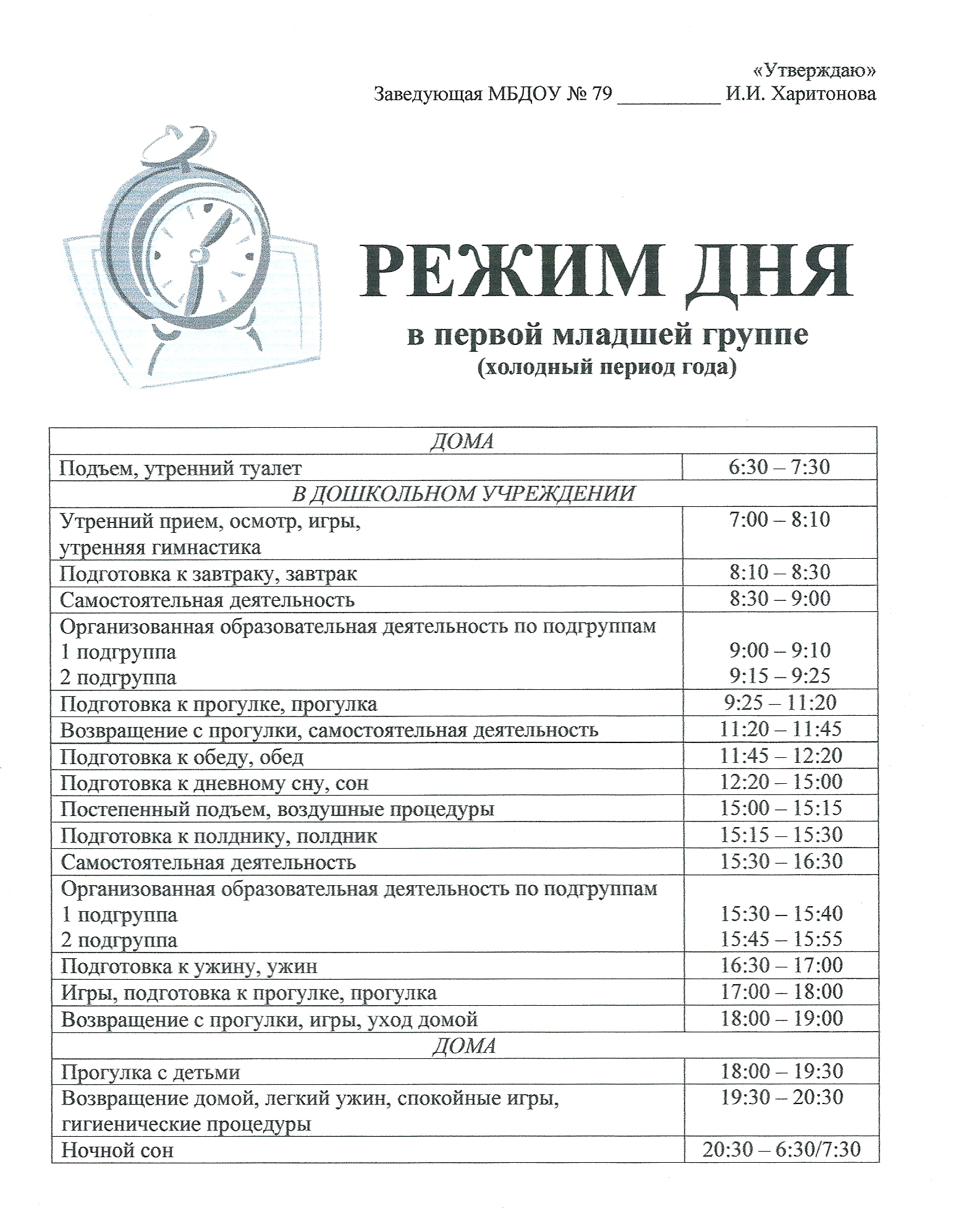 МесяцыНазвание мероприятияСентябрь 1.Анкетирование родителей «Давайте познакомимся».2.Консультация «Адаптация ребёнка к дошкольному учреждению»3.Беседа с родителями «Одежда детей в разные сезоны».4.Памятка для родителей  по сопровождению процесса адаптации ребёнка «Ребёнок идёт в детский сад»  5. Здоровый ребёнок  - Консультация «Как уберечь ребёнка от простуды».6.Организация выставки детского творчества совместно с родителями  «Осенний калейдоскоп»Октябрь2. Консультация «Возрастные особенности психического развития детей 2-3 лет»3. Консультации для родителей:-«Особенности развития эмоциональной сферы»;- фотоматериалы о самодельной  игрушке: «Тряпичные куклы», «Куклы из ниток»Ноябрь1. Организационное родительское собрание «Задачи воспитания и содержания работы с детьми 1 младшей группы»2.Консультация «Подвижная игра как средство физического, нравственного, духовного здоровья и гармонично-развитой личности» 3. Индивидуальные беседы с родителями. 4. Беседа «Одежда детей в группе».6.Здоровый ребёнок «Здоровое питание»Декабрь1.Оформление папки – передвижки «Зима!»2.Родителям на заметку: «Как проводить с ребёнком досуг»3.Здоровый ребёнок «Правила питания детей»4..Проектная деятельность с  детьми и родителями «Лук от семи недуг»5. Тематическая выставка совместного творчества родителей  с детьми «Здравствуй гостья – Зима!»6. Памятка для родителей. Тема: «Чаще читайте  детям»Январь1. Консультация «Какие игрушки необходимы детям»2. Здоровый ребёнок «Острые инфекционные заболевания верхних дыхательных путей. Ангина»3. Консультация «Шесть заблуждений родителей о морозной погоде»Февраль1. Фотовыставка: «Мой папа, дедушка».2.Родительский дневничок «Воспитание ребёнка: роль отца»3. Консультация для родителей «Праздники, традиции и быт нашей страны - праздник  Масленица»«Растим будущего мужчину»4.Здоровый ребёнок «точечный массаж при ОРЗ», «Что нужно знать при ОРВИ»Март1.Оформление  папки – передвижки: «Весна»2. Тематическая выставка совместного творчества родителей  с детьми  «вот какое солнышко!»3. Фотовыставка «Мамочка милая, мама моя, очень сильно люблю я тебя!»4.Консультация «Игра, как средство воспитания дошкольников».5.Памятка  «Отличие девочек от мальчиков»Апрель1. Тематическая выставка совместного творчества родителей  с детьми  «Светлая Пасха!»2.Папка – передвижка. «Праздник  – Светлая Пасха!» 3. Здоровый ребёнок «Вредные привычки»4. Создание игр для детей своими руками  (фотоотчет, папки- передвижки)Май1. Здоровый ребёнок «Не оставляйте малышей одних»2. Советы родителям по соблюдению правил ПДД3. Консультации: «Поговорим о воспитании»«Приучаем к порядку» «Кризис 3 лет»№ п/пМероприятияПериодичностьОтветственныйМОНИТОРИНГМОНИТОРИНГМОНИТОРИНГМОНИТОРИНГ1.Определение уровня физического развития.Определение уровня  физической подготовленности детей1 раза в год (в  мае)Медсестра, воспитатели группII. ДВИГАТЕЛЬНАЯ ДЕЯТЕЛЬНОСТЬII. ДВИГАТЕЛЬНАЯ ДЕЯТЕЛЬНОСТЬII. ДВИГАТЕЛЬНАЯ ДЕЯТЕЛЬНОСТЬII. ДВИГАТЕЛЬНАЯ ДЕЯТЕЛЬНОСТЬ1.Утренняя гимнастикаЕжедневноВоспитатели групп 2.Физическая  культура- в зале -  на воздухе2 раза в нед.1 разВоспитатели групп3.Подвижные игры2 раза в деньВоспитатели групп4.Гимнастика после дневного снаЕжедневноВоспитатели групп5.Спортивные упражнения2 раза в неделюВоспитатели групп6.Физкультурные досуги1 раз в месяцВоспитатели, музыкальный руководитель7.День здоровья1 раз в месяцмедсестра,              музыкальный руководитель, воспитатели8.Каникулы1 раз в годВсе педагогиIII. ПРОФИЛАКТИЧЕСКИЕ МЕРОПРИЯТИЯIII. ПРОФИЛАКТИЧЕСКИЕ МЕРОПРИЯТИЯIII. ПРОФИЛАКТИЧЕСКИЕ МЕРОПРИЯТИЯIII. ПРОФИЛАКТИЧЕСКИЕ МЕРОПРИЯТИЯ1.Профилактика гриппа и простудных заболеваний (режимы проветривания, утренние  фильтры, работа с род.)В неблагоприятные периоды (осень-весна) возникновения инфекции)Мед.сестра .IV. НЕТРАДИЦИОННЫЕ ФОРМЫ ОЗДОРОВЛЕНИЯIV. НЕТРАДИЦИОННЫЕ ФОРМЫ ОЗДОРОВЛЕНИЯIV. НЕТРАДИЦИОННЫЕ ФОРМЫ ОЗДОРОВЛЕНИЯIV. НЕТРАДИЦИОННЫЕ ФОРМЫ ОЗДОРОВЛЕНИЯ1.Фитонцидотерапия(лук, чеснок)Неблагоприятные периоды, эпидемии, инфекционные заболеванияФитонцидотерапия(лук, чеснок)Неблагоприятные периоды, эпидемии, инфекционные заболеванияМед.сестра, младшие воспитатели.V. ЗАКАЛИВАНИЕV. ЗАКАЛИВАНИЕV. ЗАКАЛИВАНИЕV. ЗАКАЛИВАНИЕ1.Ходьба босикомПосле сна, в НОД по физической культуре в залеХодьба босикомПосле сна, в НОД по физической культуре в залеВоспитатели2.Облегченная одежда детейВ течение дняОблегченная одежда детейВ течение дняВоспитатели, младшие воспитатели3.Мытье рук, лица прохладной водойВ течение дняМытье рук, лица прохладной водойВ течение дняВоспитатели, младшие воспитателиVI. ОРГАНИЗАЦИЯ ВТОРЫХ ЗАВТРАКОВVI. ОРГАНИЗАЦИЯ ВТОРЫХ ЗАВТРАКОВVI. ОРГАНИЗАЦИЯ ВТОРЫХ ЗАВТРАКОВVI. ОРГАНИЗАЦИЯ ВТОРЫХ ЗАВТРАКОВ1.Соки натуральные или фруктыЕжедневно 10.00Соки натуральные или фруктыЕжедневно 10.00Воспитатели, младшие воспитатели№ Оздоровительные мероприятияI младшая1Контрастное воздушное закаливание+2Дыхательная гимнастика+3Босохождение+  летом4Ребристая доска+5Дорожка с пуговицами+6Умывание прохладной водой+7Прогулка 2 раза в день+летом8Сон без маечек+9Соблюдение воздушного режима+10Проветривание помещений+№ п/пФорма работыГруппа (возраст)№ п/пФорма работы1 младшая 2-3 года.Организованная деятельность3ч 30мин /нед1Утренняя  гимнастика5м *5=25 м  2Хороводная игра или игра средней подвижности2-3 мин3НОД по физическому развитиюНа воздухев помещении10м*2=20м4НОД по Музыкальному  развитию6м*2=12м5Физкультминутка вовремя НОД2-3 мин6Двигательная ритмика во время перерыва между НОДЕжедневно от 3 до7м7Подвижные игры и физические упражнения на прогулке утромвечером6м*10=60м8Игровая оздоровительная гимнастика после дневного сна  3м*5=15м9Индивидуальная работа по развитию движений (в помещении или на воздухе)10Подвижные игры во 2 половине дня6м*5=3011Самостоятельная двигательная деятельность в группе и на прогулке№занятияСодержание образовательной деятельности. Содержание образовательной деятельности. №занятияФизическая культураЗдоровье123Планируемые результаты развития интегративных качеств: владеет соответствующими возрасту основными движениями, самостоятельно и при небольшой помощи взрослого выполняет доступные возрасту гигиенические процедуры, владеет доступными возрасту навыками обслуживания, принимает участие в подвижных, сюжетных играх; проявляет интерес к окружающему миру природы; принимает активное участие в продуктивной деятельности (рисовании, конструировании); проявляет активность при выполнении простейших танцевальных движений, эмоциональную отзывчивость на доступные возрасту сказки, музыкальные произведения; соблюдает элементарные правила поведения во время еды, умывания; сооружает элементарные постройки'.Программные задачи: учить ходить и бегать, не наталкиваясь на других детей, прыгать на двух ногах на месте, с продвижением вперед; брать, держать, переносить, класть, бросать, катать мяч, ползать, подлезать под натянутую веревку, перелезать через бревно, лежащее на полу; учить самостоятельно есть, одеваться и раздеваться в определенной последовательности; формировать навыки опрятности, умение пользоваться индивидуальными предметами (платком, салфеткой, полотенцем, расческой, горшком); формировать навыки безопасного поведения в подвижных играх, при использовании спортивного инвентаря; создавать условия для развития нравственных качеств, активизировать мышление детей, поощрять речевую активность в процессе двигательной активности, привлекать внимание к эстетической стороне элементарных физкультурных предметов (флажки, кубики, палочки и т. д.); развивать ритмику движений под музыкальное сопровождение.Планируемые результаты развития интегративных качеств: владеет соответствующими возрасту основными движениями, самостоятельно и при небольшой помощи взрослого выполняет доступные возрасту гигиенические процедуры, владеет доступными возрасту навыками обслуживания, принимает участие в подвижных, сюжетных играх; проявляет интерес к окружающему миру природы; принимает активное участие в продуктивной деятельности (рисовании, конструировании); проявляет активность при выполнении простейших танцевальных движений, эмоциональную отзывчивость на доступные возрасту сказки, музыкальные произведения; соблюдает элементарные правила поведения во время еды, умывания; сооружает элементарные постройки'.Программные задачи: учить ходить и бегать, не наталкиваясь на других детей, прыгать на двух ногах на месте, с продвижением вперед; брать, держать, переносить, класть, бросать, катать мяч, ползать, подлезать под натянутую веревку, перелезать через бревно, лежащее на полу; учить самостоятельно есть, одеваться и раздеваться в определенной последовательности; формировать навыки опрятности, умение пользоваться индивидуальными предметами (платком, салфеткой, полотенцем, расческой, горшком); формировать навыки безопасного поведения в подвижных играх, при использовании спортивного инвентаря; создавать условия для развития нравственных качеств, активизировать мышление детей, поощрять речевую активность в процессе двигательной активности, привлекать внимание к эстетической стороне элементарных физкультурных предметов (флажки, кубики, палочки и т. д.); развивать ритмику движений под музыкальное сопровождение.Планируемые результаты развития интегративных качеств: владеет соответствующими возрасту основными движениями, самостоятельно и при небольшой помощи взрослого выполняет доступные возрасту гигиенические процедуры, владеет доступными возрасту навыками обслуживания, принимает участие в подвижных, сюжетных играх; проявляет интерес к окружающему миру природы; принимает активное участие в продуктивной деятельности (рисовании, конструировании); проявляет активность при выполнении простейших танцевальных движений, эмоциональную отзывчивость на доступные возрасту сказки, музыкальные произведения; соблюдает элементарные правила поведения во время еды, умывания; сооружает элементарные постройки'.Программные задачи: учить ходить и бегать, не наталкиваясь на других детей, прыгать на двух ногах на месте, с продвижением вперед; брать, держать, переносить, класть, бросать, катать мяч, ползать, подлезать под натянутую веревку, перелезать через бревно, лежащее на полу; учить самостоятельно есть, одеваться и раздеваться в определенной последовательности; формировать навыки опрятности, умение пользоваться индивидуальными предметами (платком, салфеткой, полотенцем, расческой, горшком); формировать навыки безопасного поведения в подвижных играх, при использовании спортивного инвентаря; создавать условия для развития нравственных качеств, активизировать мышление детей, поощрять речевую активность в процессе двигательной активности, привлекать внимание к эстетической стороне элементарных физкультурных предметов (флажки, кубики, палочки и т. д.); развивать ритмику движений под музыкальное сопровождение.СентябрьСентябрьСентябрь1-я неделя1-я неделя1-я неделя11. Построение стайкой.2. Ходьба стайкой за инструктором с имитацией движений персонажей русской народной сказки «Колобок».3. Бег обычной стайкой («Колобок укатился от зайца, лисы и т. д.»).4. ОРУ «Колобок» (в положении на животе перекатывание несколько раз в одну, потом в другую сторону).5. Ходьба между предметами.6. Прыжки на всей ступне с подниманием на носки (пружинка).7. Прокатывание мяча (колобка) одной рукой.8. Упражнение «Доползи до кубика и поставь его на другой кубик» (дети строят башенку для колобка).9. Подвижная игра «Догонялки» с персонажами русской народной сказки «Колобок» (под музыкальную композицию
«Догонялки», муз. Н. Александровой, сл. Т. Бабаджанян»)1. Целевая прогулка по территории детского сада «Порадуемся солнышку».2. Приучение детей к мытью рук после рисования, лепки, перед едой, насухо вытирать лицо и руки личным полотенцем.3. Дидактическая игра «Расскажи и покажи»(воспитатель предлагает детям показать колобку, где у них глазки, ушки, носик, язычок и т. д.).4. Игровые ситуации «Оденем куклу на прогулку», «Причешем куклу», «Накормим куклу», «Кукла заболела».5. Изобразительная деятельность «Украсим носовой платочек» (воспитатель объясняет детям назначение носового платка, предлагает украсить платки (квадратные листы бумаги) узором)21. Построение стайкой.2. Ходьба стайкой за инструктором с одновременным собиранием маленьких мячей («яблок»).3. Бег стайкой под музыкальную композицию «Дождик» (муз. и сл. Е. Макшанцевой).4. ОРУ с маленькими мячами.5. Ходьба между скакалками, выложенными на ковре в виде прямоугольников («грядок»).6. Прыжки на всей ступне с работой рук (имитация срывания фруктов с веток деревьев).7. Упражнение «Прокати мяч («капусту») под стойку».8. Ползание на средних четвереньках по прямой (3-4 м).9. Подвижная игра «По тропинке» с проговариванием строк: «По тропинке мы пройдем и немножко отдохнем!»1. Целевая прогулка по территории детского сада «Порадуемся солнышку».2. Приучение детей к мытью рук после рисования, лепки, перед едой, насухо вытирать лицо и руки личным полотенцем.3. Дидактическая игра «Расскажи и покажи»(воспитатель предлагает детям показать колобку, где у них глазки, ушки, носик, язычок и т. д.).4. Игровые ситуации «Оденем куклу на прогулку», «Причешем куклу», «Накормим куклу», «Кукла заболела».5. Изобразительная деятельность «Украсим носовой платочек» (воспитатель объясняет детям назначение носового платка, предлагает украсить платки (квадратные листы бумаги) узором)31. Построение врассыпную.2. Ходьба врассыпную по залу с одновременным собиранием осенних листочков с ковра.3. Бег врассыпную по залу с листочками под музыку С. Майкапара «Осенью».4. ОРУ с листочками.	5. Ходьба между предметами («лужи», вырезанные из картона).    6. Прыжки на всей ступне с подниманием на носки («пружинка»),  7. Катание мяча двумя руками.8. Ползание на средних четвереньках по прямой (3—4 м).	9. Подвижная игра «Солнышко и дождик»1. Целевая прогулка по территории детского сада «Порадуемся солнышку».2. Приучение детей к мытью рук после рисования, лепки, перед едой, насухо вытирать лицо и руки личным полотенцем.3. Дидактическая игра «Расскажи и покажи»(воспитатель предлагает детям показать колобку, где у них глазки, ушки, носик, язычок и т. д.).4. Игровые ситуации «Оденем куклу на прогулку», «Причешем куклу», «Накормим куклу», «Кукла заболела».5. Изобразительная деятельность «Украсим носовой платочек» (воспитатель объясняет детям назначение носового платка, предлагает украсить платки (квадратные листы бумаги) узором)2 неделя2 неделя2 неделя41. Построение врассыпную.2. Чередование ходьбы врассыпную с ходьбой стайкой, бега врассыпную с бегом в обусловленное место по сигналу.3. ОРУ «Забавные птички» под музыку Г. Фрида «Птички» (вступление).	            4. Ходьба между предметами.5. Прыжки на двух ногах на месте с широкими махами руками (имитация взмаха крыльев),       6. Катание мяча двумя руками с ритмичным проговариванием русской народнойпесенки 7. Ползание на средних четвереньках (3-4 м).8. Подвижная игра «Птички, летите ко мне»1. Выполнение игровых действий по подражанию «Где же наши ручки?».   2. Дыхательное упражнение «Часики».3. Гимнастика после сна«Потягушки-потягушеньки».4. Игра на прогулке «Вертушки» (детям предлагается подуть на вертушки или подставить их ветру)5. Беседа с родителями об организации двигательной активности детей.6. Обучение детей порядку одевания и раздевания; при небольшой помощи взрослого учить снимать одежду, обувь.7. Самомассаж (детям предлагается погладить свои ладошки, локотки, плечи, коленки, живот).8. Игровая ситуация «У куклы заболел зуб».9. Лепка яблок для кукол51. Ходьба стайкой и врассыпную (во время ходьбы дети должны найти в зале кукол и взять по одной).2. Бег врассыпную, стайкой с куклами под нем. нар. плясовую мелодию «Пляска с куклами».     3. ОРУ с куклами.4. Ходьба за инструктором по периметру зала (во время ходьбы дети кладут кукол в корзину, стоящую на пути).5. Упражнения с большим мячом (захват двумя руками с боков).6. Ползание на ладонях и коленях.7. Подвижная игра «К куклам в гости».8. Пальчиковая гимнастика «Ладушки»1. Выполнение игровых действий по подражанию «Где же наши ручки?».   2. Дыхательное упражнение «Часики».3. Гимнастика после сна«Потягушки-потягушеньки».4. Игра на прогулке «Вертушки» (детям предлагается подуть на вертушки или подставить их ветру)5. Беседа с родителями об организации двигательной активности детей.6. Обучение детей порядку одевания и раздевания; при небольшой помощи взрослого учить снимать одежду, обувь.7. Самомассаж (детям предлагается погладить свои ладошки, локотки, плечи, коленки, живот).8. Игровая ситуация «У куклы заболел зуб».9. Лепка яблок для кукол61. Ходьба стайкой и врассыпную ( во время ходьбы дети берут погремушки, лежащие на ковре (по одной)).2. Бег врассыпную, стайкой с погремушками под музыкальную композицию «Наша погремушка» (муз. И. Арсеева, сл. И. Черницкой).3. ОРУ с погремушками.4. Прыжки на двух ногах на месте.5. Упражнение с большим мячом (брать, держать, переносить, класть, держа двумя руками с боков).6. Подлезание под натянутую веревку (высота 50 см), не задевая погремушки, привязанные к веревке.7. Подвижная игра «Достань погремушку».8. Двигательное упражнение: дети проговаривают отрывок из стихотворения А. Барто «Погремушка» и ритмично отстукивают погремушкой по ладони1. Выполнение игровых действий по подражанию «Где же наши ручки?».   2. Дыхательное упражнение «Часики».3. Гимнастика после сна«Потягушки-потягушеньки».4. Игра на прогулке «Вертушки» (детям предлагается подуть на вертушки или подставить их ветру)5. Беседа с родителями об организации двигательной активности детей.6. Обучение детей порядку одевания и раздевания; при небольшой помощи взрослого учить снимать одежду, обувь.7. Самомассаж (детям предлагается погладить свои ладошки, локотки, плечи, коленки, живот).8. Игровая ситуация «У куклы заболел зуб».9. Лепка яблок для кукол3 неделя3 неделя3 неделя71. Ходьба стайкой и врассыпную под укр. нар. мелодию «Стукалка» (во время ходьбы дети поднимают с ковра гимнастические палочки длиной около 50 см).2. Бег вокруг палочки (дети кладут палочку возле себя и обегают ее несколько раз).3. ОРУ с палочками.4. Ходьба с перешагиванием через «кочки» (мешочки с песком).5. Катание мяча двумя руками инструктору с ритмичным проговариванием строк: «Погуляем мы в лесу, встретим рыжую лису, волка серого, зайку смелого».6. Построение в круг при помощи инструктора.7. Подвижная игра «По тропинке».8. Игра малой подвижности «Лесные жучки»1. Приучение к мытью рук и умыванию с одновременным прослушиванием русской народной песенки «Водичка, водичка...».2. Дыхательное упражнение «Подуем на ладошки».3. Гимнастика для глаз (дети следят глазами за предметом).4. Самомассаж (дети поглаживают щёки, уши, нос, шею)5. Ходьба босиком по ребристым дорожкам.6. Чтение чешской нар. песенки «Дай молочка, бурёнущка...».7. Ритмическая гимнастика под музыкальную композицию «Бубен» (рус. нар. музыка, сл. Е. Макшанцевой)81. Ходьба стайкой и врассыпную с имитацией движений лисы, волка, медведя.2. Бег врассыпную, стайкой с имитацией жужжания пчел.3. ОРУ без предметов.4.Хотьба по дорожке между двумя шнурами 9ширина 40 см, длина 2 м).5.прыжки на двух ногах на месте по музыкальную композицию «Зайка»  (рус. Нар. Мелодия в обр. Ан. Александрова, сл. Н.Френкель 6. Ползание на ладонях и коленях, перелаз через бревно, лежащее на полу.7. Подвижная игра «Через ручеек».8. Пальчиковая гимнастика «Пальчики в лесу»1. Приучение к мытью рук и умыванию с одновременным прослушиванием русской народной песенки «Водичка, водичка...».2. Дыхательное упражнение «Подуем на ладошки».3. Гимнастика для глаз (дети следят глазами за предметом).4. Самомассаж (дети поглаживают щёки, уши, нос, шею)5. Ходьба босиком по ребристым дорожкам.6. Чтение чешской нар. песенки «Дай молочка, бурёнущка...».7. Ритмическая гимнастика под музыкальную композицию «Бубен» (рус. нар. музыка, сл. Е. Макшанцевой)91. Ходьба и бег подгруппами и всей группой под музыкальную композицию «Марш и бег» (муз. Ё. Тиличеевой, сл.
Н. Френкель).	:   .                                                                   2. ОРУ с пластмассовыми гантелями.	3. Упражнение на равновесие «Пройди по веревочке».4. Прыжки на двух ногах на месте.	5. Ползание на четвереньках по прямой (расстояние З м)6. Ловля мяча, брошенного инструктором с расстояния 50-100 см (каждый ребенок ловит мяч после того, как услышит свое имя).7. Подвижная игра «Достань флажок»4 неделя4 неделя4 неделя101. Ходьба подгруппами с небольшими мягкими игрушками в руках.	2. Бег подгруппой в прямом направлении.	3. ОРУ с игрушками.	4. Ходьба по прямой дорожке (расстояние 2-3 м); складывание игрушек в корзину, находящуюся в конце дорожки.5. Прыжки на двух ногах с продвижением вперед под укр. нар. мелодию «Гопачок» в обр. М. Раухвергера.  6. Ползание на четвереньках по прямой (расстояние 3—4 м).	. v.7. Катание мяча двумя руками с ритмичным проговариванием стихотворения А. Барто «Мячик».	>8. Подвижная игра «Догони мяч!»1. Ходьба парами с флажком в свободной руке.1. Учить детей правильно держать ложку во время еды.2. Дыхательные упражнения «Подуем на бабочку».3. Гимнастика для глаз (дети следят глазами за предметом).4. Мытье рук прохладной водой.5. Инсценировка русской народной песенки «Ладушки».6. Ритмическая гимнастика под музыкальную композицию «Вот как мы умеем» (муз. Е. Тиличеевой, сл. Н. Френкель). 7. Игровая ситуация «Научим куклу Катю пользоваться платочком»111.Ходьба парами с флажками в свободной руке2. Бег всей группой с размахиванием флажком над головой.	3. ОРУ с флажками.	4. Игра «Сравни флажки» (каждому ребенку предлагается найти самый болыпой или самый маЯенький флажок
и принести его инструктору).	5. Прыжки на двух ногах на месте под русскую народную песню «Пружинка».	6. Ползание по доске, лежащей на полу.	7. Катание мяча одной рукой воспитателю 8. Подвижная игра «Достань флажок»1. Учить детей правильно держать ложку во время еды.2. Дыхательные упражнения «Подуем на бабочку».3. Гимнастика для глаз (дети следят глазами за предметом).4. Мытье рук прохладной водой.5. Инсценировка русской народной песенки «Ладушки».6. Ритмическая гимнастика под музыкальную композицию «Вот как мы умеем» (муз. Е. Тиличеевой, сл. Н. Френкель). 7. Игровая ситуация «Научим куклу Катю пользоваться платочком»121 . Ходьба подгруппами и всей группой (во время ходьбы дети берут по одному кубику с ковра). 2. Бег вокруг кубика. 3. ОРУ с кубиками. 4. Ходьба по прямой дорожке (расстояние 2-3 м). 5. Игры «Какого цвета кубик?», «Строим башню» (дети под руководством инструктора ставят кубики один на другой». 6. Прыжки на двух ногах с продвижением вперед. 7. Ползание на четвереньках по прямой (расстояние 3-4 м). 8. Игра малой подвижности «Стань высоким, как башенка». 9. Подвижная игра «Бегите ко мне»1. Учить детей правильно держать ложку во время еды.2. Дыхательные упражнения «Подуем на бабочку».3. Гимнастика для глаз (дети следят глазами за предметом).4. Мытье рук прохладной водой.5. Инсценировка русской народной песенки «Ладушки».6. Ритмическая гимнастика под музыкальную композицию «Вот как мы умеем» (муз. Е. Тиличеевой, сл. Н. Френкель). 7. Игровая ситуация «Научим куклу Катю пользоваться платочком»Октябрь  Октябрь  Октябрь  1 - я неделя1 - я неделя1 - я неделя11. Построение в колонну по одному (с проговариванием отрывка из сказки «Репка»: «. . .дедка за репку, бабка за дедку, внучка за Жучку. . .» и т. д.). 2. Ходьба в колонне друг за другом по зрительной ориентации. 3. Бег в колонне друг за другом по зрительной ориентации под музыкальное сопровождение («Веселая песенка», муз. А. Филлипенко). 4. ОРУ с небольшими мячами в руках». 5. Ходьба по дорожке (ширина 20 см, длина 2м). 6. Прыжки на двух ногах на месте с поворотом вокруг себя. 7. Катание мяча двумя руками (с проговариванием слов из сказки «Репка»: «. . .тянут, потянут, вытянуть не могут. . .»). 8. Подвижная игра «Доползи до репки (мяча)». 9. Релаксация «Ох, устали мы тянуть, дайте-ка нам отдохнуть!» (самомассаж с расслаблением; перекатываются на бок, на живот, потягиваются, встают)1. Целевая прогулка по территории детского сада «Деревья - наши друзья». 2. Приучение детей к порядку одевания и раздевания на примере куклы. 3. Дидактическая игра «Расскажи и покажи» (воспитатель предлагает детям показать части тела: живот, руки, ноги, шея). 4. Игровые ситуации «Уложим куклу спать», «Кукла танцует», «Накормим куклу», «Кукла собирается в гости».5. Изобразительная деятельность «Украсим шарфик узором» (воспитатель объясняет детям назначение верхней одежды, предлагает детям украсить шарфики (полосы бумаги) узором)21 . Построение в колонну друг за другом. 2. Ходьба в колонне друг за другом по зрительной ориентации. 3. Бегнаносках. 4. ОРУ «Соберем урожай». 5. Ходьба по дорожке (ширина 20 см, длина 2 м) с проговариванием строк: «Вышли мишки погулять, сладкого меда поискать».6. Прыжки на двух ногах на месте «Достань до яблока». 7. Прокатывание мяча двумя руками под дугу с проговариванием строк: «Под веточкой пролезали, с земли груши собирали». 8. Упражнение «Проползи по доске». 9. Подвижная игра «Донеси урожай до корзинки»1. Целевая прогулка по территории детского сада «Деревья - наши друзья». 2. Приучение детей к порядку одевания и раздевания на примере куклы. 3. Дидактическая игра «Расскажи и покажи» (воспитатель предлагает детям показать части тела: живот, руки, ноги, шея). 4. Игровые ситуации «Уложим куклу спать», «Кукла танцует», «Накормим куклу», «Кукла собирается в гости».5. Изобразительная деятельность «Украсим шарфик узором» (воспитатель объясняет детям назначение верхней одежды, предлагает детям украсить шарфики (полосы бумаги) узором)31. Построение в колонну друг за другом с проговариванием строк: «В лес пошли мы погулять, свежим воздухом дышать». 2. Ходьба врассыпную. З.Бег в колонне. 4. ОРУ «Поиграем со зверятами». 5. Ходьба по дорожке (ширина 20 см, длина 2 м). 6. Отбивание мяча об пол (дети сидят на ковре, держат двумя руками мяч) под музыкальное сопровождение («Дождик» (муз. Г. Лобачевой)). 7. Ползание за катящимся предметом. 8. Подвижная игра «В гости к зверятам» (имитация повадок животных)1. Целевая прогулка по территории детского сада «Деревья - наши друзья». 2. Приучение детей к порядку одевания и раздевания на примере куклы. 3. Дидактическая игра «Расскажи и покажи» (воспитатель предлагает детям показать части тела: живот, руки, ноги, шея). 4. Игровые ситуации «Уложим куклу спать», «Кукла танцует», «Накормим куклу», «Кукла собирается в гости».5. Изобразительная деятельность «Украсим шарфик узором» (воспитатель объясняет детям назначение верхней одежды, предлагает детям украсить шарфики (полосы бумаги) узором)2 - я неделя2 - я неделя2 - я неделя41. Построение в колонну друг за другом. 2. Ходьба в колонне друг за другом на носках по зрительным ориентирам. 3. Бег в колонне, не отставая и не перегоняя товарищей (по зрительным ориентирам). 4. ОРУ «Зарядка для рук». 5. Ходьба по доске. 6. Прыжки на двух ногах с продвижением вперед. 7. Прокатывание мяча двумя руками перед собой с проговариванием русской народной потешки «Поехали, поехали...». 8. Подвижная игра «Не наступи». 9. Дыхательное упражнение « Подуем на ладошки»1. Выполнение игровых действий по подражанию «Где же наши ручки?». 2. Дыхательное упражнение «Пузыри». 3. Гимнастика после сна «Потягушки-потягушеньки». 4. Игра на прогулке «Султанчики» (детям предлагается подуть на султанчики (узкие ленты или полосы бумаги, целлофана, прикрепленные на палочку) или подставить ихветру).5. Беседа с родителямиоб организации закаливания детей в домашнихусловиях51 . Ходьба друг за другом по краю зала. 2. Бег друг за другом по краю зала под музыкальное сопровождение «Догонялки» (муз. Н. Александровой, сл. Т. Бабаджанян). 3. ОРУ с предметами.4. Ходьба по дорожке (ширина - 40 см, длина 4-6 м).5. Броски болыпого мяча воспитателю двумя руками снизу.6. Ползание (3 м) с перелезанием через скамейку.7. Подвижная игра «Воробышки и автомобиль».8. Пальчиковая гимнастика «Ладушки» с проговариванием одноименной русской народной потешки1. Выполнение игровых действий по подражанию «Где же наши ручки?». 2. Дыхательное упражнение «Пузыри». 3. Гимнастика после сна «Потягушки-потягушеньки». 4. Игра на прогулке «Султанчики» (детям предлагается подуть на султанчики (узкие ленты или полосы бумаги, целлофана, прикрепленные на палочку) или подставить ихветру).5. Беседа с родителямиоб организации закаливания детей в домашнихусловиях61. Ходьба друг за другом по краю зала.2. Бег друг за другом по краю зала.3. ОРУ с большим мячом.4. Ходьба по доске, лежащей на ковре, с проговариванием стихотворения А. Барто «Бычок».5. Перебрасывание большого мяча через шнур (высота - 50 см).6. Прыжки на месте на двух ногах под музыкальное сопровождение «Где ты, зайка?», рус. нар. мелодия, обр. Е. Тиличеевой.7. Подвижная игра «Не наступи на линию».8. Малоподвижная игра «Ладошки»1. Выполнение игровых действий по подражанию «Где же наши ручки?». 2. Дыхательное упражнение «Пузыри». 3. Гимнастика после сна «Потягушки-потягушеньки». 4. Игра на прогулке «Султанчики» (детям предлагается подуть на султанчики (узкие ленты или полосы бумаги, целлофана, прикрепленные на палочку) или подставить ихветру).5. Беседа с родителямиоб организации закаливания детей в домашнихусловиях3- я неделя3- я неделя3- я неделя71. Ходьба друг за другом по краю зала.2. Бег друг за другом по краю зала.3. ОРУ с бубнами под рус. нар. мелодию «Бубен».4. Ходьба на носочках.5. Бросание большого мяча в корзину с расстояния 1,5 м.6. Ползание (3 м) с подлезанием под шнур (высота - 50 см).7. Подвижная игра «Будь осторожен».8. Дыхательное упражнение «Часики»1. Целевая прогулка по территории детского сада «Осенние листочки».2. Приучение детей к правильному одеванию одежды и обуви, аккуратному складыванию снятой одежды в определенном порядке.3. Самомассаж (дети поглаживают свои пальчики и ладони).4. Пальчиковая гимнастика «Мой мизинчик, где ты был?»81. Ходьба друг за другом по краю зала.2. Бег друг за другом по краю зала.3. ОРУ с большим мячом.4. Ходьба друг за другом с перестроением в круг под музыкальное сопровождение «Марш» (муз. М. Раухвергера).5. Повороты вправо-влево с передачей большого мяча.6. Ползание (4 м) с подлезанием под дугу (высота 50 см).7. Подвижная игра «Где звенит?».8. Малоподвижная игра «Поговорим»1. Целевая прогулка по территории детского сада «Осенние листочки».2. Приучение детей к правильному одеванию одежды и обуви, аккуратному складыванию снятой одежды в определенном порядке.3. Самомассаж (дети поглаживают свои пальчики и ладони).4. Пальчиковая гимнастика «Мой мизинчик, где ты был?»91. Ходьба парами под музыкальное сопровождение «Погуляем» (муз. И. Арсеева, сл. И. Черницкой).2. Бег в прямом направлении.3. ОРУ с погремушками.4. Ходьба по доске.5. Прыжки через шнур (линию).6. Ползание по доске.7. Подвижная игра (с ходьбой и бегом) «Принеси предмет» (дети выбирают предмет по определенному признаку, который назовет педагог1. Целевая прогулка по территории детского сада «Осенние листочки».2. Приучение детей к правильному одеванию одежды и обуви, аккуратному складыванию снятой одежды в определенном порядке.3. Самомассаж (дети поглаживают свои пальчики и ладони).4. Пальчиковая гимнастика «Мой мизинчик, где ты был?»4 - я неделя 4 - я неделя 4 - я неделя 101. Ходьба друг за другом по краю зала.2. Бег друг за другом по краю зала.3. ОРУ с кубиками.4. Ходьба на носочках.5. Перебрасывание большого мяча через шнур (высота - 50 см).6. Прыжки на месте на двух ногах.7. Подвижная игра «Птички летают» под музыку Г. Фрида «Птички» (вступление).8. Игровое упражнение с малой подвижностью «Отодвинь кубики» (мячом сдвигать заборчик из 4 кубиков)1. Выполнение игровых действий по подражанию «Где же наши ручки?».2. Дыхательное упражнение «Часики».3. Гимнастика после сна «Потягушки-потягушеньки».4. Беседа с родителями об организации режима для детей.5. Самомассаж (детям предлагается погладить свои ладошки, локотки, плечи, коленки, живот).6. Игровая ситуация«У куклы заболел живот»111. Построение в колонну друг за другом.2. Ходьба врассыпную под рус. нар. мелодию «Полянка» в обр. Г. Фрида.3. Бег в колонне.4. ОРУ без предметов.5. Ходьба с перешагиванием через мешочки с песком.6. Прыжки через препятствие из мешочков с песком.7. Подвижная игра «Где звенит?».8. Пальчиковая гимнастика «Оладушки» с проговариванием одноименной русской народной потешки.9. Дыхательное упражнение «Ветер»1. Выполнение игровых действий по подражанию «Где же наши ручки?».2. Дыхательное упражнение «Часики».3. Гимнастика после сна «Потягушки-потягушеньки».4. Беседа с родителями об организации режима для детей.5. Самомассаж (детям предлагается погладить свои ладошки, локотки, плечи, коленки, живот).6. Игровая ситуация«У куклы заболел живот»121. Построение в колонну друг за другом.2. Ходьба в колонне друг за другом на носках по зрительным ориентирам.3. Бег в колонне, не отставая и не перегоняя товарищей (по зрительным ориентирам) под музыкальное сопровождение («Веселая песенка», муз. А. Филиппенко).4. ОРУ без предметов.5. Ходьба на носочках.6. Ползание (4 м) с подлезанием под дугу (высота 50 см).7. Подвижная игра «Птички в гнездышках».8. Дыхательное упражнение «Поезд»1. Выполнение игровых действий по подражанию «Где же наши ручки?».2. Дыхательное упражнение «Часики».3. Гимнастика после сна «Потягушки-потягушеньки».4. Беседа с родителями об организации режима для детей.5. Самомассаж (детям предлагается погладить свои ладошки, локотки, плечи, коленки, живот).6. Игровая ситуация«У куклы заболел живот»НоябрьНоябрьНоябрь1 – я неделя1 – я неделя1 – я неделя11. Построение врассыпную под музыкальное сопровождение («Полянка», рус. нар. мелодия, обр. Г. Фрида).2. Ходьба врассыпную под музыкальное сопровождение («Полянка», рус. нар. мелодия, обр. Г. Фрида).3. Бег врассыпную под музыкальное сопровождение («Дождик», муз. и сл. Е. Макшанцевой).4. ОРУ «Мы как воробышки».5. Ходьба по извилистой дорожке.6. Прыжки на двух ногах.7. Игра с небольшим мячом «Попади в обруч».8. Ползание по скамейке.9. Подвижная игра «Воробышки и кот»1. Целевая прогулка по территории детского сада «Наблюдение за птицами».2. Приучение детей к мытью рук после рисования, лепки, перед едой, насухо вытирать лицо и руки личным  полотенцем.3. Отгадывание загадки: Нескучаюшки-подружки Днем и ночью вместе. Если делают ватрушки –Обе будут в тесте!(Руки.)4. Игра малой подвижности «Вот помощники мои, их как хочешь поверни...»21. Построение в колонну друг за другом.2. Ходьба в колонне.3. Бег в колонне друг за другом с ускорением и замедлением темпа.4. ОРУ«Мы как воробышки».5. Ходьба по извилистой дорожке (ширина 25-30 см).6. Прыжки на двух ногах на месте в паре.7. Игра «Поменяйтесь флажками» (дети берут флажки желтого и красного цвета и «гуляют» с ними по залу; по сигналу педагога и под его руководством меняются флажками друг с другом (красный на желтый, желтый на красный)).8. Ползание по доске на средних четвереньках (по «мосту»).9. Подвижная игра «Воробышки и кот»1. Целевая прогулка по территории детского сада «Наблюдение за птицами».2. Приучение детей к мытью рук после рисования, лепки, перед едой, насухо вытирать лицо и руки личным  полотенцем.3. Отгадывание загадки: Нескучаюшки-подружки Днем и ночью вместе. Если делают ватрушки –Обе будут в тесте!(Руки.)4. Игра малой подвижности «Вот помощники мои, их как хочешь поверни...»31. Построение в колонну друг за другом.2. Ходьба в колонне друг за другом с имитацией движений птиц (по показу педагога).3. Бег в колонне друг за другом.4. ОРУ «Падают, падают листья».5. Ходьба по извилистой дорожке (ширина 25-30 см).6. Упражнение «Подпрыгни выше».7. Прокатывание небольшого мяча между двумя листочками.8. Ползание по доске на средних четвереньках (по «мосту»).9. Подвижная игра «Птички»1. Целевая прогулка по территории детского сада «Наблюдение за птицами».2. Приучение детей к мытью рук после рисования, лепки, перед едой, насухо вытирать лицо и руки личным  полотенцем.3. Отгадывание загадки: Нескучаюшки-подружки Днем и ночью вместе. Если делают ватрушки –Обе будут в тесте!(Руки.)4. Игра малой подвижности «Вот помощники мои, их как хочешь поверни...»2 – я неделя2 – я неделя2 – я неделя41. Построение в колонну парами.2. Ходьба в колонне парами.3. Бег в колонне парами.4. ОРУ с шишками.5. Упражнение «Перейди болото по островкам».6. Прыжки вверх на месте с. целью достать предмет.7. Прокатывание мяча друг другу.8. Ползание по доске на средних четвереньках (по «мосту»).9. Подвижная игра «Лесные жучки»1. Учить детей правильно держать ложку во время еды.2. Дидактическая игра «Как беречь наши руки?».3. Гимнастика для глаз (дети следят глазами за предметом).4. Мытье рук прохладной водой.5. Инсценировка русской народной потешки «Идет коза рогатая...».6. Ритмическая гимнастика под музыкальную композицию «Бубен», рус. нар. мелодия, сл. Е. Макшанцевой51. Ходьба и бег друг за другом.2. Ходьба врассыпную (во время ходьбы дети собирают разбросанные по залу шишки, затем сравнивают их количество: у кого одна шишка, а у кого - много).3. Ходьба друг за другом с проговариванием стихотворных строк «По лесочку погуляли - шишек много мы собрали».4. ОРУ без предметов.5. Ползание на ладонях и ступнях» ладонях и коленях.6. Полуприседания и прыжки на месте на двух ногах.7. Подлезание под дугу (высота - 40 см).8. Подвижная игра «Перешагни через палку».9. Пальчиковая гимнастика «Играем с пальчиками»1. Учить детей правильно держать ложку во время еды.2. Дидактическая игра «Как беречь наши руки?».3. Гимнастика для глаз (дети следят глазами за предметом).4. Мытье рук прохладной водой.5. Инсценировка русской народной потешки «Идет коза рогатая...».6. Ритмическая гимнастика под музыкальную композицию «Бубен», рус. нар. мелодия, сл. Е. Макшанцевой61. Ходьба и бег друг за другом.2. Ходьба врассыпную.3. Ходьба друг за другом.4. ОРУ с флажками (перед выполнением упражнения детям предлагается выбрать только красные флажки).5. Бросание маленького мяча одной рукой через шнур (высота - 40 см) стоя на коленях и ползание за мячом на ладонях и коленях.6. Прыжки на месте на двух ногах («Мы подпрыгнем высоко, чтобы видеть далеко»).7. Подвижная игра «Обезьянки».8. Дыхательное упражнение «Подуем на осенние листочки»1. Учить детей правильно держать ложку во время еды.2. Дидактическая игра «Как беречь наши руки?».3. Гимнастика для глаз (дети следят глазами за предметом).4. Мытье рук прохладной водой.5. Инсценировка русской народной потешки «Идет коза рогатая...».6. Ритмическая гимнастика под музыкальную композицию «Бубен», рус. нар. мелодия, сл. Е. Макшанцевой3 – я неделя3 – я неделя3 – я неделя71. Ходьба и бег друг за другом под музыкальное сопровождение («Марш и бег», муз. Е. Тиличеевой, сл. Н. Френкель).2. Ходьба врассыпную.3. Ходьба друг за другом.4. ОРУ с мешочками.5. Бросание мешочков вдаль правой и левой рукой («Добрось до мишки»).6. Перепрыгивание через шнуры, лежащие на полу («Перепрыгни сначала через короткий ручеек, а теперь через длинный»}.7. Ходьба по доске, лежащей на полу.8. Подвижная игра «Солнышко и дождик».9. Дыхательное упражнение «Дудочка»Выполнение игровых действий по подражанию «Где же наши ручки?».2. Дыхательное упражнение «Часики».3. Гимнастика после сна«Потягушки-потягушеньки».4. Игра на прогулке «Вертушки» (детям предлагается подуть на вертушки или подставить их ветру).5. Элементы одевания и раздевания (при небольшой помощи взрослого учить снимать одежду, обувь).6. Беседа с родителямиоб организации двигательной активности детей.7. Обучение детей порядку81. Ходьба и бег друг за другом.2. Ходьба врассыпную.3. Ходьба друг за другом (игра «Поезд»).4. ОРУ с погремушками в сопровождении музыки А. Филиппенко «Погремушки».5. Перебрасывание мешочков правой и левой рукой через шнур (высота - 50 см).6. Игра «Доползи до погремушки».7. Ходьба с перешагиванием через восемь последовательно расположенных шнуров, лежащих на ковре («Перешагви через ручейки»).8. Подвижная игра «Птички летают».9. Игра «Позвони в колокольчик»Выполнение игровых действий по подражанию «Где же наши ручки?».2. Дыхательное упражнение «Часики».3. Гимнастика после сна«Потягушки-потягушеньки».4. Игра на прогулке «Вертушки» (детям предлагается подуть на вертушки или подставить их ветру).5. Элементы одевания и раздевания (при небольшой помощи взрослого учить снимать одежду, обувь).6. Беседа с родителямиоб организации двигательной активности детей.7. Обучение детей порядку91. Ходьба по кругу, взявшись за руки.2. Бег друг за другом под музыку (на выбор педагога).3. Кружение в медленном темпе.4. Прыжки на двух ногах через шнур (линию).5. ОРУ с мячами.6. Подлезание под воротца.7. Катание мяча двумя руками сидя (расстояние 50-100 см).8. Подвижная игра с ходьбой и бегом «По тропинке»Выполнение игровых действий по подражанию «Где же наши ручки?».2. Дыхательное упражнение «Часики».3. Гимнастика после сна«Потягушки-потягушеньки».4. Игра на прогулке «Вертушки» (детям предлагается подуть на вертушки или подставить их ветру).5. Элементы одевания и раздевания (при небольшой помощи взрослого учить снимать одежду, обувь).6. Беседа с родителямиоб организации двигательной активности детей.7. Обучение детей порядку4 – я неделя4 – я неделя4 – я неделя101 . Ходьба подгруппами. 2. Бег в медленном темпе (в течение 30-40 секунд).                                                                                                           3. Ходьба по прямой дорожке (ширина 20 см, длина 2-3 м) с перешагиванием через предметы (высота 10-15 см).    4. ОРУ с погремушками.                                                                                                                            5. Прыжки на двух ногах через шнур (линию). 6. Перелезание  через бревно7. Катание мяча двумя руками.          8. Подвижная игра (с ходьбой и бегом) «Птички в гнёздышках»                                1 . Целевая прогулка по территории детского сада «Что изменилось на улице?». Дидактическая игра «Оденем куклу на прогулку» (ознакомление с сезонной (зимней) одеждой на примере куклы). Сюжетная игра «Покатаем куклу на санках» (объяснить правила безопасности при катании насанках). Лепка витаминов для игрушек (учить скатывать шарики из комочков пластилина)111 . Ходьба с изменением темпа.         2. Бег в прямом направлении.               3. Ходьба по доске.                                                    4. ОРУ с платочками.                                                                                                 5. Прыжки вверх с касанием предмета (находящегося на 10-15 см выше поднятой руки).6. Перелезание через бревно.                                                                                                  8. Подвижная игра с подпрыгиванием «Мой веселый звонкий мяч» в сопровождении музыкальной композиции «Пружинка» (русская народная мелодия в обр. Т. Ломовой)1 . Целевая прогулка по территории детского сада «Что изменилось на улице?». Дидактическая игра «Оденем куклу на прогулку» (ознакомление с сезонной (зимней) одеждой на примере куклы). Сюжетная игра «Покатаем куклу на санках» (объяснить правила безопасности при катании насанках). Лепка витаминов для игрушек (учить скатывать шарики из комочков пластилина)121 . Ходьба по кругу, взявшись за руки. 2. Бег в медленном темпе (в течение 300 секунд). 3. Ходьба по прямой дорожке (ширина 20 см, длина 2-3 м) с перешагиванием через предметы (высота 10-15 см). 4. ОРУ с кубиками (после выполнения упражнений дети поочередно кладут кубики друг на друга, образуя башню), 5. Прыжки на двух ногах6. Перелезание через бревно.7. Катание мяча двумя руками сидя (расстояние 50-100 см)1 . Целевая прогулка по территории детского сада «Что изменилось на улице?». Дидактическая игра «Оденем куклу на прогулку» (ознакомление с сезонной (зимней) одеждой на примере куклы). Сюжетная игра «Покатаем куклу на санках» (объяснить правила безопасности при катании насанках). Лепка витаминов для игрушек (учить скатывать шарики из комочков пластилина)Декабрь Декабрь Декабрь 1 – я неделя1 – я неделя1 – я неделя11 . Построение в колонну парами.                                                                                                                                        2. Ходьба с высоким подниманием колена в колонне парами.                                                                                             3. Бег в колонне парами, чередующийся с бегом врассыпную, с музыкальным сопровождением («Парная пляска»,   муз. М. Раухвергера).4. ОРУ «Пушистые цыплята».5. Ходьба по шнуру прямо.6. Прыжки вверх с места с целью достать предмет.7. Прокатывание мяча друг другу.8. Подвижные игры «Наседка и цыплята», «Цыплята и кот» (с использованием шапочек-масок с изображением цыплят)1 . Целевая прогулка по территории детского сада «Что изменилось на улице?».2. Дидактическая игра «Оденем куклу на прогулку» (ознакомление с сезонной (зимней) одеждой на примере куклы).3. Сюжетная игра «Покатаем куклу на санках» (объяснить правила безопасности при катании на санках).4. Лепка витаминов для игрушек (учить скатывать шарики из комочков пластилина).5. Дыхательные упражнения «Надуем шарик», «Сдуем снежинки с ладошки»21. Построение в колонну с перестроением в пары, стоя на месте.2. Ходьба парами с высоким подниманием колена и взмахом рук.3. Бег в колонне парами, чередующийся с бегом врассыпную.4. ОРУ «Пушистые цыплята» (с использованием шапочек-масок с изображением цыплят).5. Ходьба по шнуру прямо (во время ходьбы дети произносят звукоподражания «Пи-пи-пи!»).6. Прыжки вверх с места с целью достать предмет.7. Прокатывание мяча друг другу.8. Ползание под препятствием (высота 30-40 см).9. Подвижная игра «Цыплята и кот»	1 . Целевая прогулка по территории детского сада «Что изменилось на улице?».2. Дидактическая игра «Оденем куклу на прогулку» (ознакомление с сезонной (зимней) одеждой на примере куклы).3. Сюжетная игра «Покатаем куклу на санках» (объяснить правила безопасности при катании на санках).4. Лепка витаминов для игрушек (учить скатывать шарики из комочков пластилина).5. Дыхательные упражнения «Надуем шарик», «Сдуем снежинки с ладошки»31. Построение в шеренгу и равнение по линии с поворотом в колонну друг за другом.2. Ходьба в колонне по кругу (взявшись за руки) со сменой направления по сигналу.3. Бег по кругу (взявшись за руки) со сменой направления по сигналу.4. ОРУ «Веселые петушки» (с использованием шапочек-масок, нзображающих петушков).5. Ходьба по шнуру зигзагом.6. Прыжки в высоту с места.7. Бросание мяча вперед снизу.8. Ползание под препятствием (высота 30-40 см).9. Подвижная игра«Петушки».10. Ритмичное проговаривание русской народной потешки « Петушок, петушок...», сопряженное с хлопками в ладоши1 . Целевая прогулка по территории детского сада «Что изменилось на улице?».2. Дидактическая игра «Оденем куклу на прогулку» (ознакомление с сезонной (зимней) одеждой на примере куклы).3. Сюжетная игра «Покатаем куклу на санках» (объяснить правила безопасности при катании на санках).4. Лепка витаминов для игрушек (учить скатывать шарики из комочков пластилина).5. Дыхательные упражнения «Надуем шарик», «Сдуем снежинки с ладошки»2 – я неделя2 – я неделя2 – я неделя41. Построение парами.2. Ходьба парами с высоким подниманием колена и взмахом рук.3. Игра «Пробеги с вертушкой».4. ОРУ «Веселые петушки».5. Ходьба по узенькой и широкой дорожке (предложить детям сравнить дорожки по ширине, уточнить, по какой дорожке удобней идти).6. Спрыгивание с высоты (со скамейки, высота 10 см) (знакомить с понятиями «высоко - низко»).7. Бросание мяча вперед снизу (побуждать детей проговаривать речевую конструкцию «далеко бросил мяч»).8. Ползание под препятствием (высота 30-40 см).9. Подвижная игра «Мой веселый звонкий мяч...»1. Выполнение игровых действий по подражанию «Что мы делаем на улице?».2. Дыхательное упражнение «Снежинки».3. Гимнастика после сна«Потягушки-потягушеньки».4. Игры на прогулкес вертушками, султанчиками, погремушками.5. Беседа с родителями об организации двигательной активности детей.6. Самомассаж (детям предлагается погладить свои ладошки, локотки, плечи, коленки, живот).7. Приучение детей к культурно-гигиеническим процедурам (умываться, мыть руки, одеваться по погоде, аккуратно есть)51. Ходьба друг за другом с остановкой по сигналу (педагог использует для сигнала бубен, погремушку или дудочку).2. Ползание друг за другом на ладонях и коленях (имитация движений животных).3. Бег врассыпную.4. Ходьба друг за другом в сопровождении музыки Н. Метлова «Поезд».5. Перестроение в круг при помощи педагога.6. ОРУ без предметов.7. Упражнение «Докати мяч до стены» (расстояние 2м).8. Прыжки на двух ногах из обруча в обруч (2 обруча).9. Ходьба на носках.10. Подвижная игра «Мяч в кругу».11. Пальчиковая гимнастика «Оладушки»1. Выполнение игровых действий по подражанию «Что мы делаем на улице?».2. Дыхательное упражнение «Снежинки».3. Гимнастика после сна«Потягушки-потягушеньки».4. Игры на прогулкес вертушками, султанчиками, погремушками.5. Беседа с родителями об организации двигательной активности детей.6. Самомассаж (детям предлагается погладить свои ладошки, локотки, плечи, коленки, живот).7. Приучение детей к культурно-гигиеническим процедурам (умываться, мыть руки, одеваться по погоде, аккуратно есть)61. Ходьба друг за другом с остановкой по сигналу (педагог использует для сигнала звучащую игрушку или музыкальный инструмент).2. Ползание друг за другом на ладонях и коленях.3. Бег врассыпную.4. Ходьба друг за другом.5. Перестроение в круг при помощи педагога.	,6. ОРУ с большим мячом.7. Прокатывание большого и маленького мячей в ворота шириной 60 см с расстояния 1 м (детям предлагается сравнить большой и маленький мячи, уточнить, какой мяч легче прокатить через ворота).8. Бег за мячом.9. Прыжки из одного обруча в другой, выпрыгивание из последнего обруча.10. Малоподвижная игра «Петушок»1. Выполнение игровых действий по подражанию «Что мы делаем на улице?».2. Дыхательное упражнение «Снежинки».3. Гимнастика после сна«Потягушки-потягушеньки».4. Игры на прогулкес вертушками, султанчиками, погремушками.5. Беседа с родителями об организации двигательной активности детей.6. Самомассаж (детям предлагается погладить свои ладошки, локотки, плечи, коленки, живот).7. Приучение детей к культурно-гигиеническим процедурам (умываться, мыть руки, одеваться по погоде, аккуратно есть)3 – я неделя3 – я неделя3 – я неделя71. Ходьба друг за другом с остановкой по требованию педагога.2. Ползание друг за другом на ладонях и коленях (проговаривание звукоподражаний, имитирующих собаку, кошку).3. Бег врассыпную.4. Ходьба друг за другом в сопровождении музыки М. Раухвергера «Марш».5. Перестроение в круг при помощи педагога.6. ОРУ без предметов.7. Прокатывание маленького мяча вдаль, ползание за ним и возвращение шагом по дорожке шириной 40 см.8. Подвижная игра «Доползи до погремушки».9. Дыхательное упражнение «Самолет»1.Выполнение действий по подражанию «Что мы делаем в группе?».2. Дыхательное упражнение «Пузыри».3. Гимнастика после сна«Потягушки-потягушеньки».4. Игра на прогулке с природным материалом (шишками, желудями, крупными семенами растений и т. д.).5. Беседа с родителями об организации закаливания детей в домашних условиях.6. Рассматривание картинок с изображением зимней одежды и обуви, обсуждение значения теплых вещей зимой.7. Самомассаж после прогулки: детям предлагается размять руками стопы и пальцы ног, потереть коленки81. Ходьба друг за другом с остановкой по требованию педагога.2. Ползание друг за другом на ладонях и коленях.3. Бег врассыпную в сопровождении музыки А. Филиппенко «Веселая песенка».4. Ходьба друг за другом.5. Перестроение в круг при помощи педагога.6. ОРУ с малым мячом.7. Ходьба по гимнастической скамейке.8. Подлезание под четыре последовательно расположенные дуги (высота - 40 см).9. Ходьба врассыпную с остановкой и подпрыгиванием на месте по зрительному сигналу (педагог использует флажок, платок или знак яркого цвета).10. Подвижная игра «Принеси предмет».11. Игра средней подвижности «Поезд»91. Ходьба с изменением темпа в сопровождении музыкальной композиции «Тихо -громко» (муз. Е. Тиличеевой, сл. Ю. Островского).2. Бег в прямом направлении.3. Ходьба по доске.4. ОРУ с погремушкой.5. Прыжки на двух ногах через шнур.6. Ползание по наклонной доске.7. Бросание мяча вперед двумя руками снизу.8. Подвижная игра (с ходьбой и бегом) «Догоните меня!».9. Проговаривание стихотворных строк, сопряженное с действиями, соответствующими тексту:Белый снег пушистый в воздухе кружитсяИ на землю тихо падает, ложится4 – я неделя4 – я неделя4 – я неделя10 1. Ходьба с переходом на бег и наоборот.2. Бег в прямом направлении с музыкальным сопровождением (на выбор педагога).3. Ходьба по прямой дорожке (ширина 20 см, длина 2-3 м) с перешагиванием через предметы (высота 10-15 см).4. ОРУ со стульчиком.5. Прыжки на двух ногах.7. Бросание мяча вперед двумя руками от груди.8. Подвижная игра (на ориентировку в пространстве) «Найди флажок»1. Приучение к мытью рук и умыванию с одновременным прослушиванием русской народной песенки «Водичка. Водичка …».2. Дыхательное упражнение «Согреем ладошки».3. Гимнастика для глаз (дети следят глазами за предметом).4. Ходьба босиком по ребристым дорожкам.5. Ритмическая гимнастика под музыкальную композицию «Упражнения со снежками» (муз. Г. Финаровского)111. Ходьба с изменением направления.2. Бег с изменением темпа.3. Кружение в медленном темпе в сопровождении музыки Т. Ломовой «Вальс снежинок».4. ОРУ с кубиками (после выполнения упражнений дети ставят кубики на пол друг за другом? образуя длинную цепочку).5. Прыжки на двух ногах на месте.	6. Подлезание под веревку (высота 30-40см).	7. Катание мяча одной рукой педагогу.8. Подвижная игра с ходьбой и бегом «Кто тише?»1. Приучение к мытью рук и умыванию с одновременным прослушиванием русской народной песенки «Водичка. Водичка …».2. Дыхательное упражнение «Согреем ладошки».3. Гимнастика для глаз (дети следят глазами за предметом).4. Ходьба босиком по ребристым дорожкам.5. Ритмическая гимнастика под музыкальную композицию «Упражнения со снежками» (муз. Г. Финаровского)121. Ходьба с переходом на бег и наоборот.	2. Бег с изменением темпа.	3. Игра «По ровненькой дорожке».	4. ОРУ с флажками (после выполнения упражнений детям предлагается назвать цвет флажков).5. Прыжки на двух ногах с продвижением вперед. 	,6. Ползание по наклонной доске.7. Бросание мяча вперед двумя руками от груди.8. Подвижная игра (с разнообразными движениями и пением)1. Приучение к мытью рук и умыванию с одновременным прослушиванием русской народной песенки «Водичка. Водичка …».2. Дыхательное упражнение «Согреем ладошки».3. Гимнастика для глаз (дети следят глазами за предметом).4. Ходьба босиком по ребристым дорожкам.5. Ритмическая гимнастика под музыкальную композицию «Упражнения со снежками» (муз. Г. Финаровского)Январь Январь Январь 1 – я неделя1 – я неделя1 – я неделя11. Построение в шеренгу, равнение по зрительным ориентирам с поворотом в колонне.	,2. Ходьба в колонне друг за другом.	3. Бег в колонне друг за другом в медленном темпе (30-40 с, расстояние до 80 м).	4. Упражнения с платочками под музыкальное сопровождение «Прилетела птичка» (муз. Е. Тиличеевой, сл. Ю. Островского).5. Перешагивание через препятствие из кубиков, которое дети строят по образцу (высота 10-15 см).6. Спрыгивание с высоты (со скамейки, высота 15 см; побуждать детей проговаривать слова «высоко», «низко»).7. Бросание мяча вперед снизу.8. Подвижные игры «Наседка и цыплята» (с использованием шапочек-масок с изображением цыплят и курицы),  «Автомобиль»1. Выполнение игровых действий по подражанию: «согреем ручки», «потопаем ногами» и т. д.2. Дыхательное упражнение «Снежинки».3. Выполнение гимнастики после сна «Потягушки-потягушеньки».4. Игры на прогулкес пластмассовыми лопатками и формочками.___5. Беседа с родителями об организации двигательной активности детей.6. Самомассаж (детям предлагается погладить свои ладошки, локотки, плечи, коленки, живот).7. Приучение детей к самостоятельному мытью рук по мере загрязнения и перед едой. Насухо вытирать лицо и руки личным полотенцем21. Построение в шеренгу по одному с лерестроением в круг по ориентиру под музыкальное сопровождение («Марш», муз. Т. Ломовой).2. Ходьба в колонне с ускорением и замедлением темпа.3. Упражнения «Пробеги с вертушкой», «Дотянись до великана», «Брось дальше».4. Перешагивание через препятствие из кирпичиков, которое дети строят по образцу (высота 10-15 см).5. Спрыгивание с высоты вниз (высота- 15 см).6. Проползание между ножками стула произвольным способом.7. Подвижная игра_«Самолеты»_(побуждать детей длительно произносить звук [у]_во время игр)1. Выполнение игровых действий по подражанию: «согреем ручки», «потопаем ногами» и т. д.2. Дыхательное упражнение «Снежинки».3. Выполнение гимнастики после сна «Потягушки-потягушеньки».4. Игры на прогулкес пластмассовыми лопатками и формочками.___5. Беседа с родителями об организации двигательной активности детей.6. Самомассаж (детям предлагается погладить свои ладошки, локотки, плечи, коленки, живот).7. Приучение детей к самостоятельному мытью рук по мере загрязнения и перед едой. Насухо вытирать лицо и руки личным полотенцем31 . Построение в шеренгу с перестроением по ориентиру.2. Ходьба в колонне с остановкой по требованию педагога.3. Бег в колонне с остановкой по сигналу (в качестве сигнала педагог использует звуки любых музыкальных инструментов).4. Упражнение «Поиграем с разноцветными мячами» (у детей уточняется цвет мячей), «Зайки» (подпрыгивание на двух ногах).5. Перешагивание через препятствие (10-15 см).6. Бросание мяча от груди.7. Проползание между ножками стула.8. Подвижная игра «Мой веселый звонкий мяч» (побуждать детей проговаривать отрывок из стихотворения С. Маршака «Мяч»)1. Выполнение игровых действий по подражанию: «согреем ручки», «потопаем ногами» и т. д.2. Дыхательное упражнение «Снежинки».3. Выполнение гимнастики после сна «Потягушки-потягушеньки».4. Игры на прогулкес пластмассовыми лопатками и формочками.___5. Беседа с родителями об организации двигательной активности детей.6. Самомассаж (детям предлагается погладить свои ладошки, локотки, плечи, коленки, живот).7. Приучение детей к самостоятельному мытью рук по мере загрязнения и перед едой. Насухо вытирать лицо и руки личным полотенцем2 – я  неделя2 – я  неделя2 – я  неделя41 . Построение в шеренгу с перестроением в круг по ориентиру под музыкальное сопровождение («Марш», муз. Е. Тиличеевой).2. Ходьба в колонне с остановкой по сигналу (в качестве сигнала педагог использует звучащие игрушки).3. Бег в колонне с остановкой по требованию педагога.4. Упражнения «Поиграем с разноцветными мячами», «Не наступи в лужу» (развитие ориентировки в пространстве)».5. Прыжки через короткие и длинные линии (сравнение линий по длине).6. Бросание мяча от груди.7. Проползание в обруч, расположенный вертикально к полу, не касаясь руками пола.8. Подвижная игра «Мой веселый звонкий мяч»1 . Выполнение ритмических действий по подражанию под музыку (на усмотрение педагога).2. Дыхательное упражнение «Дудочка».3. Гимнастика после сна«Потягушки-потягушеньки».4. Подвижные игры на прогулке «Заинька», «Автомобиль», «Догонялки с персонажами».5. Самомассаж (детям предлагается погладить свои ладошки, локотки, плечи, коленки, живот). 6. Игровые ситуации «У мишки болит живот», «Кукла Катя не хочет мыть руки» (совместное обсуждение ситуаций). 7. Рисование кругов на варежке (силуэте, вырезанном из бумаги)5I . Ходьба друг за другом по периметру зала.2. Бег врассыпную с остановкой по сигналу педагога.3. Ходьба на носочках.4. Перестроение в круг при помощи педагога.5.  ОРУ без предметов.6. Ползание на ладонях и ступнях. 7. Бросание большого мяча через шнур (высота - 70 см) с расстояния 1 м (закрепление понятий «высоко», «далеко», «большой»). 8. Подлезание под шнур в ограниченное пространство (между свисающими со шнура ленточками). 9. Подвижная игра «Мой веселый звонкий мяч». 10. Игра средней подвижности «Цыплята» (с использованием шапочек-масок с изображением цыплят)1 . Выполнение ритмических действий по подражанию под музыку (на усмотрение педагога).2. Дыхательное упражнение «Дудочка».3. Гимнастика после сна«Потягушки-потягушеньки».4. Подвижные игры на прогулке «Заинька», «Автомобиль», «Догонялки с персонажами».5. Самомассаж (детям предлагается погладить свои ладошки, локотки, плечи, коленки, живот). 6. Игровые ситуации «У мишки болит живот», «Кукла Катя не хочет мыть руки» (совместное обсуждение ситуаций). 7. Рисование кругов на варежке (силуэте, вырезанном из бумаги)61. Ходьба друг за другом по периметру зала под музыкальное сопровождение («Бодрый шаг», муз. В. Герчик). 2. Бег врассыпную с остановкой по сигналу (в качестве сигнала педагог использует звучащую игрушку). 3. Ходьба на носочках. 4. Перестроение в круг при помощи воспитателя. 5. ОРУ без предметов. 6. Ползание на ладонях и ступнях. 7. Бросание большого мяча через шнур (высота 70 см) с расстояния 1 м. 8. Подлезание под шнур в ограниченное пространство (между свисающими со шнура ленточками). 9. Подвижная игра «Мой веселый звонкий мяч». 10. Игра средней подвижности «Цыплята»1 . Выполнение ритмических действий по подражанию под музыку (на усмотрение педагога).2. Дыхательное упражнение «Дудочка».3. Гимнастика после сна«Потягушки-потягушеньки».4. Подвижные игры на прогулке «Заинька», «Автомобиль», «Догонялки с персонажами».5. Самомассаж (детям предлагается погладить свои ладошки, локотки, плечи, коленки, живот). 6. Игровые ситуации «У мишки болит живот», «Кукла Катя не хочет мыть руки» (совместное обсуждение ситуаций). 7. Рисование кругов на варежке (силуэте, вырезанном из бумаги)3 – я неделя3 – я неделя3 – я неделя71 . Ходьба друг за другом по краю зала в музыкальном сопровождении (русская народная мелодия «Топ-топ». 2. Бег врассыпную с остановкой по сигналу (звучанию музыкального инструмента). 3. Ходьба на носочках. 4. Перестроение в круг при помощи воспитателя. 5. ОРУ с флажками (уточнить у детей цвет флажков). 6. Ползание на ладонях и коленях друг за другом. 7. Прыжки в длину с места через дорожки разной ширины - 10 см и 5 см (предложить детям сравнить дорожки). 8. Ползание на ладонях и коленях по доске, положенной на пол. 9. Подвижная игра «Попади в воротца». 10. Дыхательное упражнение «Каша кипит»1 . Приучение детей к использованию индивидуальных предметов (носовой платок, салфетка, полотенце, расческа, горшок). 2. Дидактическая игра «Как беречь наши ноги?». 3. Гимнастика для глаз (дети смотрят на маленький круг, прикрепленный на окно, а затем вдаль). 4. Мытье рук и лица прохладной водой.5. Инсценировка русской народной потешки «Большие ноги шли по дороге...».6. Музыкальная подвижная игра «Мышки и кот» в сопровождении пьесы «Полька» (муз. К. Лоншан-Друшкевичовой)81 . Ходьба друг за другом по периметру зала.2. Бег врассыпную с остановкой на сигнал. 3. Ходьба на носочках.4. Перестроение в круг при помощи воспитателя.5. ОРУ без предметов.6. Ходьба врассыпную с остановкой и полуприседом по сигналу.7. Бросание мяча из положения стоя на коленях.8. Пролезание на ладонях и коленях в тоннель.9. Подвижная игра «Найди флажок».10. Игра средней подвижности «Курочка-хохлатка» (с использованием шапочек-масок с изображением курицы и цыплят)	1 . Приучение детей к использованию индивидуальных предметов (носовой платок, салфетка, полотенце, расческа, горшок). 2. Дидактическая игра «Как беречь наши ноги?». 3. Гимнастика для глаз (дети смотрят на маленький круг, прикрепленный на окно, а затем вдаль). 4. Мытье рук и лица прохладной водой.5. Инсценировка русской народной потешки «Большие ноги шли по дороге...».6. Музыкальная подвижная игра «Мышки и кот» в сопровождении пьесы «Полька» (муз. К. Лоншан-Друшкевичовой)91. Ходьба врассыпную в сопровождении русской народной мелодии «Перетопы».2. Бег с изменением темпа по сигналу (хлопок в ладоши).3. Кружение в медленном темпе (с предметом в руках).4. ОРУ без предметов.5. Прыжки на двух ногах.6. Подлезание под веревку (высота 40-30 см).7. Бросание мяча друг другу.8. Подвижная игра с ходьбой и бегом «Воробышки и автомобиль».9. «Упражнения со снежками» (русская народная мелодия1 . Приучение детей к использованию индивидуальных предметов (носовой платок, салфетка, полотенце, расческа, горшок). 2. Дидактическая игра «Как беречь наши ноги?». 3. Гимнастика для глаз (дети смотрят на маленький круг, прикрепленный на окно, а затем вдаль). 4. Мытье рук и лица прохладной водой.5. Инсценировка русской народной потешки «Большие ноги шли по дороге...».6. Музыкальная подвижная игра «Мышки и кот» в сопровождении пьесы «Полька» (муз. К. Лоншан-Друшкевичовой)4 – я неделя4 – я неделя4 – я неделя101. Ходьба с изменением направления по зрительному ориентиру.2. Бег в колонне по одному.3. Ходьба по прямой дорожке (расстояние 3-4 м).4. ОРУ с мешочком (после выполнения упражнений дети складывают все мешочки в одном месте и отвечают на вопрос: сколько мешочков?).5. Прыжки вверх с касанием предмета (находящегося на 10-15 см выше поднятой руки).6. Ползание по наклонной доске.7. Катание мяча двумя руками стоя (расстояние 50-100 см).8. Подвижная игра с ходьбой и бегом «Птички» с музыкальным сопровождением («Птица и птенчики», муз. Е. Тиличеевой)1. Целевая прогулка по территории детского сада «Порадуемся снегу».2. Приучение детей к мытью рук после рисования, лепки, перед едой, насухо вытирать лицо и руки личным полотенцем.3. Дидактическая игра «Расскажи и покажи» (воспитатель предлагает детям показать, где у куклы глазки, ушки, носик, руки, ноги, живот и т. д.).4. Игровые ситуации «Оденем куклу на прогулку», «Причешем куклу», «Накормим куклу»111. Ходьба с переходом на бег и наоборот.2. Бег в колонне по одному.3. Ходьба по гимнастической скамейке.4. ОРУ со стульчиком.	5. Прыжки на двух ногах на месте (дети имитируют движения зайца).6. Подлезание под воротца.7. Бросание мяча двумя руками из-за головы.8. Подвижная игра на ориентировку в пространстве «Где звенит?»1. Целевая прогулка по территории детского сада «Порадуемся снегу».2. Приучение детей к мытью рук после рисования, лепки, перед едой, насухо вытирать лицо и руки личным полотенцем.3. Дидактическая игра «Расскажи и покажи» (воспитатель предлагает детям показать, где у куклы глазки, ушки, носик, руки, ноги, живот и т. д.).4. Игровые ситуации «Оденем куклу на прогулку», «Причешем куклу», «Накормим куклу»121. Ходьба врассыпную (во время ходьбы дети собирают «снежки» с пола и складывают их в общую коробку).2. Бег в колонне по одному.3. Кружение в медленном темпе с игрушкой в руках под музыкальную композицию «Спи, мой мишка» (муз. Е. Тиличеевой, сл. Ю. Островского).4. ОРУ с мячом.	5. Перелезание через бревно.6. Катание мяча двумя руками стоя (расстояние 50-100 см).7. Подвижная игра (с ходьбой и бегом) «Догоните мяч!»1. Целевая прогулка по территории детского сада «Порадуемся снегу».2. Приучение детей к мытью рук после рисования, лепки, перед едой, насухо вытирать лицо и руки личным полотенцем.3. Дидактическая игра «Расскажи и покажи» (воспитатель предлагает детям показать, где у куклы глазки, ушки, носик, руки, ноги, живот и т. д.).4. Игровые ситуации «Оденем куклу на прогулку», «Причешем куклу», «Накормим куклу»Февраль Февраль Февраль 1 – я неделя 1 – я неделя 1 – я неделя 11. Перемена мест в строю.2. Ходьба врассыпную на носках.3. Бег врассыпную на носках.	4. ОРУ «Мышки» (с использованием шапочек-масок с изображением мышек). 5. Ходьба из обруча в обруч в сопровождении музыкальной композиции «Муравьишка» (муз. 3. Компанейца).6. Прыжки через веревку.                         7. Бросание мяча от груди (побуждать детей использовать речевую конструкцию «далеко бросил мяч»).8. Подвижные игры «Наседка и цыплята», «Кот и мыши»        1. Целевая прогулка по территории детского сада «Какая погода на улице?».2. Приучение детей к правильному надеванию одежды и обуви, аккуратному складыванию снятой одежды в определенном порядке.3. Игра средней подвижности «Карусель» (дети  берутся за концы лент круглой «карусели», идут по кругу, ускоряя или замедляя темп по сигналу педагога).4. Дидактическая игра «Как беречь свое здоровье»(педагог показывает детям иллюстрации с изображением детей, нарушающих правила здоровьесбережения, предлагает детям рассказать об изображенном, объясняет, что следует делать, чтобы не навредить своему здоровью)21. Перемена мест в строю.2. Ходьба врассыпную на носках.	3. Бег врассыпную на носках.	4. ОРУ с цветами в сопровождении музыки Е. Макшанцевой «Упражнения с цветами».   5. Ходьба из обручав обруч.	    6. Прыжки в длину через две линии (расстояние 10-30 см).	   7. Подбрасывание мяча вверх и ловля двумя руками (побуждать детей использовать в речи понятие «высоко»).8. Перелезание через бревно.9. Подвижная игра «Кот и мыши» (с использованием шапочек-масок с изображением кота и мышек)1. Целевая прогулка по территории детского сада «Какая погода на улице?».2. Приучение детей к правильному надеванию одежды и обуви, аккуратному складыванию снятой одежды в определенном порядке.3. Игра средней подвижности «Карусель» (дети  берутся за концы лент круглой «карусели», идут по кругу, ускоряя или замедляя темп по сигналу педагога).4. Дидактическая игра «Как беречь свое здоровье»(педагог показывает детям иллюстрации с изображением детей, нарушающих правила здоровьесбережения, предлагает детям рассказать об изображенном, объясняет, что следует делать, чтобы не навредить своему здоровью)31. Построение в шеренгу с перестроением в круг.2. Ходьба на носках, поднимая колени («по сугробам»), перешагивая через препятствие.3. Бег стайкой по кругу с ускорением и замедлением.4. Упражнения «Встречи животных в лесу» (имитация движений зайца, волка, медведя, лисы).5. Ходьба из обруча в обруч.6. Упражнение «Подпрыгни повыше».7. Бросание мяча из-за головы.8. Перелезание через бревно.9. Подвижная игра «Самолеты» (побуждать детей длительно произносить звук [у])1. Целевая прогулка по территории детского сада «Какая погода на улице?».2. Приучение детей к правильному надеванию одежды и обуви, аккуратному складыванию снятой одежды в определенном порядке.3. Игра средней подвижности «Карусель» (дети  берутся за концы лент круглой «карусели», идут по кругу, ускоряя или замедляя темп по сигналу педагога).4. Дидактическая игра «Как беречь свое здоровье»(педагог показывает детям иллюстрации с изображением детей, нарушающих правила здоровьесбережения, предлагает детям рассказать об изображенном, объясняет, что следует делать, чтобы не навредить своему здоровью)2 – я неделя2 – я неделя2 – я неделя41. Свободное построение.2. Ходьба на носках, на внешней стороне стопы.3. Упражнение «Пробеги и не сбей кегли».4. Отгадывание загадок о животных, имитация движений животных.5. Упражнение «По ступенькам» (дети совместно с воспитателем строят ступеньки из крупного деревянного строительного материала).6. Прыжки на двух ногах (по дорожке длиной до 2 м).7. Бросание мяча из-за головы.8. Перелезание через бревно (высота 20 см).9. Подвижная игра «Волшебная дудочка» (дудочка играет - все пляшут, перестает играть - все замирают, удерживая равновесие)1. Дидактическая игра «Для чего нужны глаза, уши...» (формирование представления о назначении каждого органа: глаза - смотреть, уши - слушать, нос - нюхать и т. д.).2. Дыхательная гимнастика «Вдох - выдох».3. Мытье рук и лица прохладной водой.4. Игра «Купание Наташи» (музыкально-двигательный показ действий купания куклы под пение воспитателя («Наташе, Наташе таз...», рус. нар. мелодия, сл. Н. Френкель).5. Целевая прогулка «Физкультура на улице» (детивыполняют простейшие движения по показу педагога).6. Ознакомление с правилами гигиены: нужно мыть руки водой с мылом несколько раз в день; нужно причесываться, вытирать нос платком, аккуратно есть ложкой51. Ходьба друг за другом.2. Бег врассыпную с остановкой и подпрыгиванием по зрительному сигналу (карточка определенного цвета).3. Ходьба врассыпную с выполнением заданий: «Подойдите ко мне», «Бегите ко мне», «Ползите ко мне».4. Перестроение в круг.5. ОРУ без предметов.6. Прыжки в длину (перепрыгивание «ручейка» шириной 15 см).7. Бросание маленького мяча в корзину, расположенную в кругу.8. Ходьба по гимнастической скамейке и схождение с нее.9. Подвижная игра «Целься вернее».10. Пальчиковая гимнастика «Пальчики в лесу»1. Дидактическая игра «Для чего нужны глаза, уши...» (формирование представления о назначении каждого органа: глаза - смотреть, уши - слушать, нос - нюхать и т. д.).2. Дыхательная гимнастика «Вдох - выдох».3. Мытье рук и лица прохладной водой.4. Игра «Купание Наташи» (музыкально-двигательный показ действий купания куклы под пение воспитателя («Наташе, Наташе таз...», рус. нар. мелодия, сл. Н. Френкель).5. Целевая прогулка «Физкультура на улице» (детивыполняют простейшие движения по показу педагога).6. Ознакомление с правилами гигиены: нужно мыть руки водой с мылом несколько раз в день; нужно причесываться, вытирать нос платком, аккуратно есть ложкой61. Ходьба друг за другом.2. Бег врассыпную с остановкой и подпрыгиванием по сигналу (звучащая игрушка).3. Ходьба врассыпную с выполнением заданий: «Подойдите ко мне», «Бегите ко мне», «Ползите ко мне».4. Перестроение в круг5. ОРУ с султанчиками.	6. Прыжки на двух ногах через последовательно расположенные гимнастические палки.         7. Бросание маленького мяча вдаль одной рукой.	8. Бег за мячом.	9. Подвижная игра «Зайка беленький сидит».10. Игра малой подвижности «На кого я похож?»1. Дидактическая игра «Для чего нужны глаза, уши...» (формирование представления о назначении каждого органа: глаза - смотреть, уши - слушать, нос - нюхать и т. д.).2. Дыхательная гимнастика «Вдох - выдох».3. Мытье рук и лица прохладной водой.4. Игра «Купание Наташи» (музыкально-двигательный показ действий купания куклы под пение воспитателя («Наташе, Наташе таз...», рус. нар. мелодия, сл. Н. Френкель).5. Целевая прогулка «Физкультура на улице» (детивыполняют простейшие движения по показу педагога).6. Ознакомление с правилами гигиены: нужно мыть руки водой с мылом несколько раз в день; нужно причесываться, вытирать нос платком, аккуратно есть ложкой3 – я неделя 3 – я неделя 3 – я неделя 71. Ходьба друг за другом.2. Бег врассыпную с остановкой и подпрыгиванием по сигналу (хлопок в ладоши).3. Ходьба врассыпную с выполнением заданий: «Подойдите ко мне», «Бегите ко мне», «Ползите ко мне».4. Перестроение в круг.5. Игра-исследование «Где погремушка?» (на громкую музыку дети гремят погремушками, на тихую - прячут погремушки за спину).6. ОРУ без предметов.	7. Прыжки через дорожку шириной 15 см.	 8. Ходьба по гимнастической скамейке.	9. Подвижная игра «Через ручеек»1. Дыхательное упражнение «Паровозик» (побуждать детей произносить звукоподражание «ту-ту!»).2. Ходьба босиком по «тропе здоровья».3. Ознакомление с правилами здоровьесбережения: нельзя ходить босиком по острым предметам; летом нужно закалять ноги, бегая по песку босиком; каждый день нужно мыть ноги).4. Выполнение упражнений для предупреждения плоскостопия: ходьба на носках, ходьба по палке,перекатывание левой и правой стопой поочередно теннисного мячика. 5. Исполнение музыкально-ритмических движений под плясовую песенку «Уж я топну ногой...»81. Ходьба друг за другом.2.Бег в рассыпную с остановкой и подпрыгиванием по сигналу3. Ходьба врассыпную с выполнением заданий: «Подойдите ко мне», «Бегите  ко мне», «Ползите ко мне».4. Перестроение в круг.	5. ОРУ с погремушками.	6. Бросание большого мяча вдаль от груди двумя руками из положения 7. Бег за мячом.	8. Подвижная игра «Флажок».	      9. Игра средней подвижности «Колпачок»1. Дыхательное упражнение «Паровозик» (побуждать детей произносить звукоподражание «ту-ту!»).2. Ходьба босиком по «тропе здоровья».3. Ознакомление с правилами здоровьесбережения: нельзя ходить босиком по острым предметам; летом нужно закалять ноги, бегая по песку босиком; каждый день нужно мыть ноги).4. Выполнение упражнений для предупреждения плоскостопия: ходьба на носках, ходьба по палке,перекатывание левой и правой стопой поочередно теннисного мячика. 5. Исполнение музыкально-ритмических движений под плясовую песенку «Уж я топну ногой...»91. Ходьба парами.2. Бег друг за другом.3. Ходьба по прямой дорожке (ширина 20 см, длина 2-3 м), с перешагиванием через предметы (высота 10-15 см).4. ОРУ без предметов.5. Прыжки через две параллельные линии (10-30 см).6. Лазание по лестнице-стремянке вверх и вниз .(высота 1,5 м).7. Бросание мяча через шнур, натянутый на уровне груди (с расстояния 1-1,5 м).8. Подвижная игра с ходьбой и бегом «Перешагни палку»1. Дыхательное упражнение «Паровозик» (побуждать детей произносить звукоподражание «ту-ту!»).2. Ходьба босиком по «тропе здоровья».3. Ознакомление с правилами здоровьесбережения: нельзя ходить босиком по острым предметам; летом нужно закалять ноги, бегая по песку босиком; каждый день нужно мыть ноги).4. Выполнение упражнений для предупреждения плоскостопия: ходьба на носках, ходьба по палке,перекатывание левой и правой стопой поочередно теннисного мячика. 5. Исполнение музыкально-ритмических движений под плясовую песенку «Уж я топну ногой...»4 – я неделя 4 – я неделя 4 – я неделя 1010     1. Ходьба парами.2. Бег в прямом направлении.3. Ходьба по прямой дорожке (ширина 20 см, длина 2-3 м), с перешагиванием через предметы (высота 10-15 см) с музыкальным сопровождением (русская народная мелодия в обр. Т. Ломовой «Сапожки»).4. ОРУ с мячом.5. Прыжки вверх с касанием предмета (находящегося на 10-15 см выше поднятой руки).6. Лазание по наклонной доске, приподнятой одним концом (иа высоту 20-30 см).7. Ловля мяча, брошенного воспитателем (С расстояния 50-100 см).8. Подвижная игра «Воробышки и автомобиль»1. Чтение и инсценировка стихотворения И. Саксонской «Где мой пальчик».2. Выполнение упражнений для пальцев: «Кулачки», «Встряхивание», «Пальчики здороваются», «Массаж пальцев», «Счет пальцев».3. Беседа-рассуждение «Зачем нужны руки?».4. Дидактическая игра «Чудесный мешочек».5. Игра-забава «Жмурки».6. Игра «Надуй шарик».7. Гимнастика для язычка: цоканье языком, как лошадка; длительное произнесение звука «д-д-д»; «Погладим зубки» (кончиком языка упереться в нёбо, а затем водить им по острому краю верхних и нижних зубов)1111     1. Ходьба с изменением направления по зрительному ориентиру.2. Бег между двумя шнурами (расстояние между ними 25-30 см).3. Ходьба по гимнастической скамейке.4. ОРУ без предметов.5. Прыжки в длину с места с отталкиванием двумя ногами.6. Лазание по лестнице-стремянке вверх и вниз (высота 1,5 м; побуждать детей использовать в речи слова «вверх», «вниз»).7. Бросание мяча через шнур, натянутый на уровне груди (с расстояния 1-1,5 м).8. Подвижная игра с ходьбой и бегом «По тропинке»1. Чтение и инсценировка стихотворения И. Саксонской «Где мой пальчик».2. Выполнение упражнений для пальцев: «Кулачки», «Встряхивание», «Пальчики здороваются», «Массаж пальцев», «Счет пальцев».3. Беседа-рассуждение «Зачем нужны руки?».4. Дидактическая игра «Чудесный мешочек».5. Игра-забава «Жмурки».6. Игра «Надуй шарик».7. Гимнастика для язычка: цоканье языком, как лошадка; длительное произнесение звука «д-д-д»; «Погладим зубки» (кончиком языка упереться в нёбо, а затем водить им по острому краю верхних и нижних зубов)121. Ходьба парами.2. Бег между двумя шнурами (расстояние между ними 25-30 см).3. Ходьба по прямой дорожке (расстояние 3-4 м).4. ОРУ с ленточками (уточнить у детей цвета ленточек).5. Прыжки в длину с места с отталкиванием двумя ногами.6. Бросание мяча двумя руками из-за головы.7. Подвижная игра с ходьбой и бегом «Птички в гнездышках» с музыкальным сопровождением («Птица и птенчики»,1. Чтение и инсценировка стихотворения И. Саксонской «Где мой пальчик».2. Выполнение упражнений для пальцев: «Кулачки», «Встряхивание», «Пальчики здороваются», «Массаж пальцев», «Счет пальцев».3. Беседа-рассуждение «Зачем нужны руки?».4. Дидактическая игра «Чудесный мешочек».5. Игра-забава «Жмурки».6. Игра «Надуй шарик».7. Гимнастика для язычка: цоканье языком, как лошадка; длительное произнесение звука «д-д-д»; «Погладим зубки» (кончиком языка упереться в нёбо, а затем водить им по острому краю верхних и нижних зубов)Март Март Март 1 – я неделя 1 – я неделя 1 – я неделя 11. Перестроение из шеренги в круг.2. Ходьба по кругу (взявшись за руки) со сменой направления по зрительному сигналу.3. Бег по кругу (взявшись за руки) со сменой направления по сигналу в сопровождении музыкальной композиции «Веселая песенка» (муз. Г. Левкодимова, сл. И. Черницкой).4. ОРУ с мячом (уточнить у детей, какой мяч (большой или маленький, тяжелый или легкий, какого цвета)).5. Ходьба из обруча в обруч с мячом в руках.6. Прыжки на двух ногах с мячом в руках (до 2м).7. Бросание мяча из-за головы.8. Игры «Проползи по бревну».9. Подвижная игра «Брось и догони»1. Игра «Сбей пирамиду» (прокатывание мяча в пирамиду из двух кубиков, построенную детьми под руководством педагога).2. Ходьба по корригирующим дорожкам.3. Анкетирование родителей по организации двигательной активности детей дома.4. Ходьба по территории детского сада.5. Гимнастика в постели после сна.6. Дидактическая игра «В какие игры играют на улице?» (педагог показывает детям инвентарь для прогулок и предлагает рассказать, как можно играть с этими предметами).7. Подвижные игры «Птички в гнездышках», «Мыши и кот», «Трамвай»21. Перестроение из шеренги в круг.2. Ходьба по кругу (взявшись за руки) со сменой направления по сигналу (звучащая игрушка).3. Бег по кругу (взявшись за руки) со сменой направления по сигналу,4. ОРУ с мячом.5. Ходьба с мячом в руках (дети переступают через препятствия из кубиков, построенные под руководством педагога).6. Прыжки на двух ногах с мячом в руках (до 2м).7. Игра «Поймай мяч».8. Подтягивание на скамейке в положении лежа на животе.9. Подвижная игра «Пузырь»	.                                                             1. Игра «Сбей пирамиду» (прокатывание мяча в пирамиду из двух кубиков, построенную детьми под руководством педагога).2. Ходьба по корригирующим дорожкам.3. Анкетирование родителей по организации двигательной активности детей дома.4. Ходьба по территории детского сада.5. Гимнастика в постели после сна.6. Дидактическая игра «В какие игры играют на улице?» (педагог показывает детям инвентарь для прогулок и предлагает рассказать, как можно играть с этими предметами).7. Подвижные игры «Птички в гнездышках», «Мыши и кот», «Трамвай»31. Перестроение из колонны в шеренгу и наоборот.2. Ходьба по наклонной горизонтальной поверхности с перешагиванием через «камешки», «канавки».3. Бег с ускорением и замедлением темпа.4. Перекат на живот и обратно с мячом в руках.5. Ходьба из обруча в обруч, руки за головой.6. Игра «Допрыгни!».7. Ловля мяча, брошенного инструктором (расстояние 100 см).8. Подтягивание на скамейке в положении лёжа на животе.9. «Игра с бубном» (муз. Г. Фрида)1. Игра «Сбей пирамиду» (прокатывание мяча в пирамиду из двух кубиков, построенную детьми под руководством педагога).2. Ходьба по корригирующим дорожкам.3. Анкетирование родителей по организации двигательной активности детей дома.4. Ходьба по территории детского сада.5. Гимнастика в постели после сна.6. Дидактическая игра «В какие игры играют на улице?» (педагог показывает детям инвентарь для прогулок и предлагает рассказать, как можно играть с этими предметами).7. Подвижные игры «Птички в гнездышках», «Мыши и кот», «Трамвай»2 – я неделя2 – я неделя2 – я неделя41. Перестроение из шеренги в круг.2. Ходьба с перешагиванием через препятствия из кубиков.3. Бег «Перемена мест».4. Упражнения с флажками (уточнить у детей цвет флажков).5. Ходьба по ребристой доске.6. Прыжки со сменой положения ног.7. Ловля мяча, брошенного инструктором.8. Игра «Собачки» (имитация движений собаки в сопровождении песни «Собачка Жучка» (муз. Н. Кукловской, сл. Н.Федорченко).9. Подтягивание на скамейке в положении лежа на животе.10. Подвижная игра «Где звенит?» (с колокольчиком)1. Дыхательные упражнения «Паровозик», «Бабочки».2. Подвижная игра «Сбей кеглю».3. Ходьба по массажным коврикам.4. Игра «Перенеси больше предметов» (перенести кубики на свой стул).5. Консультация для родителей «Меры предосторожности при ОРЗ».6. Подлезание под стулья разной величины, высоты; под палку, положенную на спинки двух стульев.7. Игра-путешествие по территории детского сада с преодолением препятствий: перешагивание ямок, огибание луж, ходьба по бровкам.8. Самомассаж ручными массажерами51. Ходьба друг за другом, врассыпную, парами.2. Бег врассыпную.3. Ходьба в сопровождении музыкальной композиции «Солнышко» (муз. Н. Лукониной).4. Перестроение в круг.5. ОРУ без предметов.6. Перешагивание через шесть палок, лежащих на полу на расстоянии 15 см друг от друга.7. Ползание по гимнастической скамейке.8. Бросание большого мяча вдаль от груди.9. Подвижная игра «Поезд» (побуждать детей произносить звукоподражание «Ту-ту!» с разной громкостью).10. Пальчиковая гимнастика «Пальчик о пальчик»1. Дыхательные упражнения «Паровозик», «Бабочки».2. Подвижная игра «Сбей кеглю».3. Ходьба по массажным коврикам.4. Игра «Перенеси больше предметов» (перенести кубики на свой стул).5. Консультация для родителей «Меры предосторожности при ОРЗ».6. Подлезание под стулья разной величины, высоты; под палку, положенную на спинки двух стульев.7. Игра-путешествие по территории детского сада с преодолением препятствий: перешагивание ямок, огибание луж, ходьба по бровкам.8. Самомассаж ручными массажерами61. Ходьба друг за другом, врассыпную, парами.2. Бег врассыпную.3. Ходьба.4. Перестроение в круг.5. ОРУ с обручем.6. Ползание к шнуру, натянутому на высоте 50 см, подлезание под него.7. Подъем на 1-ю ступеньку гимнастической лестницы и спуск с нее.8. Бросание большого мяча («Добрось до стены») на расстояние 2 м.9. Подвижная игра «Мой веселый звонкий мяч».10. Игра «Принеси мяч (большой и малый)»1. Дыхательные упражнения «Паровозик», «Бабочки».2. Подвижная игра «Сбей кеглю».3. Ходьба по массажным коврикам.4. Игра «Перенеси больше предметов» (перенести кубики на свой стул).5. Консультация для родителей «Меры предосторожности при ОРЗ».6. Подлезание под стулья разной величины, высоты; под палку, положенную на спинки двух стульев.7. Игра-путешествие по территории детского сада с преодолением препятствий: перешагивание ямок, огибание луж, ходьба по бровкам.8. Самомассаж ручными массажерами3 – я неделя 3 – я неделя 3 – я неделя 71. Ходьба друг за другом, врассыпную, парами.2. Бег врассыпную.3. Ходьба.4. Перестроение в круг.5. ОРУ без предметов.6. Прыжки через дорожку, лежащую на ковре (ширина 15 см).7. Лазание по гимнастической лестнице.8. Ходьба с изменением темпа по музыкальному сигналу (бубен или погремушка).9. Подвижная игра «Целься вернее».10. Дыхательное упражнение «Бульканье»1. Дидактическая игра «Что мы надеваем на ноги?» (детям предлагается найти среди картинок с изображением разных предметов обувь).2. Упражнение для предупреждения плоскостопия «Дорожки» (дети ходят босиком по специальным дорожкам: на одной  пришиты карандаши, на второй - пробки от пластиковых бутылок, на третьей - квадратами вшитый горох).3. Беседа «Как беречь свои ноги».4. Зарядка для ног с проговариванием русской народной потешки «Еду, еду к бабе, к деду...».5. Дыхательные упражнения «Надуем шарик», «Гуси шипят», «Насос»81. Ходьба друг за другом, врассыпную, парами.2. Бег врассыпную.3. Ходьба.4. Перестроение в круг.5. ОРУ с большими мячами.6. Прыжки из обруча в обруч, расположенные вплотную друг к другу.7. Ползание по гимнастической скамейке на ладонях и коленях.8. Прохождение через тоннель (наклониться).9. Подвижная игра «Обезьянки».10. Имитация движений животных (зайца и медведя) под музыкальную композицию «Зайцы и медведь» (муз. Т. Попатенко)1. Дидактическая игра «Что мы надеваем на ноги?» (детям предлагается найти среди картинок с изображением разных предметов обувь).2. Упражнение для предупреждения плоскостопия «Дорожки» (дети ходят босиком по специальным дорожкам: на одной  пришиты карандаши, на второй - пробки от пластиковых бутылок, на третьей - квадратами вшитый горох).3. Беседа «Как беречь свои ноги».4. Зарядка для ног с проговариванием русской народной потешки «Еду, еду к бабе, к деду...».5. Дыхательные упражнения «Надуем шарик», «Гуси шипят», «Насос»91. Ходьба с обхождением предметов.2. Бег в колонне по одному.3. Кружение в медленном темпе с предметом в руках под музыкальную композицию «Покружись и поклонись» (муз. В. Герчик).4. ОРУ с ленточками (уточнить у детей цвета ленточек).	.5. Прыжки в высоту с места.6. Ползание на четвереньках по гимнастической скамейке.7. Метание мячей правой и левой рукой.8. Подвижная игра с разнообразными движениями и пением «Заинька»1. Дидактическая игра «Что мы надеваем на ноги?» (детям предлагается найти среди картинок с изображением разных предметов обувь).2. Упражнение для предупреждения плоскостопия «Дорожки» (дети ходят босиком по специальным дорожкам: на одной  пришиты карандаши, на второй - пробки от пластиковых бутылок, на третьей - квадратами вшитый горох).3. Беседа «Как беречь свои ноги».4. Зарядка для ног с проговариванием русской народной потешки «Еду, еду к бабе, к деду...».5. Дыхательные упражнения «Надуем шарик», «Гуси шипят», «Насос»4 – я неделя 4 – я неделя 4 – я неделя 101 . Ходьба с переходом на бег и наоборот в сопровождении музыкальной композиции «Марш и бег» (муз. Е. Тиличеевой). 2. Бег в прямом направлении. 3. Ходьба по бревну (ширина 20-25 см). 4. ОРУ без предметов. 5. Прыжки через две параллельные линии (10-30 см). 6. Лазанье по наклонной доске, приподнятой одним концом на высоту 20-30 см). 7. Катание мяча двумя руками стоя, сидя (расстояние 50-100 см). 8. Исполнение музыкально-ритмических движений под музыку М. Раухвергера «Прогулка и пляска». 9. Подвижная игра с бросанием и ловлей мяча «Мяч в кругу»1 . Игра «Сбей пирамиду» (прокатывание мяча в пирамиду из двух кубиков, построенную детьми под руководством педагога). 2. Ходьба по корригирующим дорожкам. 3. Анкетирование родителей по организации двигательной активности детей дома. 4. Ходьба по территории детского сада. 5. Гимнастика в постели после сна. 6. Дидактическая игра «В какие игры играют на улице?» (педагог показывает детям инвентарь для прогулок и предлагает рассказать, как можно играть с этими предметами). 7. Подвижные игры «Птички в гнездышках», «Мыши и кот», «Трамвай»111. Ходьба с обхождением предметов (дети по просьбе педагога называют предметы, которые обходят). 2. Бег в прямом направлении. 3. Ходьба по прямой дорожке (ширина 20 см, длина 2-3 м), с перешагиванием через предметы (высота 10-15 см). 4. ОРУ с флажками (уточнить у детей цвет флажков). 5. Прыжки в длину с места с отталкиванием двумя ногами. 6. Подлезание под веревку (высота 30-40 см). 7. Метание набивных мешочков правой и левой рукой. 8. Подвижная игра с бегом «Принеси предмет»1 . Игра «Сбей пирамиду» (прокатывание мяча в пирамиду из двух кубиков, построенную детьми под руководством педагога). 2. Ходьба по корригирующим дорожкам. 3. Анкетирование родителей по организации двигательной активности детей дома. 4. Ходьба по территории детского сада. 5. Гимнастика в постели после сна. 6. Дидактическая игра «В какие игры играют на улице?» (педагог показывает детям инвентарь для прогулок и предлагает рассказать, как можно играть с этими предметами). 7. Подвижные игры «Птички в гнездышках», «Мыши и кот», «Трамвай»121 . Ходьба врассыпную. 2. Бег между двумя шнурами (расстояние между ними 25-30 см).                                                                  3. Ходьба по бревну (ширина 20-25 см).                                                                                                            4. ОРУ с платочками под музыку (на усмотрение педагога).                                                                            5. Игра «Мой веселый звонкий мяч».                                                                                                                  6. Ползание на четвереньках по гимнастической скамейке.                                                                        7.Метание мячей правой и левой рукой .                                                                                                      8. Подвижная игра с бегом «Птички летают»1 . Игра «Сбей пирамиду» (прокатывание мяча в пирамиду из двух кубиков, построенную детьми под руководством педагога). 2. Ходьба по корригирующим дорожкам. 3. Анкетирование родителей по организации двигательной активности детей дома. 4. Ходьба по территории детского сада. 5. Гимнастика в постели после сна. 6. Дидактическая игра «В какие игры играют на улице?» (педагог показывает детям инвентарь для прогулок и предлагает рассказать, как можно играть с этими предметами). 7. Подвижные игры «Птички в гнездышках», «Мыши и кот», «Трамвай»Апрель Апрель Апрель 1 – я неделя1 – я неделя1 – я неделя11 . Музыкально-двигательная игра «Барабан» под музыку Д. Кабалевского «Барабан» (выполнение действия по построению на различение динамики). 2.Ходьба с дополнительным заданием с остановкой по сигналу, поворот вокруг себя.3. Бег в медленном темпе (ЗО^Ю с, расстояние до 80 м).4. Игра с солнечными зайчиками (педагог показывает зеркалом солнечных зайчиков, а дети их «ловят»).5. Ходьба с ящика на ящик (высота 10-15 см).6. Прыжки со сменой положения ног (ноги врозь - вместе).7. Перебрасывание мяча через веревку, находящуюся на уровне груди ребенка (расстояние 1-1,5 м).    8. Лазание по гимнастической скамейке.	9. Подвижная игра «Лошадки»1. Дыхательные упражнения «Петушок», «Паровоз».2. Игра «Разбери крупу».3. Ходьба по массажным коврикам.4. Игровые действия
«Доползи до зайки»,
прыжки - «Достань
до зайки».	5. Консультация для родителей «Организация двигательного досуга  детей на прогулке».6. Подлезание под доской, положенной на спинки стульев разной высоты.7. Ходьба боком по шнуру, расположенному по кругу.8. Подъем и спуск по ступенькам лестницы (уточнить у детей правила безопасности при подъеме и спуске с лестницы).9. Броски большого мяча в корзину, расстояние 1,5 м21. Музыкально-двигательная игра «Барабан» под музыку Г. Фрида «Барабан» (выполнение действий по построению на различение динамики).2. Ходьба с дополнительным заданием (с остановкой по сигналу), поворот вокруг себя.3. Бег в медленном темпе (30—40 с, расстояние до 80 м).4. Игра с солнечными зайчиками (педагог показывает зеркалом солнечных зайчиков, а дети их «ловят»).5. Ходьба с ящика на ящик (высота 10-15 см).6. Прыжки со сменой положения ног (врозь - вместе).7. Удар мяча о стену (или щит) и ловля его двумя руками.8. Лазание по лестнице-стремянке и спуск с нее.9. Игра с прыжками «Заинька» (с использованием шапочек-масок с изображением зайцев)1. Дыхательные упражнения «Петушок», «Паровоз».2. Игра «Разбери крупу».3. Ходьба по массажным коврикам.4. Игровые действия
«Доползи до зайки»,
прыжки - «Достань
до зайки».	5. Консультация для родителей «Организация двигательного досуга  детей на прогулке».6. Подлезание под доской, положенной на спинки стульев разной высоты.7. Ходьба боком по шнуру, расположенному по кругу.8. Подъем и спуск по ступенькам лестницы (уточнить у детей правила безопасности при подъеме и спуске с лестницы).9. Броски большого мяча в корзину, расстояние 1,5 м31. Построение в шеренгу по флажку-сигналу того или иного цвета.2. Ходьба с высоким подниманием колен.3. Бег со сменой темпа по звуковому сигналу (бубен, погремушка или дудочка).4. Игра с «волшебной палочкой» (педагог взмахивает «волшебной палочкой» и называет действие, которое должны выполнить дети).5. Ходьба с ящика на ящик (высота 10-15 см).6. Перебрасывание мяча через веревку, находящуюся на уровне груди ребенка (расстояние 1-1,5 м).7. Лазание по лестнице-стремянке и спуск с нее.8. Подвижная игра «Лошадки»1. Дыхательные упражнения «Петушок», «Паровоз».2. Игра «Разбери крупу».3. Ходьба по массажным коврикам.4. Игровые действия
«Доползи до зайки»,
прыжки - «Достань
до зайки».	5. Консультация для родителей «Организация двигательного досуга  детей на прогулке».6. Подлезание под доской, положенной на спинки стульев разной высоты.7. Ходьба боком по шнуру, расположенному по кругу.8. Подъем и спуск по ступенькам лестницы (уточнить у детей правила безопасности при подъеме и спуске с лестницы).9. Броски большого мяча в корзину, расстояние 1,5 м2 – я неделя 2 – я неделя 2 – я неделя 41. Построение в круг по флажку-сигналу определенного цвета.2. Ходьба приставным шагом.3. Бег со сменой темпа по сигналу.4. Игра с «волшебной палочкой» (педагог взмахивает «волшебной палочкой» и называет действие, которое должны выполнить дети).5. Игра «Прыжки из кружка в кружок».6. Прямой галоп.7. Бросание предметов в цель (расстояние 1 м) одной рукой.8. Лазание по лестнице-стремянке и спуск с нее.9. Подвижная игра «Лошадки»1. Выполнение ритмических движений, соответствующих тексту стихотворения «Мишка косолапый по лесу идет...».2. Дидактическая игра «Выбери одежду для куклы Андрюши и куклы Катюши» (используются картинки с изображением одежды).3. Пальчиковая гимнастика «Оладушки».4. Игровая ситуация: воспитатель и доктор Айболит объясняют детям, почему нужно мыть овощи и фрукты.5. Малоподвижная игра «Поймай мяч».6. Гимнастика в постели.7. Ползание с подлезанием под препятствия (большой и маленький стул)51. Ходьба друг за другом с высоким подниманием коленей, на носочках (под украинскую народную мелодию в обр. Р. Леденева «Стукалка»).2. Бег по периметру площадки, врассыпную.3. Ходьба врассыпную.4. Перестроение в круг.5. ОРУ без предметов.6. Лазание по гимнастической стенке.7. Перелезание через гимнастическую скамейку.8. Подлезание под дугу высотой 40 см.9. Подвижная игра «Целься вернее».10. Пальчиковая гимнастика «Ладушки»1. Выполнение ритмических движений, соответствующих тексту стихотворения «Мишка косолапый по лесу идет...».2. Дидактическая игра «Выбери одежду для куклы Андрюши и куклы Катюши» (используются картинки с изображением одежды).3. Пальчиковая гимнастика «Оладушки».4. Игровая ситуация: воспитатель и доктор Айболит объясняют детям, почему нужно мыть овощи и фрукты.5. Малоподвижная игра «Поймай мяч».6. Гимнастика в постели.7. Ползание с подлезанием под препятствия (большой и маленький стул)61. Ходьба друг за другом с высоким подниманием коленей, на носочках.2. Бег по периметру площадки, врассыпную.3. Ходьба врассыпную в сопровождении песни «Солнышко» (русская народная мелодия в обр. М. Иорданского, слова народные).4. Перестроение в круг.	.5. ОРУ с султанчиками.6. Прыжки в длину с места через «ручеек» шириной 20 см.7. Подлезание под дугу высотой 50 см, под дугу высотой 40 см.8. Перелезание через гимнастическую скамейку.9. Подвижная игра «Воробышки и автомобиль».10. Словесно-двигательная игра «Наши уточки с утра...» с проговариванием одноименной русской народной потешки1. Выполнение ритмических движений, соответствующих тексту стихотворения «Мишка косолапый по лесу идет...».2. Дидактическая игра «Выбери одежду для куклы Андрюши и куклы Катюши» (используются картинки с изображением одежды).3. Пальчиковая гимнастика «Оладушки».4. Игровая ситуация: воспитатель и доктор Айболит объясняют детям, почему нужно мыть овощи и фрукты.5. Малоподвижная игра «Поймай мяч».6. Гимнастика в постели.7. Ползание с подлезанием под препятствия (большой и маленький стул)3 – я неделя 3 – я неделя 3 – я неделя 71. Ходьба друг за другом с высоким подниманием коленей, на носочках.2. Бег по краю площадки, врассыпную.3. Ходьба врассыпную.4. Перестроение в круг; музыкально-ритмическая импровизация под музыку П. И. Чайковского «Апрель».5. ОРУ без предметов.	6. Лазание по гимнастической стенке.	7. Ходьба через палки, расположенные на досках, лежащих на полу.  8. Бросание маленького мяча вдаль от плеча одной рукой.9. Словесно-двигательная игра «Заинька, походи...» с проговариванием одноименной потешки.10. Дыхательное упражнение «Надуем шарик»1. Чтение и инсценировка стихотворения Г. Сапгира «Кошка».2. Выполнение упражнений для пальцев: «Кулачки», «Встряхивание», «Пальчики здороваются», «Массаж пальцев», «Счет пальцев».3. Беседа-рассуждение «Зачем нужны ноги?».4. Дидактическая игра «Чудесный мешочек».5. Игра-забава «Зайчики пляшут».6. Игровая ситуация «Купание куклы Кати».7. Гимнастика для язычка: «Непослушный язычок» (покусать язык), «Вкусное варенье» (облизать широким языком верхнюю губу).8. Лазание по гимнастической стенке (4-6 ступеней), бросание и ловля большого и малого мячей (уточнить у детей величину мячей, какой мяч удобнее держать в руках)81. Ходьба друг за другом с высоким подниманием коленей, на носочках.2. Бег по краю площадки, врассыпную.	3. Ходьба врассыпную.	4. Перестроение в круг.	5. ОРУ с малым мячом (уточнить у детей величину, цвет, форму мяча).6. Прыжки вверх до игрушки, подвешенной на 10-15 см выше вытянутой руки ребенка. 7. Подлезание поочередно под дуги высотой 50 см, 40 см, под шнур 30 см.	8. Подвижная игра «Перешагни через палку».9. Игра средней подвижности «К куклам в гости мы идем»1. Чтение и инсценировка стихотворения Г. Сапгира «Кошка».2. Выполнение упражнений для пальцев: «Кулачки», «Встряхивание», «Пальчики здороваются», «Массаж пальцев», «Счет пальцев».3. Беседа-рассуждение «Зачем нужны ноги?».4. Дидактическая игра «Чудесный мешочек».5. Игра-забава «Зайчики пляшут».6. Игровая ситуация «Купание куклы Кати».7. Гимнастика для язычка: «Непослушный язычок» (покусать язык), «Вкусное варенье» (облизать широким языком верхнюю губу).8. Лазание по гимнастической стенке (4-6 ступеней), бросание и ловля большого и малого мячей (уточнить у детей величину мячей, какой мяч удобнее держать в руках)91. Ходьба с обхождением предметов.Кошка, глазки открывай День зарядкой начинай.2. Инсценировка считалки:На скамейке у окошка Улеглась и дремлет кошка.Кошка, глазки открывай День зарядкой начинай.3. Бег в колонне по одному.4. ОРУ с погремушками.5. Ходьба по гимнастической скамейке.6. Ползание на четвереньках по прямой (расстояние 3-4 м).7. Бросание мяча через сетку, натянутую на уровне роста ребенка. 8. Подвижная игра (на развитие ориентировки в пространстве) «Найди флажок»1. Чтение и инсценировка стихотворения Г. Сапгира «Кошка».2. Выполнение упражнений для пальцев: «Кулачки», «Встряхивание», «Пальчики здороваются», «Массаж пальцев», «Счет пальцев».3. Беседа-рассуждение «Зачем нужны ноги?».4. Дидактическая игра «Чудесный мешочек».5. Игра-забава «Зайчики пляшут».6. Игровая ситуация «Купание куклы Кати».7. Гимнастика для язычка: «Непослушный язычок» (покусать язык), «Вкусное варенье» (облизать широким языком верхнюю губу).8. Лазание по гимнастической стенке (4-6 ступеней), бросание и ловля большого и малого мячей (уточнить у детей величину мячей, какой мяч удобнее держать в руках)4 - неделя4 - неделя4 - неделя101. Ходьба приставным шагом вперед.2. Бег друг за другом.3. ОРУ с шишками.4. Игра средней подвижности «Зайка серенький сидит».5. Лазание по гимнастической стенке вверх и вниз (высота 1,5 м) удобным способом. 6. Метание набивных мешочков правой и левой рукой. 7. Оздоровительная ходьба: по ребристой доске, перешагивание через палки, лежащие на полу, ходьба на пятках, «змейкой», боком приставным шагом, проползание под дуги, легкий бег. 8. Подвижная игра (с подпрыгиванием) «Через ручеек»2. Приучение детей к правильному надеванию одежды и обуви, аккуратному складыванию снятой одежды в определенномпорядке. 3. Дидактическая игра «Как беречь свое здоровье» (педагог показывает иллюстрации с изображением детей, нарушающих правила здоровьесбережения, предлагает рассказать об изображенном,объясняет, что следует делать, чтобы не навредить своему здоровью). 4. Ходьба и бег босиком по ковру, перешагивание препятствий (из 2-3 кубиков, составленных детьми в виде башенок)111 . Ходьба приставным шагом в стороны. 2. Бег в колонне по одному. 3. Ходьба по прямой дорожке (ширина 20 см, длина 2-3 м) с перешагиванием через предметы (высота 10-15 см). 4. Прыжки через шнур. 5. Ползание на четвереньках по гимнастической скамейке. 6. Бросание мяча через шнур, натянутый на уровне груди (с расстояния 1-1,5 м). 7. ОРУ с флажками (уточнить у детей цвет флажков). 8. «Прятки с платочками» (русская народная мелодия в обр. Р. Рустамова). 9. Подвижная игра с бегом «По тропинке»2. Приучение детей к правильному надеванию одежды и обуви, аккуратному складыванию снятой одежды в определенномпорядке. 3. Дидактическая игра «Как беречь свое здоровье» (педагог показывает иллюстрации с изображением детей, нарушающих правила здоровьесбережения, предлагает рассказать об изображенном,объясняет, что следует делать, чтобы не навредить своему здоровью). 4. Ходьба и бег босиком по ковру, перешагивание препятствий (из 2-3 кубиков, составленных детьми в виде башенок)121 . Ходьба парами под русскую народную мелодию в обр. М. Раухвергера «Маленький хоровод». 2. Бег врассыпную. 3. Ходьба по прямой дорожке (расстояние 3—4 м). 4. Игра «Через ручеек». 5. Лазание по гимнастической стенке вверх и вниз (высота 1,5 м) удобным способом (побуждать детей использовать слова «вверх», «вниз»). 6. Бросание мяча через сетку, натянутую на уровне роста ребенка. 7. ОРУ с мячом (уточнить у детей величину и цвет мяча). 8. Подвижная игра с разнообразными движениями и пением «Флажок»2. Приучение детей к правильному надеванию одежды и обуви, аккуратному складыванию снятой одежды в определенномпорядке. 3. Дидактическая игра «Как беречь свое здоровье» (педагог показывает иллюстрации с изображением детей, нарушающих правила здоровьесбережения, предлагает рассказать об изображенном,объясняет, что следует делать, чтобы не навредить своему здоровью). 4. Ходьба и бег босиком по ковру, перешагивание препятствий (из 2-3 кубиков, составленных детьми в виде башенок)Май Май Май 1 – я неделя1 – я неделя1 – я неделя11. Размыкание и смыкание при построении обычным шагом. 2. Ходьба по профилактической дорожке (предупреждение плоскостопия). 3. Бег с дополнительным заданием: догонять убегающих. 4. ОРУ «Игра с солнышком и ветерком» (на скамейке). 5. Подъем на возвышение и спуск с него (высота до 25 см). 6. Прямой галоп. 7. Бросание предметов в цель (расстояние 1 м). 8. Упражнение «Проползи и не задень».1 . Приучение детей к  использованию индивидуальных предметов (носовой платок, салфетка, полотенце, расческа, горшок). 2. Дидактическая игра «Как беречь наши ноги и руки?».3. Гимнастика для глаз (дети следят за предметом, который педагог медленно передвигает в пространстве).4. Мытье рук и лица прохладной водой.5. Дидактическая игра «Разноцветные флажки» (педагог дает каждому ребенку выбрать и принести флажок определенного цвета).6. Импровизация «Танец с балалайками» (русская народная мелодия «Светит месяц»)21. Размыкание и смыкание при построении обычным шагом.2. Ходьба по палке.3. Бег с дополнительным заданием: убегать от догоняющих.4. ОРУ «Игра с солнышком и ветерком» (на скамейке).5. Подъем на возвышение и спуск с него (высота до 25 см).6. Прямой галоп.7. Бросание предметов в цель (расстояние 1 м).8. Влезание на гимнастическую стенку удобным способом.9. Подвижная игра «Самолеты» в сопровождении музыкальной композиции «Самолет» (муз. Е. Тиличеевой, сл. Н. Найденовой)1 . Приучение детей к  использованию индивидуальных предметов (носовой платок, салфетка, полотенце, расческа, горшок). 2. Дидактическая игра «Как беречь наши ноги и руки?».3. Гимнастика для глаз (дети следят за предметом, который педагог медленно передвигает в пространстве).4. Мытье рук и лица прохладной водой.5. Дидактическая игра «Разноцветные флажки» (педагог дает каждому ребенку выбрать и принести флажок определенного цвета).6. Импровизация «Танец с балалайками» (русская народная мелодия «Светит месяц»)31. Построение по команде инструктора.2. Ходьба приставным шагом вперед в сопровождении музыкальной композиции «Зашагали ножки» (муз. М. Раухвергера).3. Бег на скорость (расстояние до 10 м).4. ОРУ «Рыбаки».5. Подъем на возвышение и спуск с него (высота до 25 см).6. Прямой галоп.7. Метание на дальность правой и левой рукой (2,5-3 м).8. Влезание на гимнастическую стенку удобным способом.9. Подвижная игра «Воробышки и автомобиль»1 . Приучение детей к  использованию индивидуальных предметов (носовой платок, салфетка, полотенце, расческа, горшок). 2. Дидактическая игра «Как беречь наши ноги и руки?».3. Гимнастика для глаз (дети следят за предметом, который педагог медленно передвигает в пространстве).4. Мытье рук и лица прохладной водой.5. Дидактическая игра «Разноцветные флажки» (педагог дает каждому ребенку выбрать и принести флажок определенного цвета).6. Импровизация «Танец с балалайками» (русская народная мелодия «Светит месяц»)2 – я неделя2 – я неделя2 – я неделя41 . Построение по команде инструктора.2. Ходьба по толстому шнуру.3. Бег с указанием на игровой образ («Побежим тихо, как мышки» и т. п.).4. ОРУ «Упражнения с цветами» (муз. М. Раухвергера). 5 Подъем на возвышение и спуск с него (высота до 25 см).6. Прыжки в длину с места.7. Метание на дальность правой и левой рукой (2,5-3 м).1 . Выполнение игровых действий по подражанию «Где же наши ручки?».2. Дыхательное упражнение «Пчелка».3. Гимнастика после сна«Потягушки-потягушеньки».4. Игра на прогулке «Вертушки» (детям предлагается подуть на вертушки или подставить их ветру).5. Привлечение родителей к изготовлению нетрадиционного оборудования для занятий в группе и дома.6. Обучение детей порядку одевания и раздевания; при небольшой помощи взрослого учить снимать одежду, обувь.7. Ходьба по «кочкам», расположенным в шахматном порядке51. Ходьба друг за другом по периметру площадки, на носках, врассыпную.2. Бег друг за другом, врассыпную.3.Ходьбапарами.4. ОРУ с большим мячом.	5. Ходьба между мячами, расположенными в шахматном порядке.  6. Бросание большого мяча от груди двумя руками вдаль.7. Имитация движений зайца и кошки в сопровождении музыкальных композиций («Серый зайка умывается», муз. М. Красева; «Серенькая кошечка», муз. В. Витлина).8. Подвижная игра «Не наступи на линию».9. Пальчиковая гимнастика «Оладушки»1 . Выполнение игровых действий по подражанию «Где же наши ручки?».2. Дыхательное упражнение «Пчелка».3. Гимнастика после сна«Потягушки-потягушеньки».4. Игра на прогулке «Вертушки» (детям предлагается подуть на вертушки или подставить их ветру).5. Привлечение родителей к изготовлению нетрадиционного оборудования для занятий в группе и дома.6. Обучение детей порядку одевания и раздевания; при небольшой помощи взрослого учить снимать одежду, обувь.7. Ходьба по «кочкам», расположенным в шахматном порядке61. Ходьба друг за другом по периметру площадки, на носках, врассыпную.2. Бег друг за другом, врассыпную.3. Ходьба парами.4. ОРУ «Зарядка» (муз. Е. Тиличеевой, сл. Л. Мироновой).5. Бросание вдаль мешочка с песком через шнур, расположенный на высоте 1 м, с расстояния 1,5 м.6. Подлезание под шнур.7. Бег за мешочком.8. Подвижная игра «Воробышки и автомобиль».9. Игра малой подвижности «Петушок».10. Дыхательное упражнение «Пароход»1 . Выполнение игровых действий по подражанию «Где же наши ручки?».2. Дыхательное упражнение «Пчелка».3. Гимнастика после сна«Потягушки-потягушеньки».4. Игра на прогулке «Вертушки» (детям предлагается подуть на вертушки или подставить их ветру).5. Привлечение родителей к изготовлению нетрадиционного оборудования для занятий в группе и дома.6. Обучение детей порядку одевания и раздевания; при небольшой помощи взрослого учить снимать одежду, обувь.7. Ходьба по «кочкам», расположенным в шахматном порядке3 – я неделя3 – я неделя3 – я неделя71. Ходьба друг за другом по периметру площадки, на носках, врассыпную.2. Бег друг за другом, врассыпную.3. Ходьба парами.4. ОРУ «Игра с погремушками» (И. Кишко).5. Бросание мешочков в цель: высота 1 м, расстояние 1,5 м.6. Прокатывание мяча воспитателю с расстояния 1,5 м.7. Бег с мячом.8. Подвижная игра «Прокати мяч до стены».9. Дыхательное упражнение «Бабочка»1. Игра «Сбей башенку» (прокатывание мяча в башенку из трех кубиков, построенную детьми под руководством педагога).2. Ходьба по корригирующим дорожкам.3. Дыхательные упражнения «Шар лопнул», «Ветер», «Подуем на шарики».4. Ходьба по территории детского сада.5. Гимнастика в постели после сна.6. Дидактическая игра «Какие предметы нужны81. Ходьба друг за другом по периметру площадки, на носках, врассыпную.2. Бег друг за другом, врассыпную.3. Ходьба парами.4. ОРУ с султанчиками.5. Повороты вправо-влево с передачей мяча.6. Прыжки на двух ногах с продвижением вперед.7. Бег между шнурами (ширина 30 см).8. Подвижная игра «Попади в воротца».9. Игра средней подвижности «Позвони в колокольчик»1. Игра «Сбей башенку» (прокатывание мяча в башенку из трех кубиков, построенную детьми под руководством педагога).2. Ходьба по корригирующим дорожкам.3. Дыхательные упражнения «Шар лопнул», «Ветер», «Подуем на шарики».4. Ходьба по территории детского сада.5. Гимнастика в постели после сна.6. Дидактическая игра «Какие предметы нужны91. Ходьба приставным шагом вперед.2. Бег в прямом направлении.3. Ходьба по гимнастической скамейке.4. ОРУ с шишками.5. Лазанье по наклонной доске, приподнятой одним концом на высоту 20-30 см.6. Метание предметов в горизонтальную цель двумя руками (правой и левой) с расстояния 1 м.7. Подвижная игра с бегом «Солнышко и дождик» (муз. М. Раухвергера).8. Дыхательная гимнастика (на усмотрение педагога)1. Игра «Сбей башенку» (прокатывание мяча в башенку из трех кубиков, построенную детьми под руководством педагога).2. Ходьба по корригирующим дорожкам.3. Дыхательные упражнения «Шар лопнул», «Ветер», «Подуем на шарики».4. Ходьба по территории детского сада.5. Гимнастика в постели после сна.6. Дидактическая игра «Какие предметы нужны4 – я неделя4 – я неделя4 – я неделя101. Ходьба приставным шагом в стороны.2. Бег с изменением направления.3. Ходьба по бревну (ширина 20-25 см).4. ОРУ с кубиками; построение из кубиков поезда.5. Прыжки через две параллельные линии (10-30 см).6. Перелезание через бревно (ширина 20 см, длина 2-3 м).7. Бросание мяча двумя руками разными способами (из-за головы, от груди, снизу).8. Подвижная игра с бегом в воротца1. Путешествие по территории детского сада с преодолением подъемов на пригорок.2. Ходьба босиком по «Тропе здоровья».3. Ознакомление с правилами здоровьесбережения: нельзя ходить босиком по острым предметам; летом нужно закалять ноги, бегая по песку босиком; каждый день нужно мыть ноги).4. Выполнение упражнений для предупреждения плоскостопия: ходьба на носках, ходьба по палке, перекатывание левой и правой стопой поочередно теннисного мячика.5. Консультация для родителей по теме «Организация физкультурного досуга в кругу семьи в летний период»111. Ходьба с переходом на бег и наоборот.2. Игра «Птички в гнездышках».3. Лазанье по гимнастической стенке вверх и вниз (высота 1,5 м) удобным способом.4. ОРУ с кубиками.5. Ловля мяча, брошенного педагогом (с расстояния 50-100 см).6. Прокатывание мяча в маленькие и большие ворота с расстояния 1,5 м.7. Подвижная игра с разнообразными движениями и пением «Поезд».8. Дыхательное упражнение «Надуем пузик-арбузик»1. Путешествие по территории детского сада с преодолением подъемов на пригорок.2. Ходьба босиком по «Тропе здоровья».3. Ознакомление с правилами здоровьесбережения: нельзя ходить босиком по острым предметам; летом нужно закалять ноги, бегая по песку босиком; каждый день нужно мыть ноги).4. Выполнение упражнений для предупреждения плоскостопия: ходьба на носках, ходьба по палке, перекатывание левой и правой стопой поочередно теннисного мячика.5. Консультация для родителей по теме «Организация физкультурного досуга в кругу семьи в летний период»121. Ходьба приставным шагом вперед.2. Бег в колонне по одному.3. Кружение в медленном темпе (с предметом в руках).4. Прыжки вверх с касанием предмета, находящегося на 10-15 см выше поднятой руки.5. Ползание на четвереньках по гимнастической скамейке.6. Метание предметов в горизонтальную цель двумя руками (правой и левой) с расстояния 1 м.7. Подвижная игра «Поезд».8. Дыхательное упражнение «Веселые пружинки»1. Путешествие по территории детского сада с преодолением подъемов на пригорок.2. Ходьба босиком по «Тропе здоровья».3. Ознакомление с правилами здоровьесбережения: нельзя ходить босиком по острым предметам; летом нужно закалять ноги, бегая по песку босиком; каждый день нужно мыть ноги).4. Выполнение упражнений для предупреждения плоскостопия: ходьба на носках, ходьба по палке, перекатывание левой и правой стопой поочередно теннисного мячика.5. Консультация для родителей по теме «Организация физкультурного досуга в кругу семьи в летний период»Содержание образовательной деятельности.Содержание образовательной деятельности.Содержание образовательной деятельности.СоциализациятрудБезопасность123Планируемые результаты развития интегративных качеств: проявляет желание играть в подвижные игры с простым содержанием, интерес к окружающему миру природы, эмоциональную отзывчивость на доступные возрасту литературно-художественные, музыкальные произведения; самостоятельно или при небольшой помощи взрослого выполняет доступные возрасту гигиенические процедуры, владеет доступными возрасту навыками самообслуживания, принимает участие в играх разного вида, в продуктивной деятельности, пользуется индивидуальными предметами, соблюдает элементарные правила поведения во во время еды, умывания; с интересом слушает рассказы воспитателя, рассматривает картинки, иллюстрации; имеет первичное представление об элементарных правилах поведения в детском саду, дома, на улице и соблюдает их, выполняет простейшие поручения взрослого. Программные задачи: побуждать играть рядом со сверстниками, не мешая им, принимать игровую задачу, самостоятельно выполнять игровые действия с предметами, осуществлять перенос действия с объекта на объект, использовать в игре замещение недостающего предмета; формировать навыки общения в диалоге с воспитателем, в игре; учить следить за действиями героев кукольного театра, выполнять простейшие трудовые действия (с помощью педагогов), наблюдать за трудовыми процессами взрослого в уголке природы; учить элементарным правилам поведения в детском саду, правилам взаимодействия с растениями и животными, правилам дорожного движения, способствовать их соблюдению.Планируемые результаты развития интегративных качеств: проявляет желание играть в подвижные игры с простым содержанием, интерес к окружающему миру природы, эмоциональную отзывчивость на доступные возрасту литературно-художественные, музыкальные произведения; самостоятельно или при небольшой помощи взрослого выполняет доступные возрасту гигиенические процедуры, владеет доступными возрасту навыками самообслуживания, принимает участие в играх разного вида, в продуктивной деятельности, пользуется индивидуальными предметами, соблюдает элементарные правила поведения во во время еды, умывания; с интересом слушает рассказы воспитателя, рассматривает картинки, иллюстрации; имеет первичное представление об элементарных правилах поведения в детском саду, дома, на улице и соблюдает их, выполняет простейшие поручения взрослого. Программные задачи: побуждать играть рядом со сверстниками, не мешая им, принимать игровую задачу, самостоятельно выполнять игровые действия с предметами, осуществлять перенос действия с объекта на объект, использовать в игре замещение недостающего предмета; формировать навыки общения в диалоге с воспитателем, в игре; учить следить за действиями героев кукольного театра, выполнять простейшие трудовые действия (с помощью педагогов), наблюдать за трудовыми процессами взрослого в уголке природы; учить элементарным правилам поведения в детском саду, правилам взаимодействия с растениями и животными, правилам дорожного движения, способствовать их соблюдению.Планируемые результаты развития интегративных качеств: проявляет желание играть в подвижные игры с простым содержанием, интерес к окружающему миру природы, эмоциональную отзывчивость на доступные возрасту литературно-художественные, музыкальные произведения; самостоятельно или при небольшой помощи взрослого выполняет доступные возрасту гигиенические процедуры, владеет доступными возрасту навыками самообслуживания, принимает участие в играх разного вида, в продуктивной деятельности, пользуется индивидуальными предметами, соблюдает элементарные правила поведения во во время еды, умывания; с интересом слушает рассказы воспитателя, рассматривает картинки, иллюстрации; имеет первичное представление об элементарных правилах поведения в детском саду, дома, на улице и соблюдает их, выполняет простейшие поручения взрослого. Программные задачи: побуждать играть рядом со сверстниками, не мешая им, принимать игровую задачу, самостоятельно выполнять игровые действия с предметами, осуществлять перенос действия с объекта на объект, использовать в игре замещение недостающего предмета; формировать навыки общения в диалоге с воспитателем, в игре; учить следить за действиями героев кукольного театра, выполнять простейшие трудовые действия (с помощью педагогов), наблюдать за трудовыми процессами взрослого в уголке природы; учить элементарным правилам поведения в детском саду, правилам взаимодействия с растениями и животными, правилам дорожного движения, способствовать их соблюдению.СентябрьСентябрьСентябрь1-я неделя1-я неделя1-я неделя1. Сюжетно-ролевые игры «Семья», «Готовим обед». 2. Подвижные игры «Птички, летите ко мне», «Солнце и дождик». З.Театрализованная игра «Концерт для игрушек» (с использованием музыкальных инструментов). 4. Дидактические игры «Найди мишку» (среди изображений разных игрушек дети находят мишек), «Найди домики для мишек» (дети соотносят по величине плоскостные фигурки и мишек). 5. Русская народная хороводная игра «Кто у нас хороший?».6. Игровая ситуация «Помоги товарищу». 7. Знакомство с членами семьи (учить называть свое имя и имена членов семьи). 8. Рисование «Красивая картинка для игрушек»1. Дидактические игры «Оденем куклу», «Уберем кукольную одежду на место». 2. Наведение порядка в групповой комнате перед выходом на прогулку. 3. Наблюдение на прогулке за старшими дошкольниками, убирающими сухую траву с участка. 4. Выполнение поручений воспитателя (положи игрушку на попку, подними карандаш из-под стола, сложи кубики в коробку и т. д.). 5. Знакомство с трудом няни, наблюдение за тем, как няня моет посуду, подметает пол и т. д. 6. Уход за комнатными растениями: дети под руководством воспитателя рыхлят палочкой землю в цветочном горшке, наблюдают, как взрослыевытирают пыль с листочков, поливают цветы из лейки. 7. Рассматривание иллюстрации с изображением врача, повара, воспитателя, парикмахера, продавца1 . Знакомство с элементарными правилами поведения в детском саду: играть с детьми, не мешая им и не причиняя боль; уходить из детского сада только с родителями. 2. Наблюдение за попугаем в клетке, рассматривание комнатных растений в групповой комнате (формирование элементарных представлений о способах взаимодействия с растениями и животными: рассматривать растения, не нанося им вреда, наблюдать за животными, не беспокоя их и не причиняя им вреда). 3. Чтение русской народной сказки «Козлятки и волк» (обр. К. Ушинского) 4. Подвижная игра «Воробышки и автомобиль».5. Дидактическая игра «Найди маму для щенка (котенка, козленка, поросенка)»2-я неделя2-я неделя2-я неделя1 . Сюжетно-ролевые игры «Больница», «Детский сад». 2. Подвижные игры «Цыплята и кот», «Солнышко и дождик». З.Театрализованная игра «Куклы танцуют» под русскую народную песню «Ах вы сени. . .» (в обр. В. Агафонникова). 4. Дидактические игры «Окошки» (дети соотносят изображенный силуэт фигуры с вырезанными фигурами и накладывают их на подходящий силуэт). 5. Игровая ситуация «Игрушки ложатся спать» (дети качают на руках любимые игрушки под музыку С. Разоренова «Колыбельная»). 6. Экскурсия по группе для Петрушки. 7. Чтение стихотворения В. Берестова «Больная кукла». 8. Прослушивание песни «Кто нас крепко любит?» (муз. и сл. И. Арссева)1 . Дидактические игры «Поможем кукле раздеться после прогулки», «Научим куклу убирать одежду и обувь на место»2. Складывание игрушек для прогулки в корзину. 3. Наблюдение на прогулке за старшими дошкольниками, подметающими дорожки. 4. Выполнение поручений воспитателя (сложи карандаши в коробку, посади игрушку на стульчик, возьми с полочки книгу и положи на стол). 5. Знакомство с трудом няни, наблюдение за тем, как няня накрывает на стол, моет пол. 6. Наблюдение за тем, как воспитатель наводит порядок в клетке попугая. 7. Сюжетная игра «Помощники» (дети под руководством воспитателя показывают жестами, как нужно помогать маме, няне: «подметают», «моют посуду», «вытирают стол»), 8. Игровая ситуация «Накрываем стол к обеду» (с использованием игрушечной посуды)1. Знакомство с элементарными правилами поведения в детском саду: нельзя брать в рот несъедобные предметы, нельзя засовывать в нос и ухо какие-либо предметы. 2. Наблюдение за аквариумными рыбками, рассматривание комнатных растений в 1-руппо-вой комнате (формирование элементарных представлений о способах взаимодействия с растениями и животными: рассматривать растения, не нанося им вреда, наблюдать за животными, не беспокоя их и не причиняя им вреда). 3. Подвижные игры «Через ручеек», «Зайка беленький сидит». 4. Дидактическая игра «Найди маму для цыпленка (утенка, гусенка)». 5. Наблюдение за игровой ситуацией «Петрушка срывает цветы с комнатных растений», «Куклы играют с пуговицами»3-я неделя3-я неделя3-я неделя1 . Сюжетно-ролевые игры «Магазин», «Принимаем гостей». 2. Подвижные игры «По тропинке», «Мой веселый звонкий мяч». 3. Театрализованная игра «Цыплята ищут маму» с музыкальным сопровождением «Цыплята» (муз. А. Филиппенко, сл. Т. Волгиной).4. Дидактические игры «Чего не стало?», «Чудесный мешочек».5. Игровая ситуация «Игрушки готовятся к обеду»: убирают игрушки, моют руки и т. д.6. Конструирование башенки из 5-8 кубиков разной величины.7. Чтение стихотворения А. Барто «Кто как кричит».8. Рисование желтых цыплят способом отпечатывания формы (круглый кусок поролона, комок ваты или бумаги)1 . Обучение детей аккуратному складыванию вещей в шкафчик. 2. Оказание детьми посильной помощи няне: расстановка хлебниц (без хлеба) и салфетниц перед обедом. 3. Наблюдение на прогулке за тем, как старшие дошкольники оказывают посильную помощь дворнику.4. Выполнение поручений воспитателя (сложить книги в стопочку, собрать пирамидку и поставить ее на полочку и т. д.).5. Знакомство с трудом няни, наблюдение за тем, как няня заправляет постель, ровно ставит стульчики к столам, вытирает с полок пыль.6. Сюжетная игра «Постираем кукольную одежду».7. Дидактическая игра «Что делала (делает) няня?» (дети называют трудовые действия: моет посуду, приносит еду, подметает пол)I . Знакомство с элементарными правилами безопасного передвижения в помещении: быть осторожными при спуске и подъеме по лестнице; держаться за перила. 2. Наблюдение за животными в зооуголке (формирование элементарных представлений о способах взаимодействия с растениями и животными: рассматривать растения, не наносяим вреда, наблюдать за животными, не беспокоя их и не причиняя им вреда).3. Подвижные игры «Кто тише», «Прокати мяч».4. Сюжетная игра на макете «Машины едут по дороге».5. Наблюдение за игровой ситуацией «Петрушка хочет поймать аквариумную рыбку», «Куклы мешают друг другу играть»1. Сюжетно-ролевые игры «Мы строители», «Поездка на автобусе».2. Подвижные игры «Доползи до погремушки», «Птички в гнездышках».3. Театрализованная игра «Кошка и котята» с музыкальным сопровождением «Кошка» (муз. Ан. Александрова, сл. Н. Френкель).4. Дидактические игры «Теплый - холодный»,
«Легкий - тяжелый».	' у5. Игровая ситуация «Купание куклы Кати», «Постираем кукле платье».6. Рассматривание предметов мебели в группе.7. Организация коллективной игры с игрушками с целью воспитания доброжелательных взаимоотношений со сверстниками4-я н е д е л я1. Выполнение детьми простейших трудовых действий: собрать мусор, протереть пластмассовые дощечки для лепки, сложить книги на полочку.2. Наблюдение за работой дворника (садовника).3. Выполнение поручений воспитателя по уборке игрушек.4. Знакомство с трудом повара, рассматривание картинок с изображением труда повара.5. Дидактическая игра «Найди картинку» (дети среди множества картинок находят изображение повара).6. Сюжетная игра «Помогаем куклам накрыть на стол».7. Приучение детей к самостоятельности: убирать за собой игрушки, одеваться с небольшой помощью взрослого и т. д.1. Знакомство с элементарными правилами безопасности дорожного движения (дать детям элементарные представления о правилах дорожного движения: автомобили движутся по дороге, светофор регулирует движение транспорта и пешеходов).2. Дидактическая игра «Светофор» (познакомить с сигналами светофора).3. Сюжетная игра на макете «Автомобили и светофор».4. Подвижная игра «Воробышки и автомобиль».5. Дидактическая игра-лабиринт «Помоги зайчику перейти улицу».6. Чтение стихотворения А. Барто «Грузовик». Инсценировка стихотворения с игрушкамиОктябрьОктябрьОктябрь1-я неделя1-я неделя1-я неделя1. Сюжетно-ролевые игры «Больница», «Магазин», 2. Подвижные игры «По тропинке», «Мой веселый звонкий мяч». 3. Дидактические игры «Что звучит?», «Чудесный мешочек». 4. Игровая ситуация «Игрушки готовятся ко сну». 5. Рассматривание предметов разного цвета, находящихся в группе. 6. Чтение немецкой народной песенки «Три веселых братца» (перевод с нем. Л. Яхнина). 7. Коллективная игра «Паровозик» (дети становятся друг за другом, держатся за плечи впереди стоящего и двигаются за воспитателем)1 . Дидактические игры «Накроем стол для игрушек», «Уберем посуду (игрушечную) после обеда». 2. Оказание детьми посильной помощи няне: расстановка хлебниц (без хлеба) и салфетниц перед обедом. 3. Наблюдение на прогулке за тем, как старшие дошкольники оказывают посильную помощь дворнику. 4. Выполнение поручений воспитателя (подними игрушки с пола, посади большую игрушку на стульчик, а маленькую - на полочку). 5. Наблюдение за тем, как воспитатель поливает цветы и рыхлит землю в цветочных горшках. 6. Приучение детей к самостоятельности: убирать за собой игрушки, одеваться с небольшой помощью взрослого и т. д.1. Повторение элементарных правил поведения: нельзя брать в рот несъедобные предметы, нельзя засовывать в нос или ухо какие-либо предметы. 2. Наблюдение за аквариумными рыбками, рассматривание комнатных растений в групповой комнате (формирование элементарных представлений о способах взаимодействия с растениями и животными: рассматривать растения, не нанося им вреда, наблюдать за животными, не беспокоя их и не причиняя им вреда). 3. Подвижные игры «Через ручеек», «Прокати мяч». 4. Дидактическая игра «Найди маму для теленка (козленка, щенка)». 5. Чтение стихотворения Н. Пикулевой «Надувала кошка шар...»2-я неделя2-я неделя2-я неделя1 . Сюжетно-ролевые игры «Строители», «Принимаем гостей». 2. Подвижные игры «Обезьянки», «Лови мяч». 3. Самостоятельные игры с персонажами-игрушками. 4. Дидактические игры «Геометрическая мозаика», «Разрезные картинки». 5. Инсценировка «Ребята гуляют» (дети парами проходят по группе под музыкальное сопровождение «Погуляем» (муз. И. Арсеева, сл. И. Черницкой)). 6. Игры на развитие мелкой моторики рук (шнуровки, игрушки с пуговицами, молниями, крючками и т. д.)1 . Выполнение детьми простейших трудовых действий: собрать цветные карандаши после рисования, протереть кукольную посуду тряпочкой, сложить книги на место. 2. Наблюдение за работой дворника (садовника). 3. Выполнение поручений воспитателя (принеси такую же игрушку, большой (маленький) мяч, куклу в синем платье). 4. Оказание детьми посильной помощи няне во время накрывания на стол. 5. Дидактическая игра «Что делал (делает) дворник?» (дети называют трудовые действия: подметает дорожки, убирает мусор, опавшую листву и т. д.). 6. Приучение детей к самостоятельному одеванию и раздеванию1 . Знакомство с элементарными правилами безопасности дорожного движения (дать детям элементарные представления о правилах дорожного движения: автомобили движутся по дороге, светофор регулирует движение транспорта и пешеходов). 2. Подвижная игра «Чья машина появится первой». 3. Конструирование «Машина». 4. Сравнение автомобиля и грузовой машины (по картинкам, игрушечным машинам). 5. Игровая ситуация «Угадай по звуку» (учить отличать звук машины от других звуков). 6. Сюжетная игра на макете «Автомобили и светофор»3 -неделя3 -неделя3 -неделя1. Пальчиковая гимнастика «Этот пальчик - дедушка...».2. Сюжетно-ролевая игра «Семья».3. Подвижные игры «Попади в воротца», «Найди флажок».4. Инсценировка русской народной сказки «Козлятки и волк» (обр. К. Ушинского).5. Дидактические игры «Что звучит?», «Чудесный мешочек».6. Организация коллективной игры с игрушками с целью воспитания доброжелательных взаимоотношений со сверстниками.7. Рассматривание кукольной верхней одежды, соответствующей сезону1. Дидактическая игра «Научим куклу убирать одежду и обувь на место».2. Наблюдение на прогулке за старшими дошкольниками, подметающими дорожки.3. Выполнение поручений воспитателя (принеси лейку для полива растений, вытри тряпочкой полку, разложи коробки с карандашами на столе).4. Знакомство с трудом няни, наблюдение за тем, как няня накрывает на стол, моет пол.5. Чтение польской народной песенки «Сапожник» (обр. Б. Заходера).6. Игровая ситуация «Стираем одежду и чистим обувь» (с использованием кукольной одежды и обуви)1.Повторение элементарных правил безопасного передвижения в помещении: быть осторожными при спуске и подъеме по лестнице; держаться за перила.2. Наблюдение за животными в зооуголке (формирование элементарных представлений о способах взаимодействия с растениями и животными: рассматривать растения, не нанося им вреда, наблюдать за животными, не беспокоя их и не причиняя им вреда).3. Подвижные игры «Не переползай линию!», «Целься точнее!».4. Наблюдение за игровой ситуацией «Куклы мешают друг другу играть» (обсудить с детьми правила взаимодействия со сверстниками, на-помнить, что нужно играть, не мешая друг другу)1. Сюжетно-ролевые игры «У куклы Кати день рождения», «Больница».2. Подвижные игры «Поезд», «Заинька» (под рус. нар. мелодию «Зайка»).3. Инсценировка стихотворения А. Барто «Бычок».4. Дидактические игры: складывание пирамидки из 5-8 колец разной величины; складывание узора из геометрической мозаики.5. Игровая ситуация «Игрушки готовятся к обеду».6. Чтение стихотворения А. Барто «Лошадка».7. Рисование колец для пирамидки4-я неделя1. Дидактические игры «Оденем куклу», «Уберем кукольную одежду на место».2. Наведение порядка в групповой комнате перед выходом на прогулку.3. Наблюдение на прогулке за старшими дошкольниками, собирающими игрушки.4. Выполнение поручений воспитателя по уборке игрушек в группе.5. Знакомство с трудом няни, наблюдение за тем, как няня моет посуду, подметает пол и т. д.6. Уход за комнатными растениями: дети под руководством воспитателя рыхлят палочкой землю в цветочном горшке, наблюдают, как взрослые вытирают пыль с листочков, поливают цветы из лейки1. Повторение элементарных правил поведения в детском саду: играть с детьми, не мешая им и не причиняя боль; уходить из детского сада только с родителями.2. Наблюдение за попугаем в клетке, рассматривание комнатных растений в групповой комнате (формирование элементарных представлений о способах взаимодействия с растениями и животными).3. Чтение русской народной сказки «Теремок» (обр. М. Булатова).4. Подвижная игра «Солнышко и дождик»НоябрьНоябрьНоябрь1-я неделя1-я неделя1-я неделя1 . Сюжетно-ролевые игры «Семья», «Магазин». 2. Подвижные игры «Птички и дождик», «Мой веселый звонкий мяч». 3. Ознакомление со свойствами мокрого и сухого песка (в помещении). 4. Игры с песком (детям предлагается вылепить из мокрого песка куличики для кукол). 5. Рассматривание предметов разного цвета, находящихся в группе (воспитатель предлагает найти предметы желтого, зеленого цвета). 6. Чтение русской народной сказки (на выбор воспитателя или детей). 7. Коллективная игра «Раздувайся, пузырь. . .»1 . Выполнение детьми простейших трудовых действий: складывание одежды в шкафчик после прогулки, уборка игрушек. 2. Наблюдение за действиями воспитателя (полив цветов, изготовление дидактического материла к занятию). 3. Выполнение поручений воспитателя (принеси игрушки - зайку и мишку, посади игрушки на стульчики, накорми зайку и мишку кашей). 4. Оказание детьми посильной помощи няне во время застилания постелей. 5. Дидактическая игра «Что мы надеваем на ноги?» (воспитатель предлагает детям из всех кар-точек выбрать те, на которых изображены пред-меты обуви; дети находят и называют). 6. Приучение детей к самостоятельному одеванию и раздеванию1 . Уточнение правил безопасности во время игр с песком: не брать песок в рот, не обсыпаться песком, не тереть глаза руками. 2. Упражнения для глаз: отведи глаза в сторону (за рукой воспитателя), поморгай, закрой глаза, зажмурься, широко открой глаза. 3. Беседа «Как беречь глаза?». Рассматривание иллюстративного материала по теме беседы. 4. Дидактическая игра «Как беречь глаза?»: воспитатель раскладывает обратной стороной вверх картинки с правилами гигиены и безопасности глаз. Дети берут по одной картинке, рассматривают и объясняют ее содержание (с помощью воспитателя)2-я неделя2-я неделя2-я неделя1 . Подвижные игры «Лови мяч», «Птички в гнездышках». 2. Самостоятельные игры с персонажами-игрушками. 3. Дидактические игры на развитие внимания и памяти (дети рассматривают картинки, находят изображения, названные воспитателем, запоминают несколько картинок, затем называют их). 4. Сюжетно-ролевая игра «Дети посещают врача» (обсудить правила поведения в больнице). 5. Игры на развитие мелкой моторики руки (шнуровки, игрушки с пуговицами, молниями, крючками т. д.)1 . Дидактическая игра «Научим куклу наводить порядок в комнате». 2. Наблюдение на прогулке за старшими дошкольниками, подметающими дорожки. 3. Выполнение поручений воспитателя (принеси лейку для полива растений, вытри тряпочкой полку, разложи коробки с карандашами на столе). 4. Конструирование кроваток из кирпичиков для игрушек. 5. Рассматривание картинок с изображением представителей разных профессий (врач, строитель, продавец, дворник, повар). 6. Подвижная игра «Повтори движения»1. Повторение элементарных правил безопасного передвижения в помещении: быть осторожными при спуске и подъеме по лестнице; держаться за перила. 2. Уточнение правил одевания по сезону на примере куклы (дети подбирают кукле одежду и обувь, соответствующую сезону, н помогают воспитателю одеть и обуть куклу). 3. Подвижные игры «Не переползай линию!», «Заинька серенький сидит». 4. Наблюдение за птицами, насекомыми во время прогулки (уточнить, что ловить птиц и насекомых нельзя, нельзя беспокоить их и причинять им вред)1. Пальчиковая гимнастика «Этот пальчик - дедушка...».2. Сюжетно-ролевая игра «Семья».3. Подвижные игры «Принеси предмет», «Найди флажок».4. Инсценировка русской народной сказки «Козлятки и волк» (обр. К. Ушинского).5. Дидактические игры «Чудесный мешочек», «Найди предмет желтого (зеленого, красного) цвета».6. Организация коллективной игры с игрушками с целью воспитания доброжелательных взаимоотношений со сверстниками.7. Выполнение движений, соответствующих тексту русской народной песенки «Заинька, походи...»3-я н е д е л я1. Дидактическая игра «Что умеет делать повар?».2. Выполнение поручений воспитателя (принеси одну куклу, один мяч, отнеси в корзину одну кеглю и т. д.).3. Знакомство с трудом няни, наблюдение за тем, как няня подметает пол, накрывает на стол перед завтраком, обедом.4. Коллективная уборка в игровом уголке.5. Выполнение музыкально-ритмических движений под музыкальное сопровождение «Вот как мы уме-ем!» (муз. Е. Тиличеевой, сл. Н. Френкель).6. Рассматривание сюжетных картинок с изображением людей, которые выполняют работу на огороде, в саду осенью.7. Слушание рассказа воспитателя о том, как трудятся животные во время подготовки к зиме.1. Повторение элементарных правил безопасного передвижения в помещении: быть осторожными при спуске и подъеме по лестнице; держаться за перила.2. Наблюдение за животными в зооуголке (формирование элементарных представлений о способах взаимодействия с растениями и животными: рассматривать растения, не нанося им вреда, наблюдать за животными, не беспокоя их и не причиняя им вреда).3. Ознакомление детей с правилами поведения в общественном транспорте.4. Обсуждение ситуации «дети бросают друг в друга игрушки, песок» (объяснить правила взаимодействия детей в игре)1. Сюжетно-ролевые игры «Больница», «Цветочный магазин».2. Подвижная игра «Заинька» (под рус. нар. мелодию «Зайка»).3. Инсценировка стихотворения А. Барто «Лошадка».4. Дидактические игры: складывание узора из геометрической мозаики, осязательное обследование предмета с закрытыми глазами («Отгадай, что это?»).5. Формирование умения здороваться и прощаться (по напоминанию взрослого); излагать собственные просьбы спокойно, употребляя слова  ,
.«спасибо», «пожалуйста».	;6. Игра «Назови свое имя (имя товарища)»4-я н е д е л я1. Дидактическая игра «Оденем куклу нарядно».2. Конструирование из кубиков и кирпичиков полочки для кукольной обуви.3. Наблюдение на прогулке за старшими дошкольниками, собирающими игрушки.4. Рассматривание сюжетных картинок с изображением людей, выполняющих разные трудовые действия (дети с помощью воспитателя описывают изображенное на картинке).5. Сюжетная игра « Поможем повару приготовить суп (компот)».6. Уход за комнатными растениями: дети под руководством воспитателя рыхлят палочкой землю в цветочном горшке, наблюдают, как взрослые вытирают пыль с листочков, поливают цветы из лейки1. Повторение элементарных правил поведения в детском саду: играть с детьми, не мешая им и не причиняя боль; уходить из детского сада только с родителями.2. Наблюдение за рыбками (или черепахами) в аквариуме (формирование элементарных представлений о способах взаимодействия с растениями и животными).3. Подвижная игра «Солнышко и дождик».4. Чтение стихотворения О. Высотской «Санки». Обсуждение содержания стихотворения.5. Инсценировка стихотворения О. Высотской «Санки»ДекабрьДекабрьДекабрь1-я неделя1-я неделя1-я неделя1. Сюжетно-ролевые игры «Больница», «Магазин». 2. Подвижные игры «Догони клубочек», «Идем за мышкой». 3. Дидактические игры «Что звучит?», «Чудесный мешочек»4. Выполнение игровых на действий по подражанию: «Ладошки», «Большие ноги». 5. Рассматривание предметов разной величины, находящихся в группе. 6. Коллективная игра «Поезд» (дети становятся друг за другом, держатся за плечи впереди стоящего и двигаются за воспитателем)1 . Дидактические игры «Выполни задание» (дети выполняют манипуляции с игрушками по заданию педагога), «У кого такой предмет?». 2. Наведение порядка в групповой комнате перед выходом на прогулку. 3. Наблюдение на прогулке за старшими дошкольниками, убирающими снег со скамеек. 4. Знакомство с трудом дворника зимой (убрать с дорожек снег, лед, посыпать их песком и т. д.). 5. Уход за комнатными растениями под руководством педагога1 . Уточнение правил безопасности во время игр на улице: не кидать друг в друга снежки, камни, палки. 2. Дидактическая игра «Что умеют делать руки?». 3. Беседа « Как беречь руки?» (рассматривание иллюстративного материала по теме беседы). 4. Чтение стихотворения А. Барто «Грузовик». 5. Игра «Найди машину, которую назову» (закрепить умение различать машины - автомобили легковые и грузовые). 6. Обсуждение «Чем опасна дорога зимой»2-я неделя2-я неделя2-я неделя1 . Сюжетные игры «Матрешка в гости к нам пришла», «Строим дом для игрушки». 2. Подвижные игры «Поймай бабочку», «Лови мяч». 3. Самостоятельные игры с персонажами-игрушками. 4. Дидактические игры «Разрезные картинки», «Составь пирамиду». 5. Инсценировка «У ребяток ручки хлопают» (муз. Е. Тиличеевой, сл. Ю. Островского). 6. Дидактическая игра «На чем люди ездят?»1 . Дидактическая игра «Поможем кукле одеться на прогулку» (дети под руководством педагога выбирают кукольную зимнюю одежду, обувь и одевают куклу). 2. Складывание игрушек для зимней прогулки в корзину. 3. Рассматривание комнатных растений, беседа об уходе за ними. 4. Выполнение поручений воспитателя (принеси цветные карандаши, большой красный мяч, куклу и расческу и т. д.)5. Игра «Вопрос-ответ» с демонстрацией предметных картинок1. Сюжетная игра «Мы едем на автобусе» (уточнить правила безопасного поведения во время поездки на автобусе). 2. Конструирование из строительного материала «Узкая и широкая дорожки на улице». 3. Беседа «Чего нельзя делать на прогулке?». 4. Рассматривание картины «Зимой на прогулке». 5. Дидактическая игра «Угадай, на чем повезешь». 6. Уточнение правил безопасности во время совместных игр в группе3-я неделя3-я неделя3-я неделяI . Сюжетно-ролевые игры «Магазин», «Больница». 2. Подвижные игры «Птички и дождик», «Машины едут».3. Ознакомление со свойствами мокрого и сухого песка (в помещении). 4. Игры с природным материалом (детям предлагаются для игры шишки, желуди и т. д.)5. Рассматривание предметов разного цвета, находящихся в группе (воспитатель предлагает     найти предметы красного (синего) цвета).        6. Коллективная игра «Птички летают»        | 1. Обучение детей аккуратному складываниювещей в шкафчик. 2. Дидактические игры «Что куда поставим?», «Что лишнее?».3. Наблюдение на прогулке за тем, как старшие дошкольники оказывают посильную помощь дворнику. 4. Выполнение поручений воспитателя (убрать кукольную одежду, посуду на места и т. д.). 5. Сюжетная игра «Приготовим обед для игрушек». 6. Дидактическая игра «Что делал (делает) дворник?» (дети называют трудовые действия: чистит дорожки, убирает мусор и т. д.)1 . Повторение элементарных правил безопасного передвижения в помещении: быть осторожными при спуске и подъеме по лестнице; держаться за перила,2. Наблюдение за животными в зооуголке (формирование элементарных представлений о особах взаимодействия с растениями и животными). 3. Знакомство с правилами дорожного движения: игры «Лучший пешеход», «Собери светофор». 4. Обсуждение ситуации: дети мешают друг другу играть, забирают друг у друга игрушки (объяснить правила взаимодействия детей в игре)4-я  неделя4-я  неделя4-я  неделя1. Сюжетно-ролевые игры «Строители», «Парикмахерская».2. Подвижные игры «Найди флажок», «Не переползай линию!». 3. Самостоятельные игры с персонажами-игрушками. 4. Дидактические игры «Покажи игрушку синего (красного, желтого) цвета», «Найди картинку». 5. Ходьба за воспитателем подгруппами, всей группой, парами по кругу, обходя предметы, с перешагиванием предметов. 6. Игры на развитие мелкой моторики рук (шнуровки, игрушки с пуговицами, молниями, крючками т. д.)1 . Выполнение детьми простейших трудовых действий: собрать мусор, сложить книги на полочку, убрать краски после рисования. 2. Знакомство с трудом повара, рассматривание игрушечных или настоящих предметов, которые повар использует на кухне. 3. Дидактическая игра «Найди картинку» (дети среди множества картинок находят ту, которую назовет педагог). 4. Посадка лука в ящики с землей. 5. Приучение детей к самостоятельности: убирать за собой игрушки, одеваться с небольшой помощью взрослого и т. д. 6. Игра «Будь внимателен». Ситуация: сок налили в стакан. Где сок? (В стакане.)1. Повторение элементарных правил поведения в детском саду: играть с детьми, не мешая им и не причиняя боль; уходить из детского сада только с родителями. 2. Наблюдение за рыбками (или черепахами) в аквариуме (формирование элементарных представлений о способах взаимодействия с растениями и животными: рассматривать растения, не нанося им вреда, наблюдать за животными, не беспокоя их и не причиняя им вреда). 3. Подвижная игра «Солнышко и дождик». 4. Составление рассказа о том, как нужно вести себя на улице, в общественных местахЯнварьЯнварьЯнварь1-я неделя1-я неделя1-я неделя1 . Сюжетные игры «У игрушек праздник», «Айболит лечит зверей». 2. Подвижные игры «Поезд», «Флажок».3. Инсценировка русской народной потешки «Огуречик, огуречик...». 4. Дидактические игры: складывание пирамидки из 5-8 колец разной величины, складывание узора из геометрических фигур. 5. Игровое упражнение «Кто внимательный». 6. Наблюдение сюжетно-ролевой игры «Шофер». 7. Рисование бус для кукол (дети изображают кружочки на нарисованной линии)1. Дидактические игры «Напоим Чебурашку чаем», «Назови как можно больше предметов». 2. Наблюдение на прогулке за старшими дошкольниками, собирающими игрушки. 3. Выполнение поручений воспитателя по уборке игрушек в группе. 4. Подвижно-развивающая игра «Расти, расти, лучок». 5. Уход за комнатными растениями: дети под руководством воспитателя рыхлят палочкой землю в цветочном горшке, наблюдают, как взрослые вытирают пыль с листочков, поливают цветы из лейки. 6. Беседа «Домашние животные и уход за ними»1 . Рисование по замыслу (уточнить у детей правила безопасного поведения во время изобразительной деятельности).2. Чтение сказки Л. Н. Толстого «Три медведя». 3. Подвижная игра «Воробышки и автомобиль». 4. Дидактическая игра «Чья мама? Чей малыш?» (уточнить названия животных и их детенышей, повторить правила поведения с животными).5. Наблюдение за игровой ситуацией «Куклы надевают летнюю одежду на прогулку зимой» (уточнить правила одевания по погоде)2-я  неделя1 . Сюжетно-ролевая игра «Семья». 2. Подвижные игры «Птички в гнездышках», «Найди флажок». 3. Инсценировка четверостишия: Мы по лесу шли, шли -Подберезовик нашли. Раз грибок и два грибок Положили в кузовок. 4. Дидактическая игра «Устроим кукле комнату». 5. Организация коллективной игры с игрушками с целью воспитания доброжелательных взаимоотношений со сверстниками. 6. Игры с солнечным зайчиком (педагог показывает, как с помощью зеркала на стенах и потолке появляется солнечный зайчик; дети «ловят»)Дидактическая игра «Что умеет делать мама (бабушка)?». 2. Коллективная уборка в игровом уголке. 3. Наблюдение за ростом и развитием перьев лука. 4. Рассматривание сюжетных картинок с изображением людей, которые работают на улицах города зимой. 5. Слушание рассказа воспитателя о том, как трудятся работники прачечной детского сада. 6. Сюжетная игра «Постираем кукле платье». 7. Конструирование мебели из строительного материла (для кукол)1. Подвижные игры «Через ручеек», «Зайка серенький сидит». 2. Рассматривание иллюстраций по теме «Пешеход переходит улицу». 3. Целевая прогулка: наблюдение затем, что происходит на улице; уточнить правила поведения на улице: не выходить за пределы детского сада без родителей или воспитателей, не подходить к незнакомым взрослым, не брать предлагаемые ими угощения, игрушки3-я неделя1. Подвижные игры «Непослушные мячи», «Мышки-шалунишки».2.Самостоятельные игры с персонажами – игрушками.3. Дидактические игры на развитие внимания и памяти (дети рассматривают предметы, называют их, запоминают; затем педагог убирает предметы, а дети называют то, что запомнили). 4. Сюжетно-ролевая игра «Дети пришли в магазин» (обсудить правила поведения в магазине). 5. Исполнение парного танца («Парный танец», русская народная мелодия в обр. Е. Тиличеевой)1 . Целевая прогулка «Подкормим птиц зимой» (формировать желание помогать птицам в зимний период).   2.Рассматривание сюжетных картинок с изображением людей, выполняющих разные трудовые действия (дети с помощью воспитателя описывают изображенное на картинке). 3. Уход за комнатными растениями: дети под руководством воспитателя рыхлят палочкой землю в цветочном горшке, наблюдают, как взрослые вытирают пыль с листочков, поливают цветы из лейки)1 . Подвижно-дидактическая игра «Пешеход переходит улицу».2.Формирование элементарных представлений о способах взаимодействия с растениямии животными (рассматривать растения, не нанося им вреда, наблюдать за животными, не беспокоя их и не причиняя им вреда). 3. Чтение русской народной сказки «Козлятки и волк» (обр. К. Ушинского). 4. Подвижные игры «Мяч в кругу», «Попади в воротца» (уточнить правила безопасного поведения во время коллективной подвижной игры)4 - неделя4 - неделя4 - неделя1 . Сюжетно-ролевые игры «Больница», «Магазин». 2. Игровое развлечение «Зимние забавы». 3 . Дидактические игры «Что звучит?», «Где флажок?». 4. Игровая ситуация «Игрушки готовятся к прогулке». 5. Рассматривание предметов разного назначения (посуда, игрушки, книги), находящихся в группе. 6. «Упражнения со снежками» (русская народная мелодия). 7. Коллективные игры «Мышки и кот», «Карусель»1. Беседа «Как я помогаю маме». 2. Конструирование из кубиков и кирпичиков подставок для игрушек. 3. Развивающая игра «Камешки» (дети под руководством педагога группируют камешки по размеру, цвету, форме, текстуре). 4. Дидактическая игра «Что не подходит?» (дети рассматривают картинки с предметами и называют те, которые не подходят для работы врача). 5. Лепка из пластилина зернышек для птиц1 . Знакомство с элементарными правилами поведения в детском саду нельзя брать в рот несъедобные предметы, нельзя засовывать в нос и ухо какие-либо предметы. 2. Рассматривание сюжетных картинок с изображением детей, выполняющих какие-либо действия (предложить детям оценить правильность действий с точки зрения безопасности). 3. Чтение английской народной песенки «У маленькой Мэри...». 4. Дидактическая игра «Чего нельзя делать в детском саду?»ФевральФевральФевраль1-я неделя1-я неделя1-я неделя1 . Сюжетно-ролевые игры «Семья», «Готовим обед». 2. Подвижные игры «Птички, летите ко мне», «Солнце и дождик». 3. Театрализованная игра «Концерт для игрушек» (с использованием музыкальных инструментов). 4. Дидактические игры «Найди игрушку» (среди изображений разных предметов дети находят определенную игрушку), «Найди большой и маленький шарики»5.Инсценировка русской народной потешки «Наша Маша маленька…»1 . Выполнение детьми простейших трудовых действий: складывание одежды в шкафчик после прогулки, уборка игрушек. 2. Наблюдение за действиями воспитателя (полив цветов, изготовление дидактического материла к занятию). 3. Дидактическая игра «Где работают взрослые?» (дети рассматривают картинки с изображением представителей разных профессий).4.Приучаем детей к самостоятельному одеванию и раздеванию, застегиванию пуговиц, липучек, молний.5.Беседа «Откуда привозят продукты в детский сад?»1 . Знакомство с элементарными правилами безопасного передвижения в помещении: быть осторожными при спуске и подъеме по лестнице; держаться за перила. 2. Подвижные игры «Не переползай линию!», «Догоните меня!», «Прокати мяч». 3. Сюжетная игра на макете «Дети переходят улицу». 4. Наблюдение за игровой ситуацией «Куклы не моют овощи и фрукты перед едой».5.Составление рассказа по теме «Дорожное движение»2-я неделя2-я неделя2-я неделя1 . Сюжетно-ролевая игра «Встреча с доктором». 2. Игра-забава «Жмурки». 3. Малоподвижная игра «Кого не хватает?». 4. Речевое упражнение «Барабанщик» (В. Буйко). 5. Исполнение импровизационного танца «Танец петушков» (муз. А. Филиппенко) с использованием шапочек-масок. 6. Игра «Повтори за мной» (воспитатель произносит разные звуки: тихий лай собачки, пыхтение, мычание, жужжание, кашель, а дети повторяют за педагогом). 7. Рисование по замыслу (педагог предлагает детям нарисовать то, что они видят в группе, на участке)1. Сюжетная игра «Наведем порядок в кукольной комнате». 2. Дидактическая игра «Что умеет делать папа (дедушка)» с демонстрацией сюжетных картинок. 3. Выполнение поручений воспитателя (принеси мишку, посади игрушку за стол, накорми мишку кашей). 4. Оказание детьми посильной помощи няне во время застилания постелей. 5. Приучение детей поддерживать порядок в игровой комнате, по окончании игр расставлять игровой материал1. Знакомство с элементарными правилами безопасности дорожного движения (дать детям элементарные представления о правилах дорожного движения: автомобили движутся по дороге, светофор регулирует движение транспорта и пешеходов). 2. Подвижно-дидактическая игра «Будь внимателен!» (познакомить с сигналами светофора; на каждый сигнал дети выполняют определенное движение). 3. Сюжетная игра на макете «Автомобили и светофор». 4. Инсценировка русской народной потешки «Большие ноги...»3-я неделя3-я неделя3-я неделяI . Сюжетно-ролевые игры «Семья», «Готовим обед». 2. Подвижные игры «Где звенит колокольчик?», «Лошадки». 3. Игры с водой (звучит музыка, педагог предлагает детям поиграть с мелкими игрушками в теплой мыльной воде, а также переливать воду из одного стакана в другой). 4. Чтение рассказа Е. Кузнеца «Ботинки». 5. Русская народная хороводная игра «Кто у нас6. Игровая ситуация «Помоги товарищу застегнуть рубашку». 7. Знакомство с частями лица куклы Кати, умывание куклы1 . Наблюдение за действиями повара. 2. Выполнение движений в соответствии с текстом стихотворения «Вот помощники мои. . .». 3. Беседа «Кто главный в машине (автобусе)» (дать представление о профессии водителя). 4. Оказание детьми посильной помощи няне во время застилания постелей. 5. Составление рассказа о том, как нужно одеваться на зимнюю прогулку. 6. Сюжетная игра «Поможем няне подмести пол»1 . Подвижные игры «Кто тише», «Кошка и мышки» (с использованием шапочек-масок). 2. Составление рассказа «Домашние животные» (уточнить правила безопасного взаимодействия с домашними животными), 3. Наблюдение за подвижными играми старших дошкольников на прогулке (уточнить правила безопасного поведения во время коллективных игр: не толкаться, не дергать друг друга за руки, за одежду)4-я неделя4-я неделя4-я неделя1 . Русская народная игра «Кот и мыши» с использованием шапочек-масок. 2. Пальчиковая гимнастика «Встали пальчики» (М. Кольцова). 3. Игры «Что ты видишь?», «Прятки с платком». 4. Чтение стихотворения Т. Смирновой «Замарашка рот не мыл..». 5. Знакомство с членами семьи (учить называть свое имя и имена членов семьи). 6. Беседа «Что нужно делать, чтобы не болеть?» (объяснить значение здорового питания, физкультуры, прогулок на свежем воздухе, закалки)1 . Дидактические игры «Кто что делает?» (рассматривание сюжетных картинок с изображением представителей разных профессий, определение трудовых действий каждого). 2. Наблюдение за действиями воспитателя (полив цветов, изготовление дидактического материла к занятию). 3. Подвижная игра «Грибники» (дети имитируют движения грибника). 4. Оказание детьми посильной помощи няне во время сервировки стола к обеду1. Дидактические игры «Что делают пожарные?» (знакомство со значением труда пожарных, воспитание уважения к людям опасных профессий). 2. Рассматривание иллюстраций с изображением пожара. 3. Подвижные игры «Кто быстрее добежит до линии». 4. Беседа «Осторожно, огонь!». 5. Инсценировка отрывка из стихотворения С. Я. Маршака «Тили-тили-тили-бом! Загорелся кошкин дом!»МартМартМарт1-я неделя1-я неделя1-я неделя1 . Беседа о предстоящем празднике 8 Марта, рассматривание иллюстраций о празднике. 2. Подвижные игры «Поймай мяч», «Целься точнее!». 3. Дидактические игры «Похож - не похож» (классификация предметов по общему признаку), «Чудесный мешочек». 4. Выполнение игровых действий по подражанию (что мы делаем на прогулке, дома, в группе, в лесу). 5. Рассматривание предметов разного цвета, находящихся в группе.6. Коллективная сюжетная игра «Идем в гости к игрушкам».7. Игра на развитие мелкой моторики «Золушка» (дети отделяют фасоль от макарон)   1 . Обучение детей аккуратному складыванию вещей в шкафчик. 2. Рассматривание картинок с изображением людей, выполняющих трудовые действия на огороде. 3. Ознакомление с трудом воспитателя (спросить у детей, кто находится рядом с ними весь день, что делает воспитатель). 4. Выполнение поручений воспитателя (собрать строительный материал на полочки или в ящик, аккуратно сложить кукольное постельное белье в стопочку).5.Сюжетная игра «Сделаем мебель для игрушек» (из строительного материала). 6. Дидактическая игра «Что делает?» (дети называют действия, которые показывает воспитатель)1 . Знакомство с элементарными правилами безопасности дорожного движения (дать детям элементарные представления о правилах дорожного движения: автомобили движутся по дороге, светофор регулирует движение транспорта и пешеходов). 2. Дидактическая игра «Собери светофор» (познакомить с сигналами светофора). 3. Сюжетная игра на макете «Шоферы-машинисты».4. Подвижная игра «Паровозы, машины».2 - неделя2 - неделя2 - неделя1. Сюжетно-ролевые игры «Магазин одежды», «Парикмахерская».2. Подвижные игры «Найди флажок», «Добеги до линии».3. Самостоятельные юры с персонажами-игрушками.4. Дидактические игры «Один - много», «Большие и маленькие».5. Легкий бег за воспитателем подгруппами, всей группой, парами, по кругу, обегая предметы.6. Экскурсия по группе: обратить внимание на чистоту и порядок (чистые раковины, посуда, подоконники), спросить, кто навел порядок в группе, как зовут няню, трудно ли каждый день наводить порядок в группе, как можно помочь няне1. Беседа «Что мы умеем делать?» (уточнить у детей, что они научились делать в детском саду: лепить, рисовать, конструировать, ухаживать за растениями и т. д.).2. Наблюдение на прогулке за старшими дошкольниками, помогающими воспитателю ухаживать за клумбой.3. Выполнение поручений воспитателя по уборке игрушек в группе.4. Подвижно-развивающая игра «Расти, расти, цветочек».5. Уход за комнатными растениями: дети под руководством воспитателя рыхлят палочкой землю в цветочном горшке, наблюдают, как взрослые вытирают пыль с листочков, поливают цветы из лейки1. Подвижно-дидактическая игра «Угадай, на чем повезешь».2. Формирование элементарных представлений о способах взаимодействия с растениями и животными (рассматривать растения, не нанося им вреда, наблюдать за животными, не беспокоя их и не причиняя им вреда).3. Конструирование дороги для машин.4. Подвижные игры «Мяч в кругу», «Попади в воротца» (уточнить правила безопасного поведения во время коллективной подвижной игры).5. Наблюдение за движением машин на улице (дать представление о том, что все водители соблюдают правила дорожного движения, чтобы не произошла авария)3-я неделя3-я неделя3-я неделя1. Сюжетно-ролевые игры «Больница», «Семья».2. Подвижные игры «Догони клубочек», «Зоопарк» (имитация движений животных).3. Дидактические игры «Покажи нужную картинку», «Соберем птичку» (из разрезных картинок дети собирают изображение птицы).4. Игра на внимание «Чем мы это делаем?» (например: чем мы смотрим? - Смотрим глазами).5. Сюжетная игра «Приготовим обед».6. Составление коллективного рассказа «Наши мамы»1. Обучение детей аккуратному складыванию обуви в шкафчик.2. Сюжетно-ролевая игра «Строители».3. Наблюдение на прогулке за тем, как старшие дошкольники оказывают посильную помощь дворнику.4. Выполнение поручений воспитателя (промыть кисточки после рисования в стакане с водой).5. Сюжетная игра «Оденем кукол на прогулку».6. Дидактическая игра «Магазин» (дети называют товар (игрушки), воспитатель продает игрушки кукле)1. Знакомство с элементарными правилами безопасности дорожного движения (дать детям элементарные представления о правилах дорожного движения: автомобили движутся по дороге, светофор регулирует движение транспорта и пешеходов).2. Дидактическая игра «Правильно - неправильно».3. Сюжетная игра на макете «Автомобили и светофор».4. Подвижная игра «Птички и кот».5. Игра-инсценировка «Как машина зверят катала»1. Сюжетные игры «Медвежонок чинит машину», «Строим забор для зверюшек».2. Подвижные игры «Найди флажок», «Не пере-ползай линию!».3. Самостоятельные игры с персонажами-игрушками.4. Дидактические игры «Что лишнее», «Найди предмет такого же цвета».5. Составление коллективного рассказа «Что мы делаем на прогулке».6. Пальчиковая гимнастика «Этот пальчик дедушка...».	'•.;"7. Игра-соревнование «Кто быстрей построит башенку из пяти кубиков»4-я н е д е л я1. Дидактические игры «Чудесный мешочек», «Назови как можно больше предметов».2. Наблюдение на прогулке за старшими дошкольниками, собирающими мусор (палочки, камушки, листья) с участка.3. Выполнение поручений воспитателя по уборке игрушек в группе.4. Наблюдение за тем, как няня меняет воду в аквариуме, кормит рыбок.5. Подвижная игра «Доползи до погремушки».6. Беседа «Значение домашних животных для человека; уход за домашними животными»1. Повторение элементарных правил поведения в детском саду: играть с детьми, не мешая им и не причиняя боль; уходить из детского сада только с родителями.2. Наблюдение за животными в зооуголке (формирование элементарных представлений о способах взаимодействия с растениями и животными: рассматривать растения, не нанося им вреда, наблюдать за животными, не беспокоя их и не причиняя им вреда).        3. Подвижная игра «Солнышко и дождик».    4. Составление рассказа о том, как нужно вести себя на улице, в общественном транспортеАпрель Апрель Апрель 1. Сюжетные игры «Куклы гуляют», «Айболит лечит зверей».2. Подвижные игры «Достань до погремушки», «Птички».3. Инсценировка русской народной потешки «Курочка-рябушечка...».4. Дидактические игры: складывание пирамидки из 5-8 колец разной величины, складывание узора из геометрических фигур.5. Игровое упражнение «Подбери посуду для кукол».6. Наблюдение сюжетно-ролевой игры старших дошкольников «Больница».7. Изображение цветовых пятен красками с помощью пальцев1-я неделя1. Дидактическая игра «Что умеет делать повар?».2. Коллективная уборка в игровом уголке.3. Наблюдение за ростом и развитием цветов на клумбе.4. Рассматривание сюжетных картинок с изображением людей, работающих на улицах города весной.5. Слушание рассказа воспитателя о том, как птицы трудятся над построением гнезд.6. Оказание посильной помощи воспитателю в починке сломанных игрушек.7. Конструирование горки для кукол и других игрушек1. Дидактическая игра «Найди и собери» (закрепить знания о частях машин и их отличии).2. Формирование элементарных представлений о способах взаимодействия с растениями и животными (рассматривать растения, не нанося им вреда, наблюдать за животными, не беспокоя их и не причиняя им вреда).3. Беседа «Осторожно, дорога!».4. Подвижные игры «Мяч в кругу», «Попади в воротца» (уточнить правила безопасного поведения во время коллективных подвижных2- я неделя1. Сюжетно-ролевая игра «Семья». 2. Подвижные игры «Где звенит», «Через ручеек». 3. Заучивание четверостишия: Мы по лесу шли, шли -Подберезовик нашли. Раз грибок и два грибок Положили в кузовок. 4. Дидактические игры «Один - много», «От маленького к большому». 5. Организация коллективной игры с игрушками с целью воспитания доброжелательных взаимоотношений со сверстниками. 6. Игры с разноцветными султанчиками на прогулке1. Беседа «Как я помогаю бабушке с дедушкой». 2. Конструирование из кубиков и кирпичиков инвентаря для спортплощадки. 3. Развивающая игра «Разноцветные карандаши» (дети под руководством педагога группируют карандаши по длине, цвету). 4. Дидактическая игра «Что не подходит?» (дети рассматривают картинки с предметами и называют те, которые не подходят для работы повара). 5. Лепка из пластилина колечек для пирамидки1 . Построение элементарных правил безопасного передвижения в помещении: быть осторожными при спуске и подъеме по лестнице; держаться за перила. 2. Наблюдение за животными в зооуголке (формирование элементарных представлений о способах взаимодействия с растениями и животными). 3. Рисование на тему «Дорожка для зверят». 4. Обсуждение ситуации: дети обсыпают друг друга песком на прогулке (уточнить правила безопасного поведения на прогулке)3-я неделя1 . Сюжетная игра «У куклы Кати день рождения». 2. Подвижные игры «Поезд», «Флажок». 3. Инсценировка русской народной потешки «Ладушки, ладушки...». 4. Дидактическая игра «Что мы надеваем и во что обуваемся на прогулку весной?». 5. Игровое упражнение «Кто быстрее соберет пирамидку». 6. Наблюдение сюжетно-ролевой игры старших дошкольников «Магазин». 7. Рисование воздушных шариков для куклы Кати1. Дидактическая игра «Что умеет делать врач?». 2. Выполнение поручений воспитателя по подготовке к занятию. 3. Знакомство с трудом прачки (воспитывать у детей уважительное отношение к труду взрослых). 4. Игра средней подвижности «Найди предмет». 5. Беседа «Кто заботится о нас в детском саду?» (уточнить у детей, как зовут тех сотрудников детского сада, с которыми они уже познакомились, как дети могут помочь няне, работникам прачечной, дворнику)1 . Подвижно-дидактическая игра «Разноцветные машины». 2. Формирование элементарных представлений о способах взаимодействия с растениями и животными (рассматривать растения, не нанося им вреда, наблюдать за животными, не беспокоя их и не причиняя им вреда). 3. Дидактическая игра «Запрещено - разрешено». 4. Наблюдение за пешеходами, которые переходят дорогу, за игрой старших дошкольников на транспортной площадке4-я неделя1 . Сюжетно-ролевая игра «Едем на автобусе». 2. Подвижные игры на прогулке (на выбор педагога).3. Рассматривание иллюстраций с изображением детей, играющих на улице весной, обсуждение содержания изображенного. 4. Дидактическая игра «Что изменилось?». 5. Составление узоров из мозаики, счетных пало-чек, крупных пуговиц. 6. Показ воспитателем опыта с водой «Разноцветная вода» (уточнить знание цветов)1 . Дидактическая игра «Что умеет делать дворник?». 2. Выполнение поручений воспитателя 3. Рассматривание сюжетных картинок с изображением людей, которые выполняют работу на огороде, в саду весной. 4. Беседа «Кто сделал все предметы?» (обсудить с детьми, кто сделал все предметы в группе; на-помнить, что все предметы сделаны руками человека, что в них вложен труд и поэтому ко всему нужно относиться бережно). 5. Слушание рассказа воспитателя о том, как трудятся насекомые весной1 . Повторение элементарных правил безопасного передвижения в помещении: быть осторожными при спуске и подъеме по лестнице;2. Ознакомление со свойствами воды; беседа о необходимости соблюдения правил безопасности возле водоема, бассейна. 3. Игровое упражнение «Паровоз». 4. Обсуждение ситуации: ребенок один на улице (обсудить правила безопасного поведения: нельзя выходить за пределы детского сада, дома без взрослых)МайМайМай1-я неделя1-я неделя1-я неделя1 . Сюжетно-ролевая игра «Едем на поезде». 2. Игра-забава «Жмурки». 3. Пальчиковая гимнастика «Пальчик-мальчик, где ты был?». 4. Рассматривание сюжетной картины «На птичьем дворе» (уточнить у детей, видел ли кто-нибудь из них домашних птиц и где). 5. Исполнение импровизационного танца «Маленький хоровод» (русская народная мелодия в обр. М. Раухвергера). 6. Игра «Повтори за мной» (воспитатель произносит разные звуки, а дети повторяют за ним). 7. Рисование по замыслу (педагог предлагает детям нарисовать то, что они видят в группе, на участке, в окно)1 . Дидактическая игра «Научим куклу застилать постель». 2. Наблюдение на прогулке за старшими дошкольниками, подметающими дорожки. 3. Выполнение поручений воспитателя на прогулке (принеси (унеси) лейку, лопатку, мяч и т. д.). 4. Конструирование стульчиков для гостей (ку-кол или других игрушек). 5. Рассматривание картинок с изображением представителей разных профессий (уточнение трудовых действий, которые выполняют врач, строитель, продавец, дворник, повар). 6. Подвижная игра «Повтори движения», «Достань игрушку»1 . Знакомство с элементарными правилами поведения: нельзя брать в рот несъедобные пред-меты, нельзя засовывать в нос и ухо какие-либо предметы. 2. Подвижные игры «Через ручеек», «Зайка беленький сидит» (уточнить правила коллективного взаимодействия в игре). 3. Дидактическая игра «Найди маму для поросенка (теленка, жеребенка)». 4. Наблюдение за игровой ситуацией «Куклы не моют руки перед едой», «Петрушка собирает жуков в коробку»2-я н е д е л я2-я н е д е л я2-я н е д е л я1 . Сюжетно-ролевая игра «Детский сад». 2. Подвижные игры «Птички в гнездышках», «Найди флажок». 3. Отгадывание загадки: «Гладкое, душистое, моет чисто», (Мыло.); рассматривание мыла, обсуждение его назначения.4. Сюжетная игра «Накроем стол к обеду».5. Организация коллективной игры с игрушками с целью воспитания доброжелательных взаимоотношений со сверстниками.6. Рисование карандашами мячей1 . Наблюдение за действиями сотрудников детского сада. 2. Выполнение движений в соответствии с текстом русской народной потешки «Большие ноги..».3. Беседа «Кто главный в поезде» (дать представление о профессии машиниста).4. Оказание детьми посильной помощи няне во время уборки группы.5. Составление рассказа о том, как нужно одеваться на весеннюю прогулку.6. Сюжетная игра «Поможем няне вымыть посуду»1 . Ознакомление со свойствами твердых предметов (беседа о правилах безопасности: нельзя бросать твердые предметы друг в друга, под ноги, следует ставить их на место).2. Подвижные игры «Кто тише», «Прокати мяч».3. Сюжетная игра на макете «Дети на улицах города».4. Рисование на тему «Колеса и светофоры».5. Сюжетная игра «Путешествие на поезде».6. Дидактическая игра «Найди свой цвет» (учить ориентироваться по зрительному ориентиру)1. Сюжетно-ролевая игра «Встреча с доктором».2. Игра-забава «Раздувайся, пузырь...».3. «Упражнения с цветами» (муз. М. Раухвергера).4. Музыкальная игра «Что звучит?».5. Исполнение импровизационного танца «Зашагали ножки. . .» (муз. М. Раухвергера).6. Дидактическая игра «Складывание матрешки».7. Коллективная творческая работа: наклеивание разноцветных кружочков на общий лист бумаги3-я неделя1 . Дидактическая игра «Кому что нужно для работы?».2. Наблюдение на прогулке за прохожими (дать представление о том, что все люди ходят на работу или выполняют домашние, хозяйственные дела).3. Выполнение поручений воспитателя по уборке игрушек.4. Конструирование любых построек из кирпичиков.5. Рассматривание картинок с изображением людей, выполняющих трудовые действия по уборке помещений.6. Составление рассказа на тему «Почему в нашей группе так чисто?»1 . Наблюдение за аквариумными рыбками, рассматривание комнатных растений в групповой комнате (формирование элементарных представлений о способах взаимодействия с растениями и животными: рассматривать растения, не нанося им вреда, наблюдать за животными, не беспокоя их и не причиняя им вреда).2. Дидактическая игра «Можно или нельзя».3. Беседа о правилах поведения в обществен-ном транспорте (с использованием иллюстративного материала)1. Сюжетно-ролевая игра «Строители».2. Подвижные игры «Мой веселый звонкий мяч», «Найди флажок».3. Инсценировка русской народной потешки «Ай, качи-качи-качи ! ».4. Дидактическая игра «Цветные карандаши» (дети выбирают цветные карандаши, соответствующие цвету рисунка).5. Организация коллективной игры с игрушками с целью воспитания доброжелательных взаимоотношений со сверстниками.6. Праздничное развлечение «Проводы весны»4-я неделя1. Выполнение детьми простейших трудовых действий: складывание одежды в шкафчик после проулки, уборка игрушек.2. Наблюдение за действиями воспитателя (полив цветов, изготовление дидактического материла к занятию).3. Выполнение движений, соответствующих стихотворному тексту:Куры по двору бегутИ цыплят с собой зовут:- Ко-ко-ко да ко-ко-ко,Не ходите далеко!4. Приучение детей к самостоятельному одеванию и раздеванию, застегиванию пуговиц, липучек, молний1. Знакомство с элементарными правилами безопасного передвижения в помещении: быть осторожными при спуске и подъеме по лестнице; держаться за перила.2. Составление рассказа на тему «Мы идем по городу».3. Подвижные игры «Кто тише», «Прокати мяч».4. Рассматривание картин с изображением транспорта, знакомого детям.5. Наблюдение за сюжетно-ролевыми играми старших дошкольников на тему «Правила дорожного движения»Содержание образовательной деятельности.Содержание образовательной деятельности.Содержание образовательной деятельности.Познавательное развитие.Речевое развитие.Речевое развитие.122Планируемые результаты развития интегративных качеств: принимает участие в играх (подвижных, театрализованных, сюжетных, дидактических и т. д.), проявляет интерес к игровым действиям сверстников, к окружающему миру природы, эмоциональную отзывчивость на доступные возрасту литературно-художественные произведения, активность при выполнении простейших танцевальных движений, участвует в сезонных наблюдениях, принимает активное участие в продуктивной деятельности, может по просьбе взрослого или по собственной инициативе рассказать об изображенном на картинке, об игрушке; сооружает элементарные постройки по образцу, проявляет желание строить самостоятельно; ориентируется в помещении группы и на участке детского сада*. Программные задачи: учить различать основные формы деталей строительного материала, с помощью взрослого сооружать разнообразные постройки, используя большинство форм, организовывать игру вокруг собственной постройки, образовывать группу из однородных предметов, различать один и много предметов, большие и маленькие предметы, называть их размер, узнавать шар и куб; формировать умение различать и называть предметы ближайшего окружения, некоторые овощи, фрукты (1-2 вида), некоторые деревья ближайшего окружения (1-2 вида), называть имена членов своей семьи и воспитателей, узнавать и называть некоторых домашних и диких животных, их детенышей; дать элементарные представления о природных сезонных явлениях; побуждать делиться информацией, говорить о неудобствах, сопровождать речью игровые и бытовые действия, развивать интерес к слушанию небольших рассказов без наглядного сопровождения, доступных по содержанию стихов, сказок, рассказов; учить при повторном чтении проговаривать слова, небольшие фразы, рассматривать иллюстрации в знакомых книжках с помощью педагога.Планируемые результаты развития интегративных качеств: принимает участие в играх (подвижных, театрализованных, сюжетных, дидактических и т. д.), проявляет интерес к игровым действиям сверстников, к окружающему миру природы, эмоциональную отзывчивость на доступные возрасту литературно-художественные произведения, активность при выполнении простейших танцевальных движений, участвует в сезонных наблюдениях, принимает активное участие в продуктивной деятельности, может по просьбе взрослого или по собственной инициативе рассказать об изображенном на картинке, об игрушке; сооружает элементарные постройки по образцу, проявляет желание строить самостоятельно; ориентируется в помещении группы и на участке детского сада*. Программные задачи: учить различать основные формы деталей строительного материала, с помощью взрослого сооружать разнообразные постройки, используя большинство форм, организовывать игру вокруг собственной постройки, образовывать группу из однородных предметов, различать один и много предметов, большие и маленькие предметы, называть их размер, узнавать шар и куб; формировать умение различать и называть предметы ближайшего окружения, некоторые овощи, фрукты (1-2 вида), некоторые деревья ближайшего окружения (1-2 вида), называть имена членов своей семьи и воспитателей, узнавать и называть некоторых домашних и диких животных, их детенышей; дать элементарные представления о природных сезонных явлениях; побуждать делиться информацией, говорить о неудобствах, сопровождать речью игровые и бытовые действия, развивать интерес к слушанию небольших рассказов без наглядного сопровождения, доступных по содержанию стихов, сказок, рассказов; учить при повторном чтении проговаривать слова, небольшие фразы, рассматривать иллюстрации в знакомых книжках с помощью педагога.Планируемые результаты развития интегративных качеств: принимает участие в играх (подвижных, театрализованных, сюжетных, дидактических и т. д.), проявляет интерес к игровым действиям сверстников, к окружающему миру природы, эмоциональную отзывчивость на доступные возрасту литературно-художественные произведения, активность при выполнении простейших танцевальных движений, участвует в сезонных наблюдениях, принимает активное участие в продуктивной деятельности, может по просьбе взрослого или по собственной инициативе рассказать об изображенном на картинке, об игрушке; сооружает элементарные постройки по образцу, проявляет желание строить самостоятельно; ориентируется в помещении группы и на участке детского сада*. Программные задачи: учить различать основные формы деталей строительного материала, с помощью взрослого сооружать разнообразные постройки, используя большинство форм, организовывать игру вокруг собственной постройки, образовывать группу из однородных предметов, различать один и много предметов, большие и маленькие предметы, называть их размер, узнавать шар и куб; формировать умение различать и называть предметы ближайшего окружения, некоторые овощи, фрукты (1-2 вида), некоторые деревья ближайшего окружения (1-2 вида), называть имена членов своей семьи и воспитателей, узнавать и называть некоторых домашних и диких животных, их детенышей; дать элементарные представления о природных сезонных явлениях; побуждать делиться информацией, говорить о неудобствах, сопровождать речью игровые и бытовые действия, развивать интерес к слушанию небольших рассказов без наглядного сопровождения, доступных по содержанию стихов, сказок, рассказов; учить при повторном чтении проговаривать слова, небольшие фразы, рассматривать иллюстрации в знакомых книжках с помощью педагога.СентябрьСентябрьСентябрь1-я неделя1-я неделя1-я неделя1. Знакомство с названием, расположением и предназначением отдельных помещений, с групповой комнатой, размещением игрушек и предметов обихода. 2. Самостоятельные игры с настольным и напольным строительным материалом (ознакомление с отдельными деталями: кубик, кирпичик, пластина и т. д.). 3. Игра «Покажи кирпичик (кубик, пластину)». Вопросы: что ты будешь строить? Из чего ты будешь строить?4. Сюжетная игра «Игрушки в гости к нам пришли» (дети называют игрушки - мишку, зайку, куклу; по просьбе воспитателя показывают и называют их составные части; под музыку С. Разоренова «Колыбельная» укладывают игрушки спать). 5. Рассматривание домашних животных на картинке. 3 а д а н и е : найти на картинке и назвать собаку, кошку, курицу и т. п.1 . Игра-путешествие по групповой комнате. Вопросы: где мы сейчас находимся? Что есть в нашей группе? Где спальня, раздевалка? 2. Рассматривание игрушки мишки по вопросам: какой мишка? Какие у мишки лапки, нос, хвост, ушки? 3. Чтение стихотворения А. Барто «Мишка»1 . Игра-путешествие по групповой комнате. Вопросы: где мы сейчас находимся? Что есть в нашей группе? Где спальня, раздевалка? 2. Рассматривание игрушки мишки по вопросам: какой мишка? Какие у мишки лапки, нос, хвост, ушки? 3. Чтение стихотворения А. Барто «Мишка»1. Знакомство с названием, расположением и предназначением отдельных помещений, с групповой комнатой, размещением игрушек и предметов обихода. 2. Самостоятельные игры с настольным и напольным строительным материалом (ознакомление с отдельными деталями: кубик, кирпичик, пластина и т. д.). 3. Игра «Покажи кирпичик (кубик, пластину)». Вопросы: что ты будешь строить? Из чего ты будешь строить?4. Сюжетная игра «Игрушки в гости к нам пришли» (дети называют игрушки - мишку, зайку, куклу; по просьбе воспитателя показывают и называют их составные части; под музыку С. Разоренова «Колыбельная» укладывают игрушки спать). 5. Рассматривание домашних животных на картинке. 3 а д а н и е : найти на картинке и назвать собаку, кошку, курицу и т. п.1 . Игра-путешествие по групповой комнате. Вопросы: что есть в нашей группе? Где спальня, раздевалка, туалет? Где игрушки?2. Дидактическая игра «Чего не стало?» (воспитатель предлагает детям рассмотреть кирпичик, кубик, пластину, а затем закрыть глаза; одну деталь взрослый убирает, а дети, открыв глаза, должны сказать, чего не хватает)1 . Игра-путешествие по групповой комнате. Вопросы: что есть в нашей группе? Где спальня, раздевалка, туалет? Где игрушки?2. Дидактическая игра «Чего не стало?» (воспитатель предлагает детям рассмотреть кирпичик, кубик, пластину, а затем закрыть глаза; одну деталь взрослый убирает, а дети, открыв глаза, должны сказать, чего не хватает)2-я неделя2-я неделя2-я неделя1 . Знакомство с названием, расположением и предназначением отдельных помещений, с групповой комнатой, размещением игрушек и предметов обихода. 2. Рассматривание натуральных овощей и фруктов (сравнение одних и тех же фруктов или овощей по величине); упражнение в употреблении понятий «большой», «маленький». 3. Упражнение «Найди на картинках одежду» (ознакомление с назначением предметов одежды). Вопросы: какая одежда на тебе надета? Что ты наденешь, когда будешь собираться на прогулку? 4. Конструирование двух башенок разной высоты. 5. Игра «Чудесный мешочек» (с овощами и фруктами)1. Игра-путешествие по групповой комнате. Вопросы: что есть в нашей группе? Где спальня, раздевалка, туалет? Где игрушки? 2. Визуально-осязательное обследование натуральных овощей и фруктов (упражнение на различение предметов по внешнему виду). 3. Наблюдение за тем, как воспитатель нарезает овощи и фрукты. Детям предлагается понюхать и попробовать кусочки фруктов и овощей1. Игра-путешествие по групповой комнате. Вопросы: что есть в нашей группе? Где спальня, раздевалка, туалет? Где игрушки? 2. Визуально-осязательное обследование натуральных овощей и фруктов (упражнение на различение предметов по внешнему виду). 3. Наблюдение за тем, как воспитатель нарезает овощи и фрукты. Детям предлагается понюхать и попробовать кусочки фруктов и овощей1 . Знакомство с названием, расположением и предназначением отдельных помещений, с групповой комнатой, размещением игрушек и предметов обихода. 2. Рассматривание натуральных овощей и фруктов (сравнение одних и тех же фруктов или овощей по величине); упражнение в употреблении понятий «большой», «маленький». 3. Упражнение «Найди на картинках одежду» (ознакомление с назначением предметов одежды). Вопросы: какая одежда на тебе надета? Что ты наденешь, когда будешь собираться на прогулку? 4. Конструирование двух башенок разной высоты. 5. Игра «Чудесный мешочек» (с овощами и фруктами)1. Дидактическая игра «Оденем куклу» (дети с помощью воспитателя одевают куклу, проговаривая очередность надевания предметов одежды). 2. Русская народная хороводная игра «Кто у нас хороший, кто у нас пригожий?». 3. Чтение русской народной сказки «Как коза избушку построила» (обр. М. Булатова)1. Дидактическая игра «Оденем куклу» (дети с помощью воспитателя одевают куклу, проговаривая очередность надевания предметов одежды). 2. Русская народная хороводная игра «Кто у нас хороший, кто у нас пригожий?». 3. Чтение русской народной сказки «Как коза избушку построила» (обр. М. Булатова)3-я неделя3-я неделя3-я неделя1 . Экскурсия по участку: учить ориентироваться на участке, называть основные помещения, сооружения (лестница, веранда, песочница, горка). 2. Конструирование дорожки из пластин. 3. Определение осенних изменений в природе, погоды (во время экскурсии по участку, наблюдения из окна, рассматривания иллюстраций с изображением осенней природы). 4. Классификация столовой и чайной посуды: воспитатель предлагает детям накормить мишку кашей и угостить чаем (дети находят среди игрушечной посуды сначала тарелку и столовую ложку, затем чашку, блюдце и чайную ложечку). 5. Музыкально-ритмическое упражнение с листиками (детям предлагается выбрать из предложенных осенних листочков только маленькие и потанцевать с ними под музыкальную композицию («Осенняя песенка», муз. Ан. Александрова, сл. Н. Френкель))1 . Путешествие по территории участка. Вопросы: что есть на нашем участке? Где лестница, веранда, песочница? 2. Игра-инсценировка «Про девочку Машу и зайку Длинное Ушко». 3. Сюжетная игра «Угостим кукол чаем» (дети с помощью воспитателя накрывают на стол (используется игрушечная чайная посуда))1 . Путешествие по территории участка. Вопросы: что есть на нашем участке? Где лестница, веранда, песочница? 2. Игра-инсценировка «Про девочку Машу и зайку Длинное Ушко». 3. Сюжетная игра «Угостим кукол чаем» (дети с помощью воспитателя накрывают на стол (используется игрушечная чайная посуда))1 . Экскурсия по участку: учить ориентироваться на участке, называть основные помещения, сооружения (лестница, веранда, песочница, горка). 2. Конструирование дорожки из пластин. 3. Определение осенних изменений в природе, погоды (во время экскурсии по участку, наблюдения из окна, рассматривания иллюстраций с изображением осенней природы). 4. Классификация столовой и чайной посуды: воспитатель предлагает детям накормить мишку кашей и угостить чаем (дети находят среди игрушечной посуды сначала тарелку и столовую ложку, затем чашку, блюдце и чайную ложечку). 5. Музыкально-ритмическое упражнение с листиками (детям предлагается выбрать из предложенных осенних листочков только маленькие и потанцевать с ними под музыкальную композицию («Осенняя песенка», муз. Ан. Александрова, сл. Н. Френкель))1. Подвижная игра «Солнышко и дождик». 2. Чтение русской народной заклички «Солнышко-ведрышко». 3. Сюжетная игра «Игрушки проходят по дорожке» (используется дорожка, сконструированная детьми из пластин). 4. Рассматривание иллюстраций с изображением осенней природы. Вопросы: какое сейчас время года? Что бывает осенью? Какую одежду мы надеваем осенью, выходя на прогулку?1. Подвижная игра «Солнышко и дождик». 2. Чтение русской народной заклички «Солнышко-ведрышко». 3. Сюжетная игра «Игрушки проходят по дорожке» (используется дорожка, сконструированная детьми из пластин). 4. Рассматривание иллюстраций с изображением осенней природы. Вопросы: какое сейчас время года? Что бывает осенью? Какую одежду мы надеваем осенью, выходя на прогулку?4-я неделя4-я неделя4-я неделя1 . Экскурсия по участку: учить ориентироваться на участке, называть основные сооружения (лестница, веранда, песочница, горка). 2. Наблюдение за сезонными изменениями в природе, за погодными условными, рассматривание деревьев (во время прогулки или из окна). 3. Рассматривание рыбок в аквариуме (учить отмечать их особенности: «имеет хвостик, глазки, рот, живет в воде», количество («рыбок много»), различать по цвету, величине, воспитывать бережное отношение к обитателям аквариума).4. Конструирование заборчика из кирпичиков. Вопросы: получится ли заборчик, если поставить один кирпичик? Сколько нужно кирпичиков, чтобы построить заборчик? 5. Игра «Парные картинки» (дети подбирают к каждой картинке с изображением игрушек соответствующие предметы одежды или такую же посуду)1 . Игра-путешествие по участку детского сада. 2. Совместные игры на участке детского сада (с песком, лопатками, ведерками и формочками, с мячами, машинами и т. д.)3. Слушание рассказа воспитателя о том, какая погода на улице1. Рассматривание картинок с изображением аквариумных рыбок, разных по цвету, величине, форме. 2. Сюжетная игра «Домашние животные за заборчиком» (дети расставляют фигурки домашних животных за сконструированным заборчиком, называют каждое животное). 3. Слушание рассказа воспитателя о жизни домашних животных. 4. Классификация игрушек и игрушечной посуды (дети с помощью воспитателя разделяют игрушки и посуду на две группы)1 . Игра-путешествие по участку детского сада. 2. Совместные игры на участке детского сада (с песком, лопатками, ведерками и формочками, с мячами, машинами и т. д.)3. Слушание рассказа воспитателя о том, какая погода на улице1. Рассматривание картинок с изображением аквариумных рыбок, разных по цвету, величине, форме. 2. Сюжетная игра «Домашние животные за заборчиком» (дети расставляют фигурки домашних животных за сконструированным заборчиком, называют каждое животное). 3. Слушание рассказа воспитателя о жизни домашних животных. 4. Классификация игрушек и игрушечной посуды (дети с помощью воспитателя разделяют игрушки и посуду на две группы)ОктябрьОктябрьОктябрь1-я неделя1-я неделя1-я неделя1 . Знакомство с названием, расположением и предназначением отдельных помещений, с групповой комнатой, размещением игрушек и предметов обихода. 2. Рассматривание декоративных рыбок в аквариуме, знакомство со средой обитания рыб (песок, камушки, растения). 3. Игры «Прятки», «Достанем игрушку». 4. Складывание пирамидки из 5-8 колец, разрезных картинок из 5 частей. 5. Наблюдение за погодными изменениями из окна (отметить, какое солнце, небо, есть ли осадки). 6. Танцевальная импровизация с ленточками под музыкальное сопровождение «Дождик» (рус. нар. мелодия, обр. В. Фере)1 . Рассматривание предметов в групповой комнате. Вопросы: что есть в нашей группе? Где лежат книги? Где находятся игрушки? Какие игрушки вам нравятся? 2. Дидактическая игра «Поручения». 3. Сюжетная игра «Принимаем гостей (кукол)»1 . Рассматривание предметов в групповой комнате. Вопросы: что есть в нашей группе? Где лежат книги? Где находятся игрушки? Какие игрушки вам нравятся? 2. Дидактическая игра «Поручения». 3. Сюжетная игра «Принимаем гостей (кукол)»1 . Знакомство с названием, расположением и предназначением отдельных помещений, с групповой комнатой, размещением игрушек и предметов обихода. 2. Рассматривание декоративных рыбок в аквариуме, знакомство со средой обитания рыб (песок, камушки, растения). 3. Игры «Прятки», «Достанем игрушку». 4. Складывание пирамидки из 5-8 колец, разрезных картинок из 5 частей. 5. Наблюдение за погодными изменениями из окна (отметить, какое солнце, небо, есть ли осадки). 6. Танцевальная импровизация с ленточками под музыкальное сопровождение «Дождик» (рус. нар. мелодия, обр. В. Фере)1 . Дидактическое упражнение «Вверх - вниз». 2. Чтение немецкой народной песенки «Три веселых братца». Рассматривание иллюстрации к произведению. 3. Рассматривание иллюстраций с изображением осенней природы. Вопросы: какое сейчас время года? Что бывает осенью? Какую одежду мы надеваем осенью, выходя на прогулку?1 . Дидактическое упражнение «Вверх - вниз». 2. Чтение немецкой народной песенки «Три веселых братца». Рассматривание иллюстрации к произведению. 3. Рассматривание иллюстраций с изображением осенней природы. Вопросы: какое сейчас время года? Что бывает осенью? Какую одежду мы надеваем осенью, выходя на прогулку?2-я  н е д е л я2-я  н е д е л я2-я  н е д е л я1 . Экскурсия по участку (ознакомление с характерными особенностями осенних деревьев, с осенним явлением природы - листопадом: учить замечать изменения в природе осенью). 2. Дидактическая игра «Покажи желтые (зеленые, красные) листочки».3. Рассматривание картинок и муляжей яблок и груш (закреплять знания о фруктах). 4. Классификация столовой и чайной посуды (рассматривание картинок с изображением чайной и столовой посуды). 5. Конструирование двух башенок разного цвета1 Дидактические упражнения «Кто что ест?», «Скажи «а». 2. Дидактические игры «Поручения», «Лошадки». 3. Рисование на тему «Яблоки и груши» (дети обводят трафареты яблок и груш, показывают и называют изображение каждого фрукта)1 Дидактические упражнения «Кто что ест?», «Скажи «а». 2. Дидактические игры «Поручения», «Лошадки». 3. Рисование на тему «Яблоки и груши» (дети обводят трафареты яблок и груш, показывают и называют изображение каждого фрукта)1 . Экскурсия по участку (ознакомление с характерными особенностями осенних деревьев, с осенним явлением природы - листопадом: учить замечать изменения в природе осенью). 2. Дидактическая игра «Покажи желтые (зеленые, красные) листочки».3. Рассматривание картинок и муляжей яблок и груш (закреплять знания о фруктах). 4. Классификация столовой и чайной посуды (рассматривание картинок с изображением чайной и столовой посуды). 5. Конструирование двух башенок разного цвета1.Чтение русской народной сказки «Репка». 2. Рассматривание иллюстраций к прочитанной сказке. 3. Инсценировка сказки «Репка» с использованием шапочек-масок1.Чтение русской народной сказки «Репка». 2. Рассматривание иллюстраций к прочитанной сказке. 3. Инсценировка сказки «Репка» с использованием шапочек-масок3-я н е д е л я3-я н е д е л я3-я н е д е л я1. Наблюдение «Листопад, листопад, листья желтые летят...» (дать элементарные представления об изменениях в природе осенью, формировать умение определять погоду по внешним признакам, одеваться по сезону). 2. Рассматривание дерева на участке (учить выделять ствол, ветки и листья деревьев). 3. Целевая прогулка «Наблюдение за птицами» (учить замечать, как птицы передвигаются: летают, ходят, прыгают, клюют корм, пьют из лужицы; воспитывать у детей интерес и доброе отношение к птицам). 4. Рассказ воспитателя о насекомых (подвести к пониманию, что все насекомые - живые существа: они двигаются, питаются, дышат). 5. Конструирование длинной и короткой дорожек из кирпичиков. Сюжетная игра «Машина едет по длинной и по короткой дорожке»1. Упражнение в отчетливом произнесении звуков [а], [и]. 2. Рассматривание картинок с изображением знакомых детям предметов (дети называют каждый предмет). 3. Сюжетная игра «Покормим птичек» (с использованием игрушечных птичек). 4. Выполнение музыкально-ритмических движений с листочками («Осенью», муз. С. Майкапара)1. Упражнение в отчетливом произнесении звуков [а], [и]. 2. Рассматривание картинок с изображением знакомых детям предметов (дети называют каждый предмет). 3. Сюжетная игра «Покормим птичек» (с использованием игрушечных птичек). 4. Выполнение музыкально-ритмических движений с листочками («Осенью», муз. С. Майкапара)1. Наблюдение «Листопад, листопад, листья желтые летят...» (дать элементарные представления об изменениях в природе осенью, формировать умение определять погоду по внешним признакам, одеваться по сезону). 2. Рассматривание дерева на участке (учить выделять ствол, ветки и листья деревьев). 3. Целевая прогулка «Наблюдение за птицами» (учить замечать, как птицы передвигаются: летают, ходят, прыгают, клюют корм, пьют из лужицы; воспитывать у детей интерес и доброе отношение к птицам). 4. Рассказ воспитателя о насекомых (подвести к пониманию, что все насекомые - живые существа: они двигаются, питаются, дышат). 5. Конструирование длинной и короткой дорожек из кирпичиков. Сюжетная игра «Машина едет по длинной и по короткой дорожке»1 . Чтение рассказов Л. Н. Толстого «Спала кошка на крыше», «Был у Пети и Маши конь». 2. Инсценировка рассказа Л. Н. Толстого «Спала кошка на крыше» с помощью игрушечных кошки и птички                                                1 . Чтение рассказов Л. Н. Толстого «Спала кошка на крыше», «Был у Пети и Маши конь». 2. Инсценировка рассказа Л. Н. Толстого «Спала кошка на крыше» с помощью игрушечных кошки и птички                                                4-я неделя4-я неделя4-я неделя1. Экскурсия по участку (учить ориентироваться на участке; называть основные сооружения (лестница, веранда, песочница, горка). 2. Рассматривание и сравнение декоративных рыбок на картинках, в аквариуме. 3. Наглядное ознакомление со свойствами воды с помощью элементарных опытов с водой. 4. Конструирование длинного и короткого заборчиков из кирпичиков. Вопросы: получится ли заборчик, если поставить один кирпичик? Сколько нужно кирпичиков, чтобы построить длинный (короткий) заборчик? 5. Наблюдение «Осеннее небо» (учить наблюдать, есть ли на небе солнце, тучи, отмечать, какое небо (хмурое, чистое, голубое, ясное); учить отвечать на вопросы)1 . Игры и упражнения на закрепление правильного произнесения звука [у] (изолированно и в звукосочетаниях). 2. Рассматривание сюжетных картинок (по выбору воспитателя). 3. Слушание рассказа воспитателя о том, какая погода на улице1 . Игры и упражнения на закрепление правильного произнесения звука [у] (изолированно и в звукосочетаниях). 2. Рассматривание сюжетных картинок (по выбору воспитателя). 3. Слушание рассказа воспитателя о том, какая погода на улице1. Экскурсия по участку (учить ориентироваться на участке; называть основные сооружения (лестница, веранда, песочница, горка). 2. Рассматривание и сравнение декоративных рыбок на картинках, в аквариуме. 3. Наглядное ознакомление со свойствами воды с помощью элементарных опытов с водой. 4. Конструирование длинного и короткого заборчиков из кирпичиков. Вопросы: получится ли заборчик, если поставить один кирпичик? Сколько нужно кирпичиков, чтобы построить длинный (короткий) заборчик? 5. Наблюдение «Осеннее небо» (учить наблюдать, есть ли на небе солнце, тучи, отмечать, какое небо (хмурое, чистое, голубое, ясное); учить отвечать на вопросы)1 . Чтение чувашской народной песенки «Разговоры». 2. Рассматривание иллюстраций к прочитанному произведению. 3. Инсценировка чувашской народной песенки «Разговоры» с помощью игрушек-персонажей1 . Чтение чувашской народной песенки «Разговоры». 2. Рассматривание иллюстраций к прочитанному произведению. 3. Инсценировка чувашской народной песенки «Разговоры» с помощью игрушек-персонажейНоябрьНоябрьНоябрь1-я неделя1-я неделя1-я неделя1 . Рассматривание фотографий бабушек, составление рассказов о бабушках: работает или нет, что делает по дому, как играет с внуками, какие сказки читает, что готовит. 2. Игра-беседа «В гостях у бабушки» (продолжать знакомить с домашними животными й их детенышами). 3. Игры на прогулке «Поезд», «Добежим до флажка». 4. Знакомство с расположением игрового оборудования, с речевыми конструкциями: «Это наш участок, здесь мы гуляем, играем», «Здесь песочница, где можно поиграть с песком», «Тут качели, на которых мы качаемся» и т. д. 5. Конструирование разных дорожек (закреплять понятия «широкий», «узкий», «длинный», «короткий»). 6. «Игра в прятки» (русская народная мелодия в обр. Р. Рустамова)1 . Чтение русской народной потешки «Наши уточки с утра. . .». 2. Инсценировка потешки «Наши уточки с утра. . .» (дети проговаривают звукосочетания «кря-кря», «га-га-га» и др. вслед за воспитателем). 3. Дидактическая игра «Кто пришел, кто ушел?»1 . Чтение русской народной потешки «Наши уточки с утра. . .». 2. Инсценировка потешки «Наши уточки с утра. . .» (дети проговаривают звукосочетания «кря-кря», «га-га-га» и др. вслед за воспитателем). 3. Дидактическая игра «Кто пришел, кто ушел?»1 . Рассматривание фотографий бабушек, составление рассказов о бабушках: работает или нет, что делает по дому, как играет с внуками, какие сказки читает, что готовит. 2. Игра-беседа «В гостях у бабушки» (продолжать знакомить с домашними животными й их детенышами). 3. Игры на прогулке «Поезд», «Добежим до флажка». 4. Знакомство с расположением игрового оборудования, с речевыми конструкциями: «Это наш участок, здесь мы гуляем, играем», «Здесь песочница, где можно поиграть с песком», «Тут качели, на которых мы качаемся» и т. д. 5. Конструирование разных дорожек (закреплять понятия «широкий», «узкий», «длинный», «короткий»). 6. «Игра в прятки» (русская народная мелодия в обр. Р. Рустамова)1. Дидактическое упражнение «Ветерок». 2. Рассматривание картинок с изображением петуха, курицы с цыплятами, кошки, утки, коровы. 3. Чтение стихотворения А. Барто «Кто как кричит?». Вопросы: кто кричит «ку-ка-ре-ку»? Кто кудахчет? Кто мурлычет? Кто говорит: «Му-у, му-у! Молока кому?»?1. Дидактическое упражнение «Ветерок». 2. Рассматривание картинок с изображением петуха, курицы с цыплятами, кошки, утки, коровы. 3. Чтение стихотворения А. Барто «Кто как кричит?». Вопросы: кто кричит «ку-ка-ре-ку»? Кто кудахчет? Кто мурлычет? Кто говорит: «Му-у, му-у! Молока кому?»?2-я неделя2-я неделя2-я неделя1 . Рассматривание мебели, находящейся в группе и изображенной на картинках (знакомить с понятием «мебель», учить узнавать и называть предметы мебели, ее части и детали). 2. Дидактическая игра «Покажи желтые (зеленые, красные) листочки». 3. Рассматривание картинок и муляжей яблок и груш (закреплять знания о фруктах). 4. Классификация столовой и чайной посуды (рассматривание картинок с изображением чайной и столовой посуды). 5. Конструирование двух башенок разного цвета1. Дидактическая игра «Это я придумал» (закреплять умение объединять действием 2-3 любые игрушки, озвучивать полученный результат при помощи фразовой речи). 2. Упражнение «Пароход» (длительное произнесение звука [у] по сигналу)                                                                                  1. Дидактическая игра «Это я придумал» (закреплять умение объединять действием 2-3 любые игрушки, озвучивать полученный результат при помощи фразовой речи). 2. Упражнение «Пароход» (длительное произнесение звука [у] по сигналу)                                                                                  1 . Рассматривание мебели, находящейся в группе и изображенной на картинках (знакомить с понятием «мебель», учить узнавать и называть предметы мебели, ее части и детали). 2. Дидактическая игра «Покажи желтые (зеленые, красные) листочки». 3. Рассматривание картинок и муляжей яблок и груш (закреплять знания о фруктах). 4. Классификация столовой и чайной посуды (рассматривание картинок с изображением чайной и столовой посуды). 5. Конструирование двух башенок разного цвета1 . Чтение русской народной потешки «Пошел котик на торжок. . .». 2. Дидактические упражнения с разноцветными кирпичиками и кубиками1 . Чтение русской народной потешки «Пошел котик на торжок. . .». 2. Дидактические упражнения с разноцветными кирпичиками и кубиками3-я неделя3-я неделя3-я неделя1. Рассматривание мебели, находящейся в группе и изображенной на картинках (знакомить с понятием «мебель», учить узнавать и называть  предметы мебели, ее части и детали). 2. Дидактическая игра «Какая мебель нужна кукле?» (детям предлагается выбрать картинки с предметами мебели, которые нужны кукле для ее комнаты). 3. Отгадывание простейших загадок о фруктах, рассматривание картинок-отгадок.1. Чтение сказки «Козлятки и волк» (обработка К. Ушинского). 2. Беседа по содержанию сказки, рассматривание иллюстраций1. Чтение сказки «Козлятки и волк» (обработка К. Ушинского). 2. Беседа по содержанию сказки, рассматривание иллюстраций1. Рассматривание мебели, находящейся в группе и изображенной на картинках (знакомить с понятием «мебель», учить узнавать и называть  предметы мебели, ее части и детали). 2. Дидактическая игра «Какая мебель нужна кукле?» (детям предлагается выбрать картинки с предметами мебели, которые нужны кукле для ее комнаты). 3. Отгадывание простейших загадок о фруктах, рассматривание картинок-отгадок.1. Рассматривание фотографий мам, беседа о них. 2. Игра-инсценировка «Добрый вечер, мамочка» (рассказать детям о том, как лучше встретить маму вечером, что сказать ей). 3. Сюжетные игры с постройками из строительного материала и маленькими игрушками-персонажами1. Рассматривание фотографий мам, беседа о них. 2. Игра-инсценировка «Добрый вечер, мамочка» (рассказать детям о том, как лучше встретить маму вечером, что сказать ей). 3. Сюжетные игры с постройками из строительного материала и маленькими игрушками-персонажами4-я неделя4-я неделя4-я неделя1 . Беседа на тему «Кошка и собака в доме» (закрепить характерные признаки внешнего вида кошки (котенка), собаки (щенка); воспитывать у детей доброе отношение к животным). 2. Наблюдение за погодными изменениями в природе (учить определять ветреную погоду, наблюдать, как раскачиваются деревья, гнутся ветки, летят с деревьев листья). 3. Подвижная игра «Вышли дети в садик...». 4. Сюжетные игры с постройками (дети конструируют любые постройки и с помощью воспитателя обыгрывают их)1 . Рассматривание сюжетных картин (по выбору воспитателя). 2. Составление рассказа по картине «Мама моет посуду». 3. Слушание рассказа воспитателя о том, какая погода на улице1 . Рассматривание сюжетных картин (по выбору воспитателя). 2. Составление рассказа по картине «Мама моет посуду». 3. Слушание рассказа воспитателя о том, какая погода на улице1 . Беседа на тему «Кошка и собака в доме» (закрепить характерные признаки внешнего вида кошки (котенка), собаки (щенка); воспитывать у детей доброе отношение к животным). 2. Наблюдение за погодными изменениями в природе (учить определять ветреную погоду, наблюдать, как раскачиваются деревья, гнутся ветки, летят с деревьев листья). 3. Подвижная игра «Вышли дети в садик...». 4. Сюжетные игры с постройками (дети конструируют любые постройки и с помощью воспитателя обыгрывают их)1 . Дидактическое упражнение «Выше - ниже, дальше - ближе». 2. Рассматривание иллюстраций к знакомым сказкам. 3. Дыхательное упражнение «Ветерок». 4. Проговаривание четверостишия: Дует, дует ветер, дует-задувает, Желтые листочки с дерева срывает1 . Дидактическое упражнение «Выше - ниже, дальше - ближе». 2. Рассматривание иллюстраций к знакомым сказкам. 3. Дыхательное упражнение «Ветерок». 4. Проговаривание четверостишия: Дует, дует ветер, дует-задувает, Желтые листочки с дерева срываетДекабрьДекабрьДекабрь1-я неделя1-я неделя1-я неделя1 . Беседа на тему «Мама дома - повар» (помочь понять, как важен труд мам по приготовлению еды для всей семьи; воспитывать уважительное отношение к труду мамы). 2. Составление рассказа на тему «Подкормим птиц зимой» (закрепить знания о зимних явлениях природы, воспитывать желание подкармливать птиц зимой, расширять представления о зимующих птицах). 3. Развивающие игры «Водичка-водичка», «Ладушки» (развивать дифференцированное восприятие отдельных частей тела, их пространственное расположение). 4. Конструирование маленькой горки (учить ровно прикладывать детали, находить сходство деталей с окружающими предметами)1 . Чтение сказки В. Сутеева «Кто сказал «мяу»?». 2. Рассматривание иллюстраций к сказке. 3 . Проговаривание звукоподражаний, встречающихся в тексте сказки(«мяу», «кукареку», «пи-пи-пи» и др.)1 . Чтение сказки В. Сутеева «Кто сказал «мяу»?». 2. Рассматривание иллюстраций к сказке. 3 . Проговаривание звукоподражаний, встречающихся в тексте сказки(«мяу», «кукареку», «пи-пи-пи» и др.)1 . Беседа на тему «Мама дома - повар» (помочь понять, как важен труд мам по приготовлению еды для всей семьи; воспитывать уважительное отношение к труду мамы). 2. Составление рассказа на тему «Подкормим птиц зимой» (закрепить знания о зимних явлениях природы, воспитывать желание подкармливать птиц зимой, расширять представления о зимующих птицах). 3. Развивающие игры «Водичка-водичка», «Ладушки» (развивать дифференцированное восприятие отдельных частей тела, их пространственное расположение). 4. Конструирование маленькой горки (учить ровно прикладывать детали, находить сходство деталей с окружающими предметами)1. Выполнение артикуляционной гимнастики и упражнений на произнесение звуков [м]-[м'], [п]-[п'], [б]-[б']. 2. Дидактическая игра «Кто ушел?». 3. Слушание песни «У ребяток ручки хлопают» (муз. Е. Тиличеевой, сл. Ю. Островского)1. Выполнение артикуляционной гимнастики и упражнений на произнесение звуков [м]-[м'], [п]-[п'], [б]-[б']. 2. Дидактическая игра «Кто ушел?». 3. Слушание песни «У ребяток ручки хлопают» (муз. Е. Тиличеевой, сл. Ю. Островского)2-я неделя2-я неделя2-я неделя1. Сюжетная игра «Купание куклы Кати» (учить правильно называть предметы и принадлежности купания (полотенце, мыло, ванночка); воспитывать эмоциональную отзывчивость (приятные воспоминания о купании).2. Рассматривание картинок с изображением деревьев, травянистых и комнатных растений (расширить представления о деревьях, показать особенности травянистых растений зимой, уточнить строение комнатных растений).3. Развивающие игры «Где же, где же наши ручки?», «Мы руки поднимаем. . .» (учить показывать на себе части тела). 4. Конструирование большой горки (учить последовательно выполнять постройку, контролируя свои действия)1. Инсценировка отрывка из сказки В. Сутеева «Кто сказал «мяу»?» с использованием шапочек-масок. 2. Дидактическое упражнение на произнесение звука [ф]1. Инсценировка отрывка из сказки В. Сутеева «Кто сказал «мяу»?» с использованием шапочек-масок. 2. Дидактическое упражнение на произнесение звука [ф]1. Сюжетная игра «Купание куклы Кати» (учить правильно называть предметы и принадлежности купания (полотенце, мыло, ванночка); воспитывать эмоциональную отзывчивость (приятные воспоминания о купании).2. Рассматривание картинок с изображением деревьев, травянистых и комнатных растений (расширить представления о деревьях, показать особенности травянистых растений зимой, уточнить строение комнатных растений).3. Развивающие игры «Где же, где же наши ручки?», «Мы руки поднимаем. . .» (учить показывать на себе части тела). 4. Конструирование большой горки (учить последовательно выполнять постройку, контролируя свои действия)1 . Рассматривание иллюстраций с изображением домашних животных. 2. Дидактические игры «Далеко - близко», «Назови животных (домашних) и скажи, кто как кричит». 3. Наклеивание силуэтов домашних животных на общий лист бумаги1 . Рассматривание иллюстраций с изображением домашних животных. 2. Дидактические игры «Далеко - близко», «Назови животных (домашних) и скажи, кто как кричит». 3. Наклеивание силуэтов домашних животных на общий лист бумаги3-я неделя3-я неделя3-я неделя1 . Рассматривание сюжетной картинки «Снеговик и елочка» (расширить представления о деревьях, свойствах снега, познакомить с елкой, признаками отличия ели от других деревьев). 2. Целевая прогулка «Наблюдение за птицами» (расширить представления о птицах, в частности о снегирях, закреплять умение узнавать воробья по внешнему виду, наблюдать за повадками птиц у кормушки). 3. Развивающие игры «Большие ноги шли по дороге...», «Зайка беленький сидит. . . » (учить показывать на себе части тела). 4. Конструирование детского городка из двух построек1. Слушание и коллективное проговаривание русской народной потешки «Пошел котик на торжок...». 2. Самостоятельные рассматривание детьми книги со сказкой В. Сутеева «Кто сказал «мяу»?»1. Слушание и коллективное проговаривание русской народной потешки «Пошел котик на торжок...». 2. Самостоятельные рассматривание детьми книги со сказкой В. Сутеева «Кто сказал «мяу»?»1 . Рассматривание сюжетной картинки «Снеговик и елочка» (расширить представления о деревьях, свойствах снега, познакомить с елкой, признаками отличия ели от других деревьев). 2. Целевая прогулка «Наблюдение за птицами» (расширить представления о птицах, в частности о снегирях, закреплять умение узнавать воробья по внешнему виду, наблюдать за повадками птиц у кормушки). 3. Развивающие игры «Большие ноги шли по дороге...», «Зайка беленький сидит. . . » (учить показывать на себе части тела). 4. Конструирование детского городка из двух построек1. Дидактические игры «Подбери перышко», «Угадай, кто (что) это» (картинки с изображением козы, овечки, мышки, машины). 2. «Игра с колокольчиками» (муз. П. И. Чайковского) (показать детям колокольчики разного размера и звучания, предложить прослушать их)1. Дидактические игры «Подбери перышко», «Угадай, кто (что) это» (картинки с изображением козы, овечки, мышки, машины). 2. «Игра с колокольчиками» (муз. П. И. Чайковского) (показать детям колокольчики разного размера и звучания, предложить прослушать их)4-я неделя4-я неделя4-я неделя1 . Целевая прогулка «Подкормка птиц» (расширить представления о поведении птиц у кормушек, формировать умение различать птиц по внешнему виду, желание наблюдать за птицами, прилетающими на участок сада). 2. Наблюдение у окна, рассматривание иллюстраций по теме «Зима» (обратить внимание детей на особенности зимнего неба, на то, что солнце светит  во все времена года, формировать общее представление о признаках зимы). 3. Дидактическая игра «Для чего нужны глаза (уши и т. д.)...» (объяснить, для чего нужны глаза, уши, нос, рот и т. д.).4. Конструирование детского городка из трех-четырех построек1. Чтение стихотворения К. Чуковского «Котауси и Мауси». 2. Рассматривание иллюстраций к стихотворению. 3. Артикуляционные упражнения на произнесение звука [к]1. Чтение стихотворения К. Чуковского «Котауси и Мауси». 2. Рассматривание иллюстраций к стихотворению. 3. Артикуляционные упражнения на произнесение звука [к]1 . Целевая прогулка «Подкормка птиц» (расширить представления о поведении птиц у кормушек, формировать умение различать птиц по внешнему виду, желание наблюдать за птицами, прилетающими на участок сада). 2. Наблюдение у окна, рассматривание иллюстраций по теме «Зима» (обратить внимание детей на особенности зимнего неба, на то, что солнце светит  во все времена года, формировать общее представление о признаках зимы). 3. Дидактическая игра «Для чего нужны глаза (уши и т. д.)...» (объяснить, для чего нужны глаза, уши, нос, рот и т. д.).4. Конструирование детского городка из трех-четырех построек1. Проговаривание звукоподражаний с разной громкостью. 2. Рассматривание сюжетных картин по выбору воспитателя, беседа по содержанию картин (учить отвечать на вопросы, развивать внимание, восприятие)1. Проговаривание звукоподражаний с разной громкостью. 2. Рассматривание сюжетных картин по выбору воспитателя, беседа по содержанию картин (учить отвечать на вопросы, развивать внимание, восприятие)ЯнварьЯнварьЯнварь1-я неделя1-я неделя1-я неделя1 . Беседа на тему «Наш детский сад» (учить узнавать свой детский сад, находить свою группу, рассказывать, чем заняты дети, кто о них заботится в детском саду, воспитывать чувство симпатии к сверстникам).2. Рассматривание картин с изображением зимы (уточнить знания о зимних явлениях природы, формировать эстетическое отношение к окружающей природе, обогащать и активизировать словарный запас детей по теме «Зима»). 3. Рассматривание частей тела куклы (закрепление знаний и умений, полученных при знакомстве с темой «Ориентировка в пространстве»). 4. Конструирование короткого заборчика (учить строить по готовому образцу)1. Чтение сказки Л. Н. Толстого «Три медведя». 2. Дидактические игры «Это зима?», «Кто позвал?». 3. Рассматривание раздаточных картинок (зимние сюжеты), рассказывание о том, что на них изображено1. Чтение сказки Л. Н. Толстого «Три медведя». 2. Дидактические игры «Это зима?», «Кто позвал?». 3. Рассматривание раздаточных картинок (зимние сюжеты), рассказывание о том, что на них изображено1 . Беседа на тему «Наш детский сад» (учить узнавать свой детский сад, находить свою группу, рассказывать, чем заняты дети, кто о них заботится в детском саду, воспитывать чувство симпатии к сверстникам).2. Рассматривание картин с изображением зимы (уточнить знания о зимних явлениях природы, формировать эстетическое отношение к окружающей природе, обогащать и активизировать словарный запас детей по теме «Зима»). 3. Рассматривание частей тела куклы (закрепление знаний и умений, полученных при знакомстве с темой «Ориентировка в пространстве»). 4. Конструирование короткого заборчика (учить строить по готовому образцу)1. Дидактическая игра «Угадай, что звучит» (используются барабан, молоточек, колокольчик). 2. Рисование звукового пятна (детям предлагается изобразить красками пятно определенного цвета, соответствующего звуку музыкального инструмента (колокольчик — желтый, молоточек - синий и т. д.)1. Дидактическая игра «Угадай, что звучит» (используются барабан, молоточек, колокольчик). 2. Рисование звукового пятна (детям предлагается изобразить красками пятно определенного цвета, соответствующего звуку музыкального инструмента (колокольчик — желтый, молоточек - синий и т. д.)2-н неделя2-н неделя2-н неделя1 . Рассматривание картинок по теме «Транспорт» (знакомить с транспортными средствами, учить различать по внешнему виду и называть грузовые, легковые автомобили, различать и правильно называть трамвай, машину, автобус). 2. Рассматривание картин с изображением деревьев, одного комнатного растения, находящегося в группе (показать особенности лиственных и хвойных деревьев в зимний период, воспитывать чувство красоты зимнего убранства деревьев, помочь запомнить название комнатного растения и его частей). 3. Называние частей тела кукол (детей), изображенных на картинке. 4. Конструирование длинного заборчика1. Составление рассказа без наглядного сопровождения на тему «Где и как живет моя кукла (игрушка)». 2. Рассматривание и называние предметов кукольной мебели. 3. Дидактическая игра «Устроим кукле комнату»1. Составление рассказа без наглядного сопровождения на тему «Где и как живет моя кукла (игрушка)». 2. Рассматривание и называние предметов кукольной мебели. 3. Дидактическая игра «Устроим кукле комнату»1 . Рассматривание картинок по теме «Транспорт» (знакомить с транспортными средствами, учить различать по внешнему виду и называть грузовые, легковые автомобили, различать и правильно называть трамвай, машину, автобус). 2. Рассматривание картин с изображением деревьев, одного комнатного растения, находящегося в группе (показать особенности лиственных и хвойных деревьев в зимний период, воспитывать чувство красоты зимнего убранства деревьев, помочь запомнить название комнатного растения и его частей). 3. Называние частей тела кукол (детей), изображенных на картинке. 4. Конструирование длинного заборчика1. Артикуляционное упражнение на произнесение звуков [д] - [д'] «Большой и маленький молоточки». 2. Игра малой подвижности «Дождик» (дети стучат по ладошке сначала пальчиками, затем всей ладонью, имитируя шум дождя)1. Артикуляционное упражнение на произнесение звуков [д] - [д'] «Большой и маленький молоточки». 2. Игра малой подвижности «Дождик» (дети стучат по ладошке сначала пальчиками, затем всей ладонью, имитируя шум дождя)3-я неделя3-я неделя3-я неделя1. Рассматривание комнатного растения (дать представление о частях растения 
(стебель, лист, цветок), о приемах полива комнатных растений). 2. Целевая прогулка «Мороз и солнце - день чудесный» (обратить внимание детей на красоту зимнего пейзажа (кругом бело, светло, снег сверкает на солнце, небо голубое)). 3. Рассматривание однородной группы игрушек (учить называть их, отвечать на вопрос: «Много ли мишек, зайчиков?»). 4. Конструирование заборчика для домашних животных1. Рассматривание иллюстраций к знакомым сказкам. 2. Слушание и коллективное проговаривание русской народной потешки «Огуречик, огуречик. . .»1. Рассматривание иллюстраций к знакомым сказкам. 2. Слушание и коллективное проговаривание русской народной потешки «Огуречик, огуречик. . .»1. Рассматривание комнатного растения (дать представление о частях растения 
(стебель, лист, цветок), о приемах полива комнатных растений). 2. Целевая прогулка «Мороз и солнце - день чудесный» (обратить внимание детей на красоту зимнего пейзажа (кругом бело, светло, снег сверкает на солнце, небо голубое)). 3. Рассматривание однородной группы игрушек (учить называть их, отвечать на вопрос: «Много ли мишек, зайчиков?»). 4. Конструирование заборчика для домашних животных1. Упражнение в отчетливом произнесении звуков [т] - [т']. 2. Слушание песни «Прилетела птичка» (муз. Е. Тиличеевой, сл. Ю. Островского)1. Упражнение в отчетливом произнесении звуков [т] - [т']. 2. Слушание песни «Прилетела птичка» (муз. Е. Тиличеевой, сл. Ю. Островского)4-я неделя4-я неделя4-я неделя1 . Составление рассказа «Котенок Пушок» (дать представление о домашних животных и их детенышах, знакомить с русским бытом, воспитывать доброту по отношению к животным). 2. Целевая прогулка «Ветер» (показать особенности ветреной погоды зимой: быстро и низко несущиеся облака, раскачивающиеся ветви деревьев; учить определять, откуда дует ветер).1 . Дидактическое упражнение «Чья мама? Чей малыш?» (учить называть домашних животных и их детенышей, угадывать животное по описанию)1 . Дидактическое упражнение «Чья мама? Чей малыш?» (учить называть домашних животных и их детенышей, угадывать животное по описанию)1 . Составление рассказа «Котенок Пушок» (дать представление о домашних животных и их детенышах, знакомить с русским бытом, воспитывать доброту по отношению к животным). 2. Целевая прогулка «Ветер» (показать особенности ветреной погоды зимой: быстро и низко несущиеся облака, раскачивающиеся ветви деревьев; учить определять, откуда дует ветер).1. Ознакомление с основными цветами (рисование воздушных шаров желтого, синего, зеленого, красного цвета). 2. Проговаривание знакомых русских народных потешек, инсценировка одной из них на выбор детей1. Ознакомление с основными цветами (рисование воздушных шаров желтого, синего, зеленого, красного цвета). 2. Проговаривание знакомых русских народных потешек, инсценировка одной из них на выбор детейФевральФевральФевраль1-я неделя1-я неделя1-я неделя1 . Беседа «Дом, в котором я живу» (учить ориентироваться в ближайшем окружении: узнавать свой дом, свою квартиру, называть улицу; отвечать на вопросы педагога о месте жительства, об устройстве жилища). 2. Составление рассказа «У меня живет котенок. . .» (продолжать знакомство с домашними животными, формировать умение правильно обращаться с животными). 3. Игры с группами однородных игрушек одинакового вида, цвета, величины, формы, материала (закреплять понятие «много»). 4. Конструирование стен для домика1 . Чтение русской народной сказки «Теремок» в обр. М. Булатова. 2. Составление рассказа на тему «Как мы птичек кормили»1 . Чтение русской народной сказки «Теремок» в обр. М. Булатова. 2. Составление рассказа на тему «Как мы птичек кормили»1 . Беседа «Дом, в котором я живу» (учить ориентироваться в ближайшем окружении: узнавать свой дом, свою квартиру, называть улицу; отвечать на вопросы педагога о месте жительства, об устройстве жилища). 2. Составление рассказа «У меня живет котенок. . .» (продолжать знакомство с домашними животными, формировать умение правильно обращаться с животными). 3. Игры с группами однородных игрушек одинакового вида, цвета, величины, формы, материала (закреплять понятие «много»). 4. Конструирование стен для домика1 . Выполнение упражнений на звукопроизношение и укрепление артикуляционного аппарата. 2. Слушание и проговаривание русской народной потешки «Ай, ду-ду, ду-ду, ду-ду...»1 . Выполнение упражнений на звукопроизношение и укрепление артикуляционного аппарата. 2. Слушание и проговаривание русской народной потешки «Ай, ду-ду, ду-ду, ду-ду...»2-я неделя2-я неделя2-я неделя1 . Сюжетная игра «Постираем кукле платье» (дать представление о некоторых трудовых действиях и предметах, необходимых для стирки (вода, мыло, таз или корыто)). 2. Сравнение заснеженных деревьев на улице и комнатных растений (учить видеть красоту заснеженных деревьев, знакомить с названиями комнатных растений). 3. Игры с группой однородных предметов (закреплять умение отвечать на вопрос сколько? 4. Конструирование домика (упражнять в умении делать перекрытие с использованием треугольной призмы)1. Слушание и проговаривание русской народной потешки «Наша Маша маленька...». 2. Дидактическая игра «Чей, чья, чье?».1. Слушание и проговаривание русской народной потешки «Наша Маша маленька...». 2. Дидактическая игра «Чей, чья, чье?».1 . Сюжетная игра «Постираем кукле платье» (дать представление о некоторых трудовых действиях и предметах, необходимых для стирки (вода, мыло, таз или корыто)). 2. Сравнение заснеженных деревьев на улице и комнатных растений (учить видеть красоту заснеженных деревьев, знакомить с названиями комнатных растений). 3. Игры с группой однородных предметов (закреплять умение отвечать на вопрос сколько? 4. Конструирование домика (упражнять в умении делать перекрытие с использованием треугольной призмы)1 . Чтение стихотворения С. Капутикян «Маша обедает». 2. Рассматривание иллюстраций к стихотворению. 3. Слушание песни «Зима проходит» (муз. Н. Метлова, сл. М. Клоковой) 1 . Чтение стихотворения С. Капутикян «Маша обедает». 2. Рассматривание иллюстраций к стихотворению. 3. Слушание песни «Зима проходит» (муз. Н. Метлова, сл. М. Клоковой) 3-я неделя3-я неделя3-я неделя1 . Подвижно-дидактическая игра «Морковка от зайчика» (по мотивам подвижной игры «Доползи до игрушки»); расширить представления об овощах (о моркови: оранжевая, гладкая, продолговатая, есть верхушка, корешки, хрустящая).1 . Рассматривание иллюстраций к русской народной сказке «Теремок» в обр. М. Булатова. 2. Инсценировка русской народной сказки «Теремок» в обр. М. Булатова с использованием шапочек-масок1 . Рассматривание иллюстраций к русской народной сказке «Теремок» в обр. М. Булатова. 2. Инсценировка русской народной сказки «Теремок» в обр. М. Булатова с использованием шапочек-масок2. Целевая прогулка «Подкормка птиц» (воспитывать желание помогать птицам в зимний период, обратить внимание на птиц, прилетающих к кормушке, закрепить знание названий птиц). 3. Объединение однородных предметов (флажков) в группы по цвету (учить отвечать на вопросы: сколько флажков? (Много.) Какие они? (Крас-ные и синие); учить различать красный и синий цвета). 4. Постройка домика с окошками1 . Дидактические игры «Что я сделала?», «Выполни задание», «Чудесный мешочек» (с муляжами овощей). 2. Коллективная творческая работа: наклеивание деталей теремка на общий лист1 . Дидактические игры «Что я сделала?», «Выполни задание», «Чудесный мешочек» (с муляжами овощей). 2. Коллективная творческая работа: наклеивание деталей теремка на общий лист4-я неделя4-я неделя4-я неделя1 . Дидактическая игра «Заяц и медведь» (учить находить картинки с зайцами, медведями и называть их; выделять наиболее характерные особенности внешнего вида животного (голова, хвост, ноги).2. Знакомство со свойствами воды (проведение элементарных опытов с водой); проговаривание русской народной потешки «Водичка, водичка...». 3. Сравнение количества зеленых и желтых флажков (знакомить с желтым и зеленым цветом). 4. Постройка домика с окошками и заборчиком (учить строить домик и играть с ним, используя сюжетные фигурки)1 . Слушание рассказа Я. Тайца «Поезд» без наглядного сопровождения. 2. Рассматривание сюжетной картины на выбор педагога (учить передавать содержание картины более полно, разнообразно)1 . Слушание рассказа Я. Тайца «Поезд» без наглядного сопровождения. 2. Рассматривание сюжетной картины на выбор педагога (учить передавать содержание картины более полно, разнообразно)1 . Дидактическая игра «Заяц и медведь» (учить находить картинки с зайцами, медведями и называть их; выделять наиболее характерные особенности внешнего вида животного (голова, хвост, ноги).2. Знакомство со свойствами воды (проведение элементарных опытов с водой); проговаривание русской народной потешки «Водичка, водичка...». 3. Сравнение количества зеленых и желтых флажков (знакомить с желтым и зеленым цветом). 4. Постройка домика с окошками и заборчиком (учить строить домик и играть с ним, используя сюжетные фигурки)1 . Дидактические игры «Магазин», «На прогулку в лес». 2. Подвижная игра «Раздувайся, пузырь. . .»1 . Дидактические игры «Магазин», «На прогулку в лес». 2. Подвижная игра «Раздувайся, пузырь. . .»МартМартМарт1-я неделя1-я неделя1-я неделя1. Беседа «Знакомство с городом» (напомнить название города, в котором живут дети, название улицы, закрепить умение называть родной город, улицу, на которой живут, развивать умение внимательно рассматривать иллюстрации с видами города, отвечать на вопросы). 2. Уход за комнатными растениями (расширять представления о комнатных растениях, закреплять умение поливать растения из лейки, учить протирать листья влажной тряпочкой, поддерживать интерес к комнатным растениям и желание ухаживать за ними). 3. Дидактическая игра «Один - много» (упражнение в умении отвечать на вопрос сколько? при рассматривании группы предметов того или иного вида, отличающихся по цвету)1. Рассматривание иллюстраций к сказке «Три медведя», сюжетных картинок (по выбору воспитателя). 2. Дидактическая игра «Отгадай и назови»1. Рассматривание иллюстраций к сказке «Три медведя», сюжетных картинок (по выбору воспитателя). 2. Дидактическая игра «Отгадай и назови»1. Беседа «Знакомство с городом» (напомнить название города, в котором живут дети, название улицы, закрепить умение называть родной город, улицу, на которой живут, развивать умение внимательно рассматривать иллюстрации с видами города, отвечать на вопросы). 2. Уход за комнатными растениями (расширять представления о комнатных растениях, закреплять умение поливать растения из лейки, учить протирать листья влажной тряпочкой, поддерживать интерес к комнатным растениям и желание ухаживать за ними). 3. Дидактическая игра «Один - много» (упражнение в умении отвечать на вопрос сколько? при рассматривании группы предметов того или иного вида, отличающихся по цвету)1 . Показ настольного театра по мотивам сказки «Три медведя» (побуждать детей к проговариванию фраз из сказок). 2. Дидактическая игра «Чья картинка?». 3. Беседа о знакомых детям сказках (напомнить детям содержание сказок, которые они уже знают)1 . Показ настольного театра по мотивам сказки «Три медведя» (побуждать детей к проговариванию фраз из сказок). 2. Дидактическая игра «Чья картинка?». 3. Беседа о знакомых детям сказках (напомнить детям содержание сказок, которые они уже знают)2-я неделя2-я неделя2-я неделя1. Ознакомление со свойствами игрушек (учить находить существующие у игрушек свойства (бьются, рвутся, ломаются), качества (гладкие, мокрые, холодные); подбирать и группировать игрушки по форме, цвету; воспитывать бережное отношение к игрушкам). 2. Целевая прогулка: рассматривание растений (показать изменения, происходящие с деревьями в весенний период, закреплять представления о кустарниках, воспитывать у детей бережное отношение к растениям (не рвать, нс топтать)). 3. Дидактическая игра «Большой и маленький» (учить строить речевые конструкции: «На пальто много больших пуговиц», «На платье много маленьких пуговиц»)1. Ознакомление со свойствами игрушек (учить находить существующие у игрушек свойства (бьются, рвутся, ломаются), качества (гладкие, мокрые, холодные); подбирать и группировать игрушки по форме, цвету; воспитывать бережное отношение к игрушкам). 2. Целевая прогулка: рассматривание растений (показать изменения, происходящие с деревьями в весенний период, закреплять представления о кустарниках, воспитывать у детей бережное отношение к растениям (не рвать, нс топтать)). 3. Дидактическая игра «Большой и маленький» (учить строить речевые конструкции: «На пальто много больших пуговиц», «На платье много маленьких пуговиц»)1. Чтение стихотворения К. Чуковского «Путаница». 2. Рассматривание иллюстраций к стихотворению, обсуждение изображенного1. Ознакомление со свойствами игрушек (учить находить существующие у игрушек свойства (бьются, рвутся, ломаются), качества (гладкие, мокрые, холодные); подбирать и группировать игрушки по форме, цвету; воспитывать бережное отношение к игрушкам). 2. Целевая прогулка: рассматривание растений (показать изменения, происходящие с деревьями в весенний период, закреплять представления о кустарниках, воспитывать у детей бережное отношение к растениям (не рвать, нс топтать)). 3. Дидактическая игра «Большой и маленький» (учить строить речевые конструкции: «На пальто много больших пуговиц», «На платье много маленьких пуговиц»)1. Ознакомление со свойствами игрушек (учить находить существующие у игрушек свойства (бьются, рвутся, ломаются), качества (гладкие, мокрые, холодные); подбирать и группировать игрушки по форме, цвету; воспитывать бережное отношение к игрушкам). 2. Целевая прогулка: рассматривание растений (показать изменения, происходящие с деревьями в весенний период, закреплять представления о кустарниках, воспитывать у детей бережное отношение к растениям (не рвать, нс топтать)). 3. Дидактическая игра «Большой и маленький» (учить строить речевые конструкции: «На пальто много больших пуговиц», «На платье много маленьких пуговиц»)1 . Дидактическое упражнение «Что я делаю?». 2. Игра «Утром, днем и вечером». 3. Составление рассказа о признаках весны, рассматривание сюжетных картинок с изображением улиц города весной3-я неделя3-я неделя3-я неделя1. Рассматривание травянистых растений на прогулке (воспитывать желание любоваться появившейся зеленой травкой, первыми цветами, бережное отношение к растениям (не рвать, не топтать)). 2. Наблюдение за птицами (расширить представления о поведении птиц весной, продолжать формировать умение различать птиц по внешнему виду (голубь, ворона, воробей, скворец)}. 3. Дидактическая игра «Сколько?» (развивать умение отвечать на вопросы: сколько кукол пьет чай? Сколько зайцев пляшет? Сколько матрешек гуляет?). 4. Конструирование скамеечек для кукол (закреплять умение строить скамеечку из кубиков, учить строить, ставя кубики на узкую поверхность, закреплять понятия «высокие», «низкие»)1 . Чтение рассказа К. Ушинского «Гуси» (без наглядного сопровождения). 2. Игра-инсценировка «Как машина зверят катала»1 . Чтение рассказа К. Ушинского «Гуси» (без наглядного сопровождения). 2. Игра-инсценировка «Как машина зверят катала»1. Рассматривание травянистых растений на прогулке (воспитывать желание любоваться появившейся зеленой травкой, первыми цветами, бережное отношение к растениям (не рвать, не топтать)). 2. Наблюдение за птицами (расширить представления о поведении птиц весной, продолжать формировать умение различать птиц по внешнему виду (голубь, ворона, воробей, скворец)}. 3. Дидактическая игра «Сколько?» (развивать умение отвечать на вопросы: сколько кукол пьет чай? Сколько зайцев пляшет? Сколько матрешек гуляет?). 4. Конструирование скамеечек для кукол (закреплять умение строить скамеечку из кубиков, учить строить, ставя кубики на узкую поверхность, закреплять понятия «высокие», «низкие»)1. Упражнение в проговаривании звукосочетания «эй». 2. Беседа о труде взрослых весной (воспитывать уважение к труду взрослых). 3. Сюжетная игра «Куклы гуляют» (с использованием скамеечек, построенных детьми)1. Упражнение в проговаривании звукосочетания «эй». 2. Беседа о труде взрослых весной (воспитывать уважение к труду взрослых). 3. Сюжетная игра «Куклы гуляют» (с использованием скамеечек, построенных детьми)4-я неделя4-я неделя4-я неделя1 . Сюжетная игра «Петушок и его семья» (расширять представления о домашних животных и их характерных особенностях). 2. Беседа о солнце (формировать понятие о том, что для жизни всего живо го нужно солнце, обратить внимание на то, что весной солнце пригревает землю и снег тает). 3. Упражнения на закрепление понятий «много», «один» (учить сравнивать количество предметов). 4. Игры «Сколько мы нашли игрушек?», «Что в мешочке?»1. Чтение стихотворения Г. Сапгира «Кошка». 2. Рассматривание иллюстраций к стихотворениюДидактические упражнения «Не уходи от нас, киска!», «Как можно медвежонка порадовать?» (учить разнообразным играм с игрушками, повторять за воспитателем и придумывать самостоятельно несложные обращения к игрушке)1. Чтение стихотворения Г. Сапгира «Кошка». 2. Рассматривание иллюстраций к стихотворениюДидактические упражнения «Не уходи от нас, киска!», «Как можно медвежонка порадовать?» (учить разнообразным играм с игрушками, повторять за воспитателем и придумывать самостоятельно несложные обращения к игрушке)АпрельАпрельАпрель1-я неделя1-я неделя1-я неделя1. Игра «Какие мы помощники» (выполнять поручения взрослого; знакомить с выражениями, которые содержат предлоги («на», «под», «за») и местоимения («там», «тут», «такой же»). 2. Наблюдение за старшими дошкольниками, убирающими с участка прошлогоднюю листву. 3.Игра-путешествие «Прогулка по весеннему лесу» (знакомить с характерными особенностями весенней погоды, расширять представления о лесных растениях и животных, формировать элементарные представления о простейших связях в природе). 4. Закрепление понятий «много», один»: раздать детям по одному цветку из вазы. Вопросы: сколько у тебя цветов? (Один.) Сколько их осталось в вазе? (Много.) Учить понимать речевую конструкцию: «У каждого из вас один цветок, а в вазе - много цветов»1 . Чтение русской народной сказки «Маша и медведь» (обработка М. Булатова). 2. Составление рассказа по иллюстрациям к сказке1 . Чтение русской народной сказки «Маша и медведь» (обработка М. Булатова). 2. Составление рассказа по иллюстрациям к сказке1. Игра «Какие мы помощники» (выполнять поручения взрослого; знакомить с выражениями, которые содержат предлоги («на», «под», «за») и местоимения («там», «тут», «такой же»). 2. Наблюдение за старшими дошкольниками, убирающими с участка прошлогоднюю листву. 3.Игра-путешествие «Прогулка по весеннему лесу» (знакомить с характерными особенностями весенней погоды, расширять представления о лесных растениях и животных, формировать элементарные представления о простейших связях в природе). 4. Закрепление понятий «много», один»: раздать детям по одному цветку из вазы. Вопросы: сколько у тебя цветов? (Один.) Сколько их осталось в вазе? (Много.) Учить понимать речевую конструкцию: «У каждого из вас один цветок, а в вазе - много цветов»1 . Инсценировка отрывка из сказки «Маша и медведь». 2. Игра «Выполни задание» (дети выполняют действия по просьбе педагога; развивать внимание, восприятие, память). 3. Дидактическая игра «Скажи, как я» (детям предлагается внимательно слушать, как произнесет слова педагог, и повторять за ним так же: громко, тихо или шепотом)1 . Инсценировка отрывка из сказки «Маша и медведь». 2. Игра «Выполни задание» (дети выполняют действия по просьбе педагога; развивать внимание, восприятие, память). 3. Дидактическая игра «Скажи, как я» (детям предлагается внимательно слушать, как произнесет слова педагог, и повторять за ним так же: громко, тихо или шепотом)2-я неделя2-я неделя2-я неделя1 . Дидактическая игра «Автомобили» (расширять запас понимаемых слов, учить правильно называть трамвай, троллейбус, различать виды и части автомобиля (грузовой, легковой; кабина, руль, колесо), отвечать на вопрос: «Что это?» полным предложением, состоящим из 3-4 слов). 2. Целевая прогулка (воспитывать желание любоваться первой зеленой травкой, первыми весенними цветами; учить наблюдать изменения, происходящие с кустарниками в весенний период). 3. Упражнение в умении выделять один предмет из группы и объединять отдельные предметы в группу (учить создавать группу однородных предметов из множества различных). 4. Конструирование мебели для кукол (развивать умение анализировать, из каких деталей состоит предмет (стол, стул))I . Чтение глав из книги Ч. Янчарского «Приключения Мишки Ушастика». 2. Дидактическое упражнение «Я ищу детей, которые полюбили бы меня...». 3. Рассматривание картинок с изображением различного транспортаI . Чтение глав из книги Ч. Янчарского «Приключения Мишки Ушастика». 2. Дидактическое упражнение «Я ищу детей, которые полюбили бы меня...». 3. Рассматривание картинок с изображением различного транспорта1 . Дидактическая игра «Автомобили» (расширять запас понимаемых слов, учить правильно называть трамвай, троллейбус, различать виды и части автомобиля (грузовой, легковой; кабина, руль, колесо), отвечать на вопрос: «Что это?» полным предложением, состоящим из 3-4 слов). 2. Целевая прогулка (воспитывать желание любоваться первой зеленой травкой, первыми весенними цветами; учить наблюдать изменения, происходящие с кустарниками в весенний период). 3. Упражнение в умении выделять один предмет из группы и объединять отдельные предметы в группу (учить создавать группу однородных предметов из множества различных). 4. Конструирование мебели для кукол (развивать умение анализировать, из каких деталей состоит предмет (стол, стул))1. Дидактическая игра «Покажи правильно». 2. Составление рассказа после целевой прогулки по вопросам: что мы видели на прогулке? Что появилось на улице весной? Какое небо, солнце весной? На улице тепло или холодно?1. Дидактическая игра «Покажи правильно». 2. Составление рассказа после целевой прогулки по вопросам: что мы видели на прогулке? Что появилось на улице весной? Какое небо, солнце весной? На улице тепло или холодно?3-я неделя3-я неделя3-я неделя1 . Наблюдение у окна (дать представление о весенних изменениях в природе, формировать интерес к явлениям природы, поддерживать у детей радостное настроение перед прогулкой в солнечный день). 2. Чтение русской народной потешки «Солнышко, солнышко, выгляни в окошко...». 3. Складывание разрезной картинки «Солнышко». 4. Целевая прогулка: наблюдение за насекомыми (отметить появление насекомых, учить различать их, воспитывать доброе отношение к живым существам). 5. Рассматривание картинок с изображением предметов в разном количестве (активизировать в речи понятия «много», «мало», учить создавать большие и меньшие группы предметов и обозначать их количество словами)Рассматривание картин из серии «Домашние животные» (помочь увидеть различия между взрослыми животными и детенышами, учить правильно называть их)Рассматривание картин из серии «Домашние животные» (помочь увидеть различия между взрослыми животными и детенышами, учить правильно называть их)1 . Наблюдение у окна (дать представление о весенних изменениях в природе, формировать интерес к явлениям природы, поддерживать у детей радостное настроение перед прогулкой в солнечный день). 2. Чтение русской народной потешки «Солнышко, солнышко, выгляни в окошко...». 3. Складывание разрезной картинки «Солнышко». 4. Целевая прогулка: наблюдение за насекомыми (отметить появление насекомых, учить различать их, воспитывать доброе отношение к живым существам). 5. Рассматривание картинок с изображением предметов в разном количестве (активизировать в речи понятия «много», «мало», учить создавать большие и меньшие группы предметов и обозначать их количество словами)Сюжетная игра «Куклу Катю искупаем» (помочь запомнить и учить употреблять в речи названия предметов, действий, качеств: ванночка, мыло, мыльница, полотенце, намыливать, смывать мыло, вытирать, горячая, холодная, теплая вода)                        | Сюжетная игра «Куклу Катю искупаем» (помочь запомнить и учить употреблять в речи названия предметов, действий, качеств: ванночка, мыло, мыльница, полотенце, намыливать, смывать мыло, вытирать, горячая, холодная, теплая вода)                        | 4-я н е д е л я4-я н е д е л я4-я н е д е л я1. Наблюдение за насекомыми на прогулке (закреплять желание наблюдать за насекомыми, расширять представления о них, учить характеризовать их внешний вид и поведение). 2. Знакомство со свойствами песка (обратить внимание на свойства песка: сухой, рассыпается; если полить (или после дождя), становится влажным и из него можно лепить «пирожки», «куличики»). 3. Сравнение неравных групп предметов (учить создавать неравные группы предметов (мало кубиков, много кубиков), различать группы предметов и называть их, строить речевую конструкцию типа: «На столе много зайчиков, а в коробке - мало»). 4. Игра «Сколько спряталось игрушек?». 5. Конструирование лесенки (упражнять в конструировании лесенок, состоящих из шести кубиков)1 . Чтение сказки Д. Биссета «Га-га-га» (вызвать симпатию к маленькому гусенку, открывающему мир; упражнять в произнесении звукоподражаний). 2. Рассматривание иллюстраций к сказкам, знакомым детям (помочь вспомнить сказки, прочитанные ранее, побуждая к инициативным высказываниям)1 . Чтение сказки Д. Биссета «Га-га-га» (вызвать симпатию к маленькому гусенку, открывающему мир; упражнять в произнесении звукоподражаний). 2. Рассматривание иллюстраций к сказкам, знакомым детям (помочь вспомнить сказки, прочитанные ранее, побуждая к инициативным высказываниям)1. Наблюдение за насекомыми на прогулке (закреплять желание наблюдать за насекомыми, расширять представления о них, учить характеризовать их внешний вид и поведение). 2. Знакомство со свойствами песка (обратить внимание на свойства песка: сухой, рассыпается; если полить (или после дождя), становится влажным и из него можно лепить «пирожки», «куличики»). 3. Сравнение неравных групп предметов (учить создавать неравные группы предметов (мало кубиков, много кубиков), различать группы предметов и называть их, строить речевую конструкцию типа: «На столе много зайчиков, а в коробке - мало»). 4. Игра «Сколько спряталось игрушек?». 5. Конструирование лесенки (упражнять в конструировании лесенок, состоящих из шести кубиков)1 . Дидактическая игра «Напоим Чебурашку чаем». 2. Выполнение ритмических движений, соответствующих тексту русских народных потешек, знакомых детям («Ай, ду-ду, ду-ду, ду-ду...», «Наши уточки с утра. . .»)1 . Дидактическая игра «Напоим Чебурашку чаем». 2. Выполнение ритмических движений, соответствующих тексту русских народных потешек, знакомых детям («Ай, ду-ду, ду-ду, ду-ду...», «Наши уточки с утра. . .»)МайМайМай1-я неделя1-я неделя1-я неделя1 . Ознакомление с трудом взрослого (няни) (учить различать некоторые трудовые действия, воспитывать чувство уважения к труду помощника воспитателя (няни)).2. Целевая прогулка «Экологическая тропа» (расширять знания детей о растениях, формировать бережное отношение к растениям, дать представление о посадке деревьев, провести наблюдение за работой взрослых по посадке деревьев). 3. Упражнение в умении отвечать на вопрос сколько?, определять количество предметов (один, много, мало). 4. Игра «Кому сколько нужно?». 5. Конструирование горки с лесенкой (закреплять умение последовательно выполнять постройку, контролируя свои действия)1 . Чтение стихотворения А. и П. Барто «Девочка-ревушка». 2. Рассматривание иллюстраций к прочитанному произведению (помочь запомнить содержание произведения)1 . Чтение стихотворения А. и П. Барто «Девочка-ревушка». 2. Рассматривание иллюстраций к прочитанному произведению (помочь запомнить содержание произведения)1 . Ознакомление с трудом взрослого (няни) (учить различать некоторые трудовые действия, воспитывать чувство уважения к труду помощника воспитателя (няни)).2. Целевая прогулка «Экологическая тропа» (расширять знания детей о растениях, формировать бережное отношение к растениям, дать представление о посадке деревьев, провести наблюдение за работой взрослых по посадке деревьев). 3. Упражнение в умении отвечать на вопрос сколько?, определять количество предметов (один, много, мало). 4. Игра «Кому сколько нужно?». 5. Конструирование горки с лесенкой (закреплять умение последовательно выполнять постройку, контролируя свои действия)1 . Рассматривание сюжетной картины «Дети кормят курицу и цыплят». 2. Подвижная игра «Мы цыплятки, дружные ребятки» с использованием шапочек-масок1 . Рассматривание сюжетной картины «Дети кормят курицу и цыплят». 2. Подвижная игра «Мы цыплятки, дружные ребятки» с использованием шапочек-масок2-я неделя2-я неделя2-я неделя1 . Знакомство со свойствами бумаги и ткани (помочь выявить свойства бумаги и ткани, развивать любознательность, воспитывать бережное отношение к вещам). 2. Формирование интереса и бережного отношения к природе (наблюдение за цветущими культурными растениями - тюльпанами, нарциссами; предложить детям поучаствовать в посадке лука и гороха; познакомить с правилами ухода за растениями). 3. Рассматривание картинок с изображением предметов разной величины (учить создавать речевые конструкции: «большой ботинок взрослого», «маленький ботинок ребенка», «большая кукла», «маленькая кукла» и т. д.)4. Самостоятельное конструирование по замыслу (учить самостоятельно выполнять постройки, обыгрывать их)1 . Чтение рассказа Г. Балла «Желтячок». 2. Дидактическое упражнение «Так или не так?». 3. Пальчиковая гимнастика «Мы капусту рубим, рубим. . .»1 . Чтение рассказа Г. Балла «Желтячок». 2. Дидактическое упражнение «Так или не так?». 3. Пальчиковая гимнастика «Мы капусту рубим, рубим. . .»1 . Знакомство со свойствами бумаги и ткани (помочь выявить свойства бумаги и ткани, развивать любознательность, воспитывать бережное отношение к вещам). 2. Формирование интереса и бережного отношения к природе (наблюдение за цветущими культурными растениями - тюльпанами, нарциссами; предложить детям поучаствовать в посадке лука и гороха; познакомить с правилами ухода за растениями). 3. Рассматривание картинок с изображением предметов разной величины (учить создавать речевые конструкции: «большой ботинок взрослого», «маленький ботинок ребенка», «большая кукла», «маленькая кукла» и т. д.)4. Самостоятельное конструирование по замыслу (учить самостоятельно выполнять постройки, обыгрывать их)1 . Чтение стихотворения А. Барто «Кораблик». 2. Рассматривание иллюстраций к прочитанным произведениям. 3. Конструирование кораблика из кирпичиков и кубиков, обыгрывание постройки с помощью игрушек1 . Чтение стихотворения А. Барто «Кораблик». 2. Рассматривание иллюстраций к прочитанным произведениям. 3. Конструирование кораблика из кирпичиков и кубиков, обыгрывание постройки с помощью игрушек3-я неделя3-я неделя3-я неделя1 . Наблюдение на тему «Там и тут, там и тут одуванчики цветут. . .» (формировать представление об одуванчике, учить выделять его характерные особенности, называть его части; развивать желание эмоционально откликаться на красоту окружающей природы). 2. Формирование доброго отношения к миру природы (расширять представления о насекомых - мухах, бабочках, божьих коровках, муравьях; учить наблюдать за насекомыми, узнавать и называть разных насекомых, их признаки).1 . Слушание и совместное проговаривание немецкой народной песенки «Снегирек». 2. Лепка зернышек для снегирька. 3. Рассматривание картинок с изображением птиц, знакомых детям1 . Слушание и совместное проговаривание немецкой народной песенки «Снегирек». 2. Лепка зернышек для снегирька. 3. Рассматривание картинок с изображением птиц, знакомых детям1 . Наблюдение на тему «Там и тут, там и тут одуванчики цветут. . .» (формировать представление об одуванчике, учить выделять его характерные особенности, называть его части; развивать желание эмоционально откликаться на красоту окружающей природы). 2. Формирование доброго отношения к миру природы (расширять представления о насекомых - мухах, бабочках, божьих коровках, муравьях; учить наблюдать за насекомыми, узнавать и называть разных насекомых, их признаки).1. Чтение сказки В. Бианки «Лис и Мышонок». 2. Рассматривание иллюстраций к прочитанной сказке. 3. Дидактическое упражнение «Так или не так?»1. Чтение сказки В. Бианки «Лис и Мышонок». 2. Рассматривание иллюстраций к прочитанной сказке. 3. Дидактическое упражнение «Так или не так?»4-я неделя4-я неделя4-я неделя1 . Экскурсия в уголок природы (дать представление о том, что рыбки в аквариуме плавают; птичка в клетке летает, пьет воду, клюет корм; воспитывать бережное отношение к обитателям уголка природы). 2. Закрепление знаний о признаках весны. 3. Ознакомление с природным явлением ветер (учить детей игровой деятельности с ветром (взять с собой на прогулку бумажные ленточки, вертушки и понаблюдать, как ленточки развеваются, шуршат вертушки)). 4. Беседа о постройках, созданных детьми (учить отвечать на вопросы: что создано из наших деталей? Какого они цвета? Какого они размера? Побуждать детей сопровождать построение речью: «Большой стол построим для большого Мишки», «Маленький стул построим маленькому Мишутке из маленьких кирпичиков»)1 . Чтение и рассказывание известных произведений о весне (на выбор педагога). 2. Игра-путешествие по участку детского сада (отметить погодные изменения, рассмотреть растения)1 . Чтение и рассказывание известных произведений о весне (на выбор педагога). 2. Игра-путешествие по участку детского сада (отметить погодные изменения, рассмотреть растения)1 . Экскурсия в уголок природы (дать представление о том, что рыбки в аквариуме плавают; птичка в клетке летает, пьет воду, клюет корм; воспитывать бережное отношение к обитателям уголка природы). 2. Закрепление знаний о признаках весны. 3. Ознакомление с природным явлением ветер (учить детей игровой деятельности с ветром (взять с собой на прогулку бумажные ленточки, вертушки и понаблюдать, как ленточки развеваются, шуршат вертушки)). 4. Беседа о постройках, созданных детьми (учить отвечать на вопросы: что создано из наших деталей? Какого они цвета? Какого они размера? Побуждать детей сопровождать построение речью: «Большой стол построим для большого Мишки», «Маленький стул построим маленькому Мишутке из маленьких кирпичиков»)1 . Дидактические игры «Где кукует кукушка?», «Дождик», «Кто с кем стоит рядом?», «Чего не стало?». 2. Рисование дождика ритмическими мазками под соответствующее музыкальное сопровождение (на усмотрение музыкального руководителя)1 . Дидактические игры «Где кукует кукушка?», «Дождик», «Кто с кем стоит рядом?», «Чего не стало?». 2. Рисование дождика ритмическими мазками под соответствующее музыкальное сопровождение (на усмотрение музыкального руководителя)МесяцОрганизованная деятельность Совместная деятельность Сентябрь 1.Стихотворение А.Барто «Мишка»Познакомить детей с содержанием произведения А.Барто «Мишка»; учить рассматривать рисунки иллюстрации, слышать и понимать воспитателя, выполнять задания (проговаривать вместе с воспитателем, повторять движения).2.Стихотворение А.Барто «Смотрит солнышко в окошко»Познакомить детей с содержанием стихотворения А. Барто «Смотрит солнышко в окошко»; развивать навыки внимательного слушания, обогащать словарь.3.Русская народная песенка «Пошел котик на торжок…»Познакомить детей с содержанием народной песенки «Пошел котик на торжок»; учить слышать и отвечать на вопросы воспитателя4.Показ настольного театра по русской народной сказке «Репка»Напомнить содержание сказки «Репка», вызвать желание рассказать сказку вместе с воспитателем; способствовать активизации речи, учить выполнять действия, о которых говорится в сказкеРусский фольклорПесенки, потешки, заклички«Ой ду-ду, ду-ду, ду-ду!Сидит ворон на дубу»;  «Из-за леса, из-за гор...»; «Бежала лесочком лиса с кузовочком...»;«Огуречик, огуречик...»; «Солнышко, ведрышко...».«ой дуду, дуду, дуду..»; «Радуга – дуга..»;	«Божья коровка…»;Сказки. «Козлятки и волк», обр. К. Ушинского; «Теремок», обр. М. Булатова; «Маша и медведь», обр. М. Булатова.«Курочка ряба» обраб. К.Ушинского, Поэзия. А. Барто. «Мишка», «Грузовик», «Слон»,  «Мячик», «Бычок»,  «Лошадка» (из цикла "Игрушки»),«Кто как кричит», «Младший брат», «Разговор с мамой», «Погремушка», «Наступили холода», «Машенька», «Страшная птица», «Башмаки», «Птичка», «Снег»А. Барто, П. Барто. «Девочка-ревушка», «Девочка чумазая»; С.Капутикян «Хлюп-хлюп», «Маша не плачет», «Обновка», Все спят», Кто скорее допьёт», «Маша обедает»ПрозаД.Мамин – Сибиряк « Притча о молочке», овсяной Кашке исером котишке Мурке», «Сказка про храброго Зайца – длинные уши, косые глаза, короткий хвост»;Л. Толстой. «Спала кошка на крыше...», «Пришла весна», «У Вари был чиж» «Таня знала буквы», «Птица свила гнездо»,«Был у Пети и Миши конь...»; Л.Толстой. «Три медведя», «Тетерев сидел на дереве»; В. Сутеев  «Кто сказал „мяу"», «Цыплёнок и утёнок», «Три котёнка»; Фольклор народов мира Песенки и сказки разных народов«Раговоры», чуваш.,пер. Л. Яхнина; «Снегирек», пер. с нем. В. Викторова; «Сапожник», польск., обр. Б, Заходера.1.Стихотворение А.Барто «Мишка»Познакомить детей с содержанием произведения А.Барто «Мишка»; учить рассматривать рисунки иллюстрации, слышать и понимать воспитателя, выполнять задания (проговаривать вместе с воспитателем, повторять движения).2.Стихотворение А.Барто «Смотрит солнышко в окошко»Познакомить детей с содержанием стихотворения А. Барто «Смотрит солнышко в окошко»; развивать навыки внимательного слушания, обогащать словарь.3.Русская народная песенка «Пошел котик на торжок…»Познакомить детей с содержанием народной песенки «Пошел котик на торжок»; учить слышать и отвечать на вопросы воспитателя4.Показ настольного театра по русской народной сказке «Репка»Напомнить содержание сказки «Репка», вызвать желание рассказать сказку вместе с воспитателем; способствовать активизации речи, учить выполнять действия, о которых говорится в сказкеРусский фольклорПесенки, потешки, заклички«Ой ду-ду, ду-ду, ду-ду!Сидит ворон на дубу»;  «Из-за леса, из-за гор...»; «Бежала лесочком лиса с кузовочком...»;«Огуречик, огуречик...»; «Солнышко, ведрышко...».«ой дуду, дуду, дуду..»; «Радуга – дуга..»;	«Божья коровка…»;Сказки. «Козлятки и волк», обр. К. Ушинского; «Теремок», обр. М. Булатова; «Маша и медведь», обр. М. Булатова.«Курочка ряба» обраб. К.Ушинского, Поэзия. А. Барто. «Мишка», «Грузовик», «Слон»,  «Мячик», «Бычок»,  «Лошадка» (из цикла "Игрушки»),«Кто как кричит», «Младший брат», «Разговор с мамой», «Погремушка», «Наступили холода», «Машенька», «Страшная птица», «Башмаки», «Птичка», «Снег»А. Барто, П. Барто. «Девочка-ревушка», «Девочка чумазая»; С.Капутикян «Хлюп-хлюп», «Маша не плачет», «Обновка», Все спят», Кто скорее допьёт», «Маша обедает»ПрозаД.Мамин – Сибиряк « Притча о молочке», овсяной Кашке исером котишке Мурке», «Сказка про храброго Зайца – длинные уши, косые глаза, короткий хвост»;Л. Толстой. «Спала кошка на крыше...», «Пришла весна», «У Вари был чиж» «Таня знала буквы», «Птица свила гнездо»,«Был у Пети и Миши конь...»; Л.Толстой. «Три медведя», «Тетерев сидел на дереве»; В. Сутеев  «Кто сказал „мяу"», «Цыплёнок и утёнок», «Три котёнка»; Фольклор народов мира Песенки и сказки разных народов«Раговоры», чуваш.,пер. Л. Яхнина; «Снегирек», пер. с нем. В. Викторова; «Сапожник», польск., обр. Б, Заходера.Октябрь1.Русская народная песенка «Как у нашего кота…»Познакомить с содержанием русской народной песенки «Как  у нашего кота…»; формировать умение слышать стихотворный текст; учить проговаривать звукоподражательные слова, отвечать на вопросы по содержанию.2.Баю-бай, баю-бай ты, собачка не лай…Познакомить детей с содержанием русской народной песенки; обогащать и активизировать словарь; учить добавлять слова, заканчивать фразы, выполнять упражнение на звукоподражание.3.Русская народная сказка «Козлятки и волк» в обработке К. УшинскогоПознакомить с содержанием сказки «Козлятки и волк» (в обработке К. Ушинского), вызывать желание поиграть в сказку, рассмотреть рисунки- иллюстрации; совершенствовать умение понимать вопросы и отвечать на них; уточнять представления о животных (волк и козлята).4.Русская народная песенка «Уж как я мою коровушку люблю…»Познакомить с содержанием русской народной песенки, совершенствовать умение понимать речь воспитателя; учить согласовывать слова в предложенииРусский фольклорПесенки, потешки, заклички«Наша Маша маленька…», «Ладушки, ладушки!», «Петушок, петушок…», «Три-та-та!...», «Пальчик – мальчик…»«Из – за леса, из-за гор»; «Барашеньки»;  «Заря-заряница..»;Поэзия. В. Берестов.«Котёнок», «»Щенок», «Коза», «Больная кукла», «Котенок»; «Бычок», «Петушки», «Жаворонок», «Гололедица», «Весёлое лето»,  «Лисица – медсестрица»;Л.Толстой «Была у Насти кукла», «Спала кошка на крыше», «У Розки были щенки» ПрозаВ. Бианки. «Лис и мышонок», «Купание медвежат», «Мишка – башка»; Г. Балл «Желтячок», «Новичок на прогулке»; Н. Павлова. «Земляничка».Произведения поэтов и писателей разных странС. Капутикян. «Все спят», «Маша обедает» пер. с арм. Т. Спендиаровой. Фольклор народов мира Песенки и сказки разных народов«Бу-бу, я рогатый», лит., обр. Ю.Григорьева; «Котауси и Мауси»; англ., обр, К. Чуковского; «Ой ты заюшка-пострел...»; пер. смолд. И. Токмаковой; «Ты, собачка, не лай...», пер. с молд. И. Токмаковой; Ноябрь 1.Стихотворение С. Капутикян «Все спят»Познакомить с содержанием стихотворения; продолжать учить согласовывать слова в предложениях, повторять фразы вслед за воспитателем, определять животных по описанию.2.Русская народная песенка «Большие ноги шли по дороге»Познакомить с содержанием русской народной песенки, обогащать и активизировать речь.3.Рассказ Л.Н. Толстого «Спала кошка на крыше…»Познакомить с рассказом Л.Н. Толстого; учить слушать рассказ без наглядного сопровождения; приучать задавать вопрос «Что делает?», совершенствовать память и внимание.4.Произведение С. Маршака «Сказка о глупом мышонке»Познакомить с содержанием сказки С. Маршака «Сказка о глупом мышонке»; дать почувствовать взаимосвязь между содержанием литературного произведения и рисунками к нему; учить отвечать на вопросы воспитателя; обогащать и активизировать речь.Русский фольклорПесенки, потешки, заклички. «Наши уточки с утра...»; «Пошел котик на Торжок...»; «Заяц Егорка...»; «Наша Маша маленька...»; «Чики, чики, кички...»«Лень – потягота»; «На улице три курицы..»; Сказки:» Снегурушка и лиса»;  «Петушок и бобовое зернышко»;  «Как коза избушку построила»«Репка» обр. К.Ушинского, Проза. П. Воронько. «Обновки», пер. с укр. С. Маршака. Д. Биссет. «Га-га-га!», «Мистер Крококот», «История дракончика Тима», «Лягушка в зеркале» пер. с англ. Н. Шерешевской; М.Бонд «Медвежонок Паддингтон»  (в сокр.) пер. с англ. Т.Карелиной;Ч.Янчарский. «В магазине игрушек», «амокат», «Друзья»..  из книги «Приключения Мишки Ушастика»),пер. с польск. В. Приходько.Поэзия. К.Ушинский «Васька»Э.Шим «Курочка», «Петух и наседка», «Всё умеют сами», «Я домой пришла»В.Сутеев «Три котёнка»С.Черный «Телёнок сосет», «Концерт», «Про катюшу», «Приставалка»;А.Шибаев «Кто кем становится», «Сказку вспомнить нужно»;Фольклор народов мира Песенки и сказки разных народов«Дождик! Дождик!...» франц.  в обр. Н.Гернет и С.Гиппиус«Помогите!», «Разговор  лягушек», «Несговорчивый удод» пер.С.Маршака«Купите лук…» шотландская пер. И.Токмаковой«Три веселых братца», пер. с нем. Л. Яхнина; Декабрь 1.Русская народная песенка «Наша Маша маленька …»Познакомить с содержанием русской народной песенки; помочь понять содержание потешки, обратить внимание на слова аленька, черноброва; учить согласовывать слова в предложении.2.Русская народная песенка «Чики, чики …»Познакомить с русской народной песенкой, развивать память, учить проговаривать отдельные слова за воспитателем, совершенствовать умение понимать вопросы и отвечать на них3.Стихотворение Н. Пикулевой «Надувала кошка шар …»Познакомить с произведением Н. Пикулевой «Надувала кошка шар …», обогащать и активизировать речь.4.Театрализованный показ сказки «Теремок»Повторить содержание сказки «теремок», помочь запомнить сказку, развивать способность следить за действиями воспитателя; вовлекать детей в инсценировку сказки.Русский фольклорПесенки, потешки, заклички. «Водичка, водичка…»; «Как у нашего кота…»; «Травка – Муравка…»; «Сидит белка на тележке…»; «Ай качи-качи-качи!...»«Чигарики-чок-чигары…»;  «Сидит, сидит зайка…»;  Сказки. «Теремок»  обр. Е.Чарушина,  «Лиса-Лапотница» обр. В.Даля, «Кот, петух и лиса» обр. М.Боголюбской, «Гуси – лебеди» обр. М.Булатова,ПоэзияЗ.Александрова «Катя в яслях», «Прятки», «Утром», «Раз-два-три-четыре-пять» «Елочка», «У нас в квартире», «Мы оделись раньше всех», «Вкусная каша», «Одуванчик», «Мой мишка», «Купанье», «Прятки», «Кролики»; О.Высотская. «Ёлочка», «На санках»Т.Эльчин «Зимняя песенка»ПрозаЯ.Балтвилкс «Стишок с отгадками» пер с латыш. Д.ЦесельчукаА.Босев «Трое» пер. с болг. В Викторова;А.Босев «Дождь» пер. с болг. И.МазнинаА.Босев «Поёт зяблик» пер. с болг. И.ТокмаковойФольклор народов мира Песенки и сказки разных народов«Танцуй, моя кукла» норвежская пер.Ю.Вронского«Сапожник», «Дедушка Рох» обр.Б.Заходера«Ой, в зелёном бору…» обраб. Р.ЗаславскогоЯнварь 1.Русская народная песенка «Ай ду-ду, ду-ду, ду-ду! Сидит ворон на дубу…»Познакомить с песенкой «Ай ду-ду, ду-ду, ду-ду! Сидит ворон на дубу…», упражнять в произношении звукоподражаний, поощрять попытки прочесть стихотворный текст с помощью взрослого.2.Стихотворение «Где мой пальчик?»Познакомить с произведением Н. Саксонский «Где мой пальчик?», учить договаривать слова, заканчивать фразы; обогащать и активизировать речь.3.Стихотворение «Помощница» Н. СынгаевскойПознакомить с содержанием стихотворения «Помощница», совершенствовать умение отвечать на вопросы; воспитывать желание помогать взрослым.4.Стихотворение М. Познанской «Снег идет»Познакомить со стихотворением  М. Познанской «Снег идет», продолжать учить задавать вопросы и отвечать на них, развивать у детей способность  к сюжетно – игровому замыслу.Русский фольклорПесенки, потешки, заклички.«Тили-бом! Тили-бом!»;  «Стучит,  бренчит по улице»; «Ваня, Ваня- простота..»; «Солнышко – вёдрышко…»; «Киска, киска, киска, брысь!»; «Еду. Еду к бабе к деду..»; Сказки. «Зайкина избушка» (в обр. О.капицы)«Петушок и бобовое зернышко» обр. О.Капицы, «Как коза избушку построила»  обр. М.Булатова, «Волк и козлята» обр. А.Н.Толстого, Поэзия.Н. Пикулева «Лисий хвостик», «Надувала кошка шар...»;Н. Саконская. «Где мой пальчик?»; А. Пушкин«Ветер по морю гуляет...» (из «Сказки о царе Салтане»), «свет наш солнышко!...», «Месяц, месяц…», «Ветер, ветер…» (из сказки о мёртвой царевне и о семи богатырях»); ПрозаА.Ремизов «Пальцы»;А.Каралийчев «Маленький утёнок» пер. с болг.М.Качауновой;Б.Левандовская «Далеко и близко»  пер. с польск. Автора;Д.Лукич «Три плюшевые сказки: «Утренняя плюшевая сказка», «Дневная плюшевая сказка» «Вечерняя плюшевая сказка», пер.  Л.Яхнина ;Фольклор народов мира Песенки и сказки разных народов«По деревьям скок…» обраб. А.Прокофьева и А.Чапура«Что за грохот?» Пер. С.Маршака«Ой ты, заюшка, пострел…»; «Ты , собачка, не лай…» пер. И.ТокмаковойФевраль 1.Сказка Л.Н. Толстого «Три медведя»Познакомить с содержанием сказки Л.Н. толстого «Три медведя», дать возможность убедиться, что рассматривать рисунки в книгах интересно, развивать память, помогать детям играть в сказку, активизировать речь2.Стихотворение О. Высотской «Холодно»Познакомить со стихотворением   О. Высотской «Холодно», учить повторять фразы вслед за воспитателем, учить произносить звукоподражательные слова, угадывать животное по описанию.3.Стихотворение А.Барто «Кто кричит?»Познакомить со стихотворением А.Барто «Кто кричит?», совершенствовать умение понимать вопросы, учить различать птиц4.Сказка В. Сутеева «Кто сказал «мяу»?»Помочь вспомнить содержание сказки «Кто сказал «мяу»?», привлекать к воспроизведению диалогов между Щенком и животными, с которыми он встречался.Русский фольклор Песенки, потешки, заклички.«Люли, люлюшки»; «Во саду – садочке»; «Сорока-белобока»; «Идёт коза рогатая»; «Гуси вы, гуси»; «Тень, тень, потетень»; Сказки. «Колобок» обр.К.Ушинского, «Теремок» обр. М.Булатова, «Козлятки и волк» обр.К.Ушинского, «Снегурушка и лиса»  обр. М.Булатова, ПрозаЛ.Муур «крошка Енот и Тот, кто сидит в пруду» пер. с англ. О.Образцовой;Й.Чапек «Трудный день», «В лесу» , «Кукла Яринка» (из книги «Приключение песика и кошечки») пер. с чешск. Г.Лукина;Т.Эгнер «Как Уле Якоп  повывал в городе» (в сокр.) пер. с норвеж. Г.Балла и Ю.Каржавиной;К.Ушинский «Лиса Патрикеевна», «Васька», «Петушок с семьёй», «Уточки», «Ветер и Солнце»;ПоэзияМ. Лермонтов «Спи, младенец...» (из стихотворения «Казачья колыбельная»); А.Введенский «Мышка», «Загадка», «песня машиниста»; К.Чуковский.«Федотка», «Путаница», «Радость», «Краденное солнце», «Ёжики смеются», «Слониха читает», «Ёлка», «Чудо – дерево», «Муха – цокотуха»;И.Токмакова «Где спит рыбка», «Медведь», «Десять птичек – стайка», «Дождик», «Баиньки», «Плим»Фольклор народов мира Песенки и сказки разных народов«Знаешь мама где я была» грузинская (в обр.В.Берестова)«Две фасольки, три боба», пер. с литовского Е.Юдина«Медвежья колыбельная» пер. латыш. А.РемизоваМарт 1.Немецкая песенка «Снегирек» (перевод В. Викторова)Познакомить с немецкой песенкой «Снегирек», развивать способность активно проговаривать простые и более сложные фразы, отвечая на вопросы воспитателя.2.Стихотворение А. Барто «Кораблик»Познакомить со стихотворением  А. Барто «Кораблик», развивать память, поощрять желание прочесть стихотворный текст целиком с помощью воспитателя, учить четко и правильно произносить слова.3.Русская народная песенка «Бежала лесочком лиса с кузовочком …»Познакомить с русской народной песенкой «Бежала лесочком лиса с кузовочком …», совершенствоваь память и внимание, поощрять попытки рассказать стихотворный текст целиком.4.Сказка «Маша и медведь» в обработке М. БулатоваПомочь вспомнить содержание сказки «Маша и медведь», прививать интерес к импровизации.Русский фольклорПесенки, потешки, заклички.«Синичка, синичка»; «Уж я Танюшке пирог испеку»; «Кот на печку пошёл»; «Катя, Катя маленька»; «Ай, ду-ду, ду-ду,ду-ду!...»; «Вдоль по реченьке лебёдушка плывёт…»;Сказки. «Маша и медведь» обр. М.Булатова,«Лиса и заяц» обр. В.Даля,«Ворона»  обр. В.Даля,«Бычок – черный бочок, белые копытца» обр. М.Булатова,ПрозаТ.Александрова «Хрюшка и Чушка», «Медвежонок Бурик», «Зверик»;Л.Воронкова «Маша – растеряша», «снег идёт» ( из книги «Снег идёт»)Ю.Дмитриев «Кто без крыльев летает», «Синий шалашик»;Б.Житков «Как мы ездили в зоологический сад», «Как мы в зоосад приехали», «Зебра», «Слоны», «Как слон купался» ( из книги «Что я видел»;ПоэзияК.Бальмонт «Комарики- макарики», «Росинка», «Осень»;А.Блок «Зайчик»С.Городецкий «Колыбельная ветровая», «Кто это?»В.Жуковский «Птичка»;Д.Хармс «Кораблик», Д.Хармс и Н. Радлов  Рассказы в картинках: «Упрямые козлы», «Добрая утка», «Не качались бы..», «Где же детки?», «Где клубок?»Фольклор народов мираПесенки и сказки разных народов«Кораблик»  английская (в обр.С.Маршака);«Котауси и Мауси. Обр. К.Чуковского;«Приходите в гости» венгерская (в обр. Э.Котляр)Апрель 1.Стихотворение А. Плещеева «Сельская песенка»Познакомить со стихотворение  А. Плещеева «Сельская песенка», учить согласовывать слова в предложении, развивать память.2.Стихотворение А. Веденского «Мышка»Познакомить со стихотворением  А. Веденского «Мышка», учить договаривать небольшие фразы встречающиеся в стихотворении3.Сказка В.Бианки «Лис и мышонок»Познакомить с содержанием сказки  В.Бианки «Лис и мышонок», приучать внимательно слушать литературные произведения без наглядного сопровождения, различать животных, угадывать их по описанию.4.Стихотворение А. и П. Барто «Девочка - ревушка»Познакомить с произведением А. и П. Барто «Девочка - ревушка», помочь увидеть, как смешно выглядит капризуля, которой все не нравится, продолжать учить рассматривать картинки.Русский фольклор Песенки, потешки, заклички.«Как у нашего кота»; «Конь»; «Улита, улита»; «Мыши»; «У нашего луня»; «Курочка-рябушечка..»; «Бежала лесочком..»;Сказки. «У страха глаза велики» обр. М.Сериковой,«Лиса и журавль» обр. А.Афанасьева,«Война  грибов с ягодами» обр. В.Даля,«Хитрая лиса» корякская  пер.Г.Меновщикова,ПрозаМ.Зощенко « Умная птичка»;С.Козлов «Дружба», «Такое дерево»;Э.Мошковская «Митя приехал», «Пусть он сидит»;Н.Носов «Ступеньки»;Поэзия А.Кольцов «Дуют ветры» (из стихотворения «Русская песня»;И.Косяков «Всё она»;А.Майков «Ласточка примчалась» (из новогреческих песен), «Колыбельная песня»;И.Никитин «Зашумела, разгулялась…» (из стихотворения «Песня»)А.Плещеев «Внучка», «Весна», «Кот сибирский» «Осень наступила», «Сельская песня», «Весна»( в сокр.), «Ласточка»,Фольклор народов мира Песенки и сказки разных народов«Налетели гули», «Спи, мой хороший» укр.колыб в обр.  В.Приходько ; «Дай молочка, бурёнушка» чешская (в обр. С.Маршака); «Лошадки пони»шотландская (в обр. И.Токмаковой); Май 1.Стихотворение К. Чуковского «Путаница»Познакомить с произведением  К. Чуковского «Путаница», продолжать учить рассматривать рисунки в книжках, активизировать в речи глаголы, противоположные по значению, угадывать животных по описанию.2.Русская народная потешка «Огуречик, огуречик …»Познакомить с потешкой «Огуречик, огуречик …», помочь запомнить новую потешку, развивать память.3.Стихотворение Б. Заходера «Кискино горе»Познакомить со стихотворением  Б. Заходера «Кискино горе», совершенствовать умение понимать вопросы.4.Сказка Н. Павловой «Земляничка»Познакомить со стихотворением   Н. Павловой «Земляничка», учить различать животных.Русский фольклорПесенки, потешки, заклички.«Свинка Ненила»; «Дедушка Егор»; «Иванушка»; «Пошёл котик на торжок»; «Мыши водят хоровод..»; «Кисонька – мурысенька» ;Сказки. «Страшный гость»  алтайская  пер.А.Гарф и П.Кучияка,«Пастушок с дудочкой»  уйгурская пер. Л.Кузьмина,«Три  брата» хакасская пер. В.Гурова,«Травкин хвостик» эскимосская обр. Г.Снегирёва и В.Глоцера,«Коза – дереза» укр. обр. Е.Благининой,ПрозаГ.Остер «Меня нет дома»;Л.Пантелеев «Как поросёнок говорить научился»;М.Пришвин  «Дятел», «Листопад», «осинкам холодно», Н.Романова «Умная ворона»;ПоэзияВ.Жуковский «Котик и козлик»,  В.Ладыжец «Веснянка»;   С.Маршак  «Сказка о глупом мышонке», «Сказка об гумном мышонке»; «Снег», «Мяч», «дремота и зевота», «Усатый – полосатый», «Тихая сказка»;  С.Погореловский. «Лежебока»,  «О чем просит рыбка»,  «Умный Полкан», «Что сказал кот Вася», «Зоосад», «Жираф», «слон», «Зебры», «Лебедёнок», «Верблюд», «Страусёнок», «Белые медведи», «Совята», «Пингвин», « «Эскимосская собака», «Обезьяна», «Тигрёнок», «Где обедал, воробей?»Фольклор народов мира Песенки и сказки разных народов«Ой, бычок», «Горкой, горкой, горушкой…»  белорусская (в обр. Л.Елисеевой; «Топ – топ» кабардино – балкарская (в обр. Н.Гребнева); «Бродит дрёма» югославская (в обр.Яхнина);Июнь Русский фольклорПесенки, потешки, заклички.«Валенки, валенки»; «Сел комарик под кусточек»; «Вскочил козёл», «Колыбельная», «Сине море огнём горит…»; «Жили у бабуси..»;Сказки. «Рукавичка» укр. обр. Е.Благининой;«Крошка – малышка» (в сокр.) шотландская  обр. Н.Шершевской;«Петух и лиса»  шотландская пер. М.Клягиной – Кондратьевой;«Сказка – обманка» венгерская  пер. Е.Малыхиной.  «У солнышка в гостях» словацкая  пер. С.Могилёвской и Л.Зориной,ПрозаС.Прокофьева  «Маша и Ойка», «Когда можно плакать?»,  «Сказка о грубом слове «уходи», «Сказка о невоспитанном мышонке» (из книги «машины сказки»;А.Н.Толстой  «Ёж», «Лиса», «Петушки»;Д.Хармс «храбрый ёж»;Г.Цыферов «Про чудака лягушонка»(сказка первая; сказка третья), «Про друзей», «Что делали два жёлтых друга», «Когда не хватает игрушек» (из книги «про цыплёнка, солнце и медвежонка»);ПоэзияЭ.Мошковская «Нос умойся!», «Мчится поезд», «Разве можно плакать ночью?», «Кузнечик», «Капризы», «Митя - сам», «Не буду  бояться», «Приказ» (в сокр.), «Мотылёк»; Г.Сапгир «Кошка», «Ёж», «Хнык»;Ю.Черных «Кто пасётся на лугу?», «Про  белого бычка»Г. Лагздынь, «Петушок», «Зайка, зайка, попляши!», «Я скачу» ; Е.Благинина  «Посидим и в тишине», «Научу обуваться и братца»;Фольклор народов мира Песенки и сказки разных народов«Всех дороже» азербайджанская (в обр. А.Ахундовой); «Вышли мыши как – то раз» английская (в обр.С.Маршака); «Едем, едем на лошадке» шведская (в обр. И.Токмаковой);Русский фольклорПесенки, потешки, заклички.«Валенки, валенки»; «Сел комарик под кусточек»; «Вскочил козёл», «Колыбельная», «Сине море огнём горит…»; «Жили у бабуси..»;Сказки. «Рукавичка» укр. обр. Е.Благининой;«Крошка – малышка» (в сокр.) шотландская  обр. Н.Шершевской;«Петух и лиса»  шотландская пер. М.Клягиной – Кондратьевой;«Сказка – обманка» венгерская  пер. Е.Малыхиной.  «У солнышка в гостях» словацкая  пер. С.Могилёвской и Л.Зориной,ПрозаС.Прокофьева  «Маша и Ойка», «Когда можно плакать?»,  «Сказка о грубом слове «уходи», «Сказка о невоспитанном мышонке» (из книги «машины сказки»;А.Н.Толстой  «Ёж», «Лиса», «Петушки»;Д.Хармс «храбрый ёж»;Г.Цыферов «Про чудака лягушонка»(сказка первая; сказка третья), «Про друзей», «Что делали два жёлтых друга», «Когда не хватает игрушек» (из книги «про цыплёнка, солнце и медвежонка»);ПоэзияЭ.Мошковская «Нос умойся!», «Мчится поезд», «Разве можно плакать ночью?», «Кузнечик», «Капризы», «Митя - сам», «Не буду  бояться», «Приказ» (в сокр.), «Мотылёк»; Г.Сапгир «Кошка», «Ёж», «Хнык»;Ю.Черных «Кто пасётся на лугу?», «Про  белого бычка»Г. Лагздынь, «Петушок», «Зайка, зайка, попляши!», «Я скачу» ; Е.Благинина  «Посидим и в тишине», «Научу обуваться и братца»;Фольклор народов мира Песенки и сказки разных народов«Всех дороже» азербайджанская (в обр. А.Ахундовой); «Вышли мыши как – то раз» английская (в обр.С.Маршака); «Едем, едем на лошадке» шведская (в обр. И.Токмаковой);Июль Русский фольклор Песенки, потешки, заклички.«Рябинушка», «Баю – баюшки – баю», «Солнышко»; «Как у нашего соседа», «Большие ноги»; «Баю-баю, за рекой…» ; «Идёт лисичка по мосту..»; Сказки. «Пых»  белорусская обр. Н.Мялика;«Храбрец – молодец» болгарская пер. Л.Грибовой«Два жадных медвежонка» венгерская обр. А.Краснова и В.Важдаева«Ленивая Бручолина» (в сокр.) итальянская  обр. Л.Вершинина,ПрозаЕ.Чарушин «Волчишко», «Утка с утятами», «Медведица и медвежата», «Курочка» (из цикла «Большие и маленькие»);К.Чуковский «Так и не так», «Цыплёнок».О.Альфаро «Козлик – герой» пер. с исп. Т.Давитьянц;Л.Берг «Пит и трёхколёсный велосипед» (в сокр.) пер. с англ. О.ОбразцовойЕ.Бехлерова « Капустный лист»  пер. с польск. Г.Лукина;ПоэзияО.Дриз «Страшный случай», «Игра» пер. с еврейского Р.Сефа, «Мы мужчины» пер.  с евр. Т.Спендиаровой;Н.Заболоцкий «Как мыши с котом воевали»,Б.Заходер «Шофёр», «портниха», «Строители» (из цикла «строители»), «Ёжик», «Черепаха» (из цикла «Мохнатая азбука»);В.Катаев «Ёжик»;А.Крестинский  и  Н. Полякова «заколдованная девочка»А.Кушнер «Кто разбил большую вазу»;А.Камытваль «Песенка бабушки про непоседу» пер. с чук.  Ю.КушакаС.Михалков «Песенка друзей»;Фольклор народов мира Песенки и сказки разных народов« Сел на ветку снегирёк» немецкая  (в обр.В.Викторова) «Упрямые козы» узбекская (в обр. Ш.Сагдуллы); «Медведь и лиса»  нанайская  (в обр. М.Каплан) ; Русский фольклор Песенки, потешки, заклички.«Рябинушка», «Баю – баюшки – баю», «Солнышко»; «Как у нашего соседа», «Большие ноги»; «Баю-баю, за рекой…» ; «Идёт лисичка по мосту..»; Сказки. «Пых»  белорусская обр. Н.Мялика;«Храбрец – молодец» болгарская пер. Л.Грибовой«Два жадных медвежонка» венгерская обр. А.Краснова и В.Важдаева«Ленивая Бручолина» (в сокр.) итальянская  обр. Л.Вершинина,ПрозаЕ.Чарушин «Волчишко», «Утка с утятами», «Медведица и медвежата», «Курочка» (из цикла «Большие и маленькие»);К.Чуковский «Так и не так», «Цыплёнок».О.Альфаро «Козлик – герой» пер. с исп. Т.Давитьянц;Л.Берг «Пит и трёхколёсный велосипед» (в сокр.) пер. с англ. О.ОбразцовойЕ.Бехлерова « Капустный лист»  пер. с польск. Г.Лукина;ПоэзияО.Дриз «Страшный случай», «Игра» пер. с еврейского Р.Сефа, «Мы мужчины» пер.  с евр. Т.Спендиаровой;Н.Заболоцкий «Как мыши с котом воевали»,Б.Заходер «Шофёр», «портниха», «Строители» (из цикла «строители»), «Ёжик», «Черепаха» (из цикла «Мохнатая азбука»);В.Катаев «Ёжик»;А.Крестинский  и  Н. Полякова «заколдованная девочка»А.Кушнер «Кто разбил большую вазу»;А.Камытваль «Песенка бабушки про непоседу» пер. с чук.  Ю.КушакаС.Михалков «Песенка друзей»;Фольклор народов мира Песенки и сказки разных народов« Сел на ветку снегирёк» немецкая  (в обр.В.Викторова) «Упрямые козы» узбекская (в обр. Ш.Сагдуллы); «Медведь и лиса»  нанайская  (в обр. М.Каплан) ; АвгустРусский фольклор Песенки, потешки, заклички.«Заинька, походи…»; «Дождик, дождик, пуще…»; «Как у нашего соседа..»; «Чики, чики, чикалочки…»; «Сегодня день целый..»; «Котик – коток..»; Сказки. «Лесной Мишка и проказница мышка» латышская  обр. Ю.Ванага пер. Л.Воронковой«Свинья и коршун» мозамбикская пер.Ю.Чубкова,«Соломинка, уголь и боб», «Горшок каши», «Госпожа метелица» , «пряничный домик»(в сокр.)  немецкая Братья Гримм пер.А.Введенского под ред. С.Маршака,«Почему у месяца нет платья» сербская  обр. Е.Покрамович,ПрозаГ.Виеру «Ёжик и барабан»  пер. с молд. Я.АкимаП.Воронько «Хитрый ёжик» пер. с укр. С.Маршака, «Обновки» пер. с укр. С.Маршака, Н.Забила «Карандаш» пер с укр. З.АлександровойМ.Карем «Мой кот» пер. с франц. М.Кудиновой;А.Милн «Три лисички» пер. с англ. Н.Слепаковой«Лиса – нянька» финская  пер. Е.Сойни,ПоэзияИ.Пивоварова «Тайна», «Что рождается в ночи»;Н.Саконская  «Где мой пальчик?»;Р.Сеф  «На свете всё на всё похоже»;Е.Чарушин, Е.Шумская «Трус», «Конь»;М.Яснов «Чучело – мяучело», «Громкое утро», «Считалка с башмачком»;Фольклор народов мира Песенки и сказки разных народов«Крошка- малышка» шотландская (в обр. Н.Шерешевской);   «Рыжая овечка» азербайджанская (в обр. А.Ахундовой);«Маленькие феи», «Вопрос и ответ», «Храбрецы»,  «Три зверолова»,Русский фольклор Песенки, потешки, заклички.«Заинька, походи…»; «Дождик, дождик, пуще…»; «Как у нашего соседа..»; «Чики, чики, чикалочки…»; «Сегодня день целый..»; «Котик – коток..»; Сказки. «Лесной Мишка и проказница мышка» латышская  обр. Ю.Ванага пер. Л.Воронковой«Свинья и коршун» мозамбикская пер.Ю.Чубкова,«Соломинка, уголь и боб», «Горшок каши», «Госпожа метелица» , «пряничный домик»(в сокр.)  немецкая Братья Гримм пер.А.Введенского под ред. С.Маршака,«Почему у месяца нет платья» сербская  обр. Е.Покрамович,ПрозаГ.Виеру «Ёжик и барабан»  пер. с молд. Я.АкимаП.Воронько «Хитрый ёжик» пер. с укр. С.Маршака, «Обновки» пер. с укр. С.Маршака, Н.Забила «Карандаш» пер с укр. З.АлександровойМ.Карем «Мой кот» пер. с франц. М.Кудиновой;А.Милн «Три лисички» пер. с англ. Н.Слепаковой«Лиса – нянька» финская  пер. Е.Сойни,ПоэзияИ.Пивоварова «Тайна», «Что рождается в ночи»;Н.Саконская  «Где мой пальчик?»;Р.Сеф  «На свете всё на всё похоже»;Е.Чарушин, Е.Шумская «Трус», «Конь»;М.Яснов «Чучело – мяучело», «Громкое утро», «Считалка с башмачком»;Фольклор народов мира Песенки и сказки разных народов«Крошка- малышка» шотландская (в обр. Н.Шерешевской);   «Рыжая овечка» азербайджанская (в обр. А.Ахундовой);«Маленькие феи», «Вопрос и ответ», «Храбрецы»,  «Три зверолова»,МесяцРисованиеЛепкаСентябрь 1.Рисование 1.«Лучики для солнышка» стр. 36Учить замечать следы от карандаша на бумаге, держать карандаш в правой руке, различать желтый цвет, рисовать штрихи и короткие линии, слушать музыку, выполнять хлопки в такт музыке, формировать правильную позу при рисовании, воспитывать у детей интерес к процессу рисования; способствовать накоплению музыкальных впечатлений.2.Рисование  «Петушка накормлю, дам я зернышек ему»   стр.44                 Учить пользоваться изобразительным материалом (красками), знакомить с их свойствами, рисовать пальцем, ритмично нанося отпечаток на бумагу; вызвать интерес к песне.3.Рисование  «Раскрасим репку» стр.53Учить правильно, держать кисточку, обмакивать ее в краску, раскрашивать внутри контура, узнавать и правильно называть желтый цвет; формировать правильную позу при рисовании; приучать слушать музыку танцевального характера и эмоционально реагировать на нее, двигаться в соответствии с музыкой.4.Рисование «Раскрасим репку» стр.53Учить различать и называть желтый цвет; упражнять в рисовании округлых форм; совершенствовать умение рисовать пальцем, работать аккуратно; формировать умение внимательно слушать песни, понимать, о чем поется.1.Лепка«Пряники для мишки» стр.33Познакомить детей с содержание произведения А. Барто «Мишка»; учить рассматривать рисунки – иллюстрации, слышать и понимать воспитателя, выполнять задания (Проговаривать вместе с воспитателем, повторять движения), пользоваться изобразительным материалом (пластилином), его свойствами и правилами работы с ним; скатывать кусочек пластилина в шарики и слегка расплющивать его2.Лепка «Пирожок для котика» стр. 41Учить лепить округлые комочки из пластилина, вызывать желание лепить; упражнять в выполнении заданий воспитателя, рассчитанных на понимание речи и ее активацию3.Лепка  «Угостим мышку горошком» стр.50Учить выполнять действия, о которых говорится в сказке; познакомить с зеленым цветом»; учить отщипывать небольшие комочки пластилина или глины, раскатывать их между ладонями круговыми движениями, складывать изделия на дощечку.4.Лепка  «Бублики для кота» стр.64Учить раскатывать палочки между ладонями прямыми движениями рук, соединять концы палочек, образуя кольцо, развивать мелкую моторику рук.Октябрь 1.Рисование  «Травка на лугу» стр.61Учить держать правильно карандаш, рисовать штрихи разной длины, закреплять зелёный цвет2.Рисование «Цыплята» стр.74Учить детей рисовать пальчика нужного цвета3.Рисование  «Красивая чашка в горошек» стр. 81Развивать моторику рук, совершенствовать умение рисовать пальцем, стараясь равномерно расположить рисунок (горошинки) внутри контура; формировать умение выполнять под музыку движения.4.Рисование «Колеса для машин» стр.87Учить рисовать предмет круглой формы, правильно держать карандаш, рассматривать работу, слушать песню, начинать и заканчивать движению в соответствии с музыкой1.Лепка  «Крошки для утят» стр.58Учить отщеплять от большого кусочка – маленькие и скатывать их в шарик 2.Лепка «Заборчик для козлят» 79стр.Уточнять представления о животных (волк, козлята), продолжить знакомство с материалом, учить раскатывать между ладонями палочки из пластилина прямыми движениями рук, работать коллективно; прививать интерес к лепке3.Лепка «Угощение» стр.71Учить раскатывать палочки между ладонями прямыми движениями рук, предварительно размяв его руками4.Лепка «Травка для коровушки»стр. 85Продолжать учит раскатывать между ладонями палочки из пластилина прямыми движениями рук, различать зеленый цвет, аккуратно укладывать готовые изделия на дощечке.Ноябрь 1.Рисование «Яблоки»  стр.94Учить держать правильно карандаш, учить приёму рисования круга 2.Рисование «Следов» стр. 1003.Рисование «Веточки для птички» стр. 107Учить детей приемам рисования кисточкой, обмакивать кисть в краску, проводить линии4.Рисование «Расскрась коню хвост» стр. 113Учить детей приемам рисования кисточкой, обмакивать кисть в краску, не выходить за линии1.Лепка«Веточка для козы»  стр.972.Лепка «Морковка» стр.1043.Лепка  «Пирожки» стр.914. Лепка  «Морковка» стр.104Декабрь 1.Рисование «Мячик для котят» стр. 120Закреплять умения работать с карандашом, учить держать карандаш тремя пальцами выше отточенного конца, рисовать предметы округлой формы, определять цвет предмета; развивать внимание; учить детей внимательно слушать песни, понимать, о чем в них поется, начинать движения с начала музыки и заканчивать с ее окончания.2.Рисование  «Ворота» стр.1273.Рисование  «Елочные шары» стр.135Учить рисовать пальцами, используя разные цвета, закреплять знания основных цветов, развивать умение видеть образ изображаемого,  воспитывать умение работать коллективно; закреплять умение выполнять простейшие танцевальные движение («Шарики – фонарики», поворот с приседаниями)  под музыку.4.Коллективная работа.Панно «Нарядная ёлочка» стр.1381.Лепка «Зёрнышки», стр.1102.«Лепка «Снеговик» (скатывание большого и маленького шаров) стр. 116Умение скатывать шар из пластилина между ладонями круговыми движениями, учить различать белый цвет, поощрять добавление дополнительных деталей к изделию 3.Лепка   «Ягоды для птичек»Учить различать и называть красный цвет, закреплять знания о форме предметов, обогащать сенсорный опыт детей путем обведения предметов по контуру поочередно, то одной, то другой рукой, закреплять умение отщипывать небольшие кусочки пластилина от целого куска, раскатывать его между ладонями круговыми движениями.4.Лепка  «Разноцветные шары» стр.132Январь 1.Рисование «Палочки для дома» стр.1422.Рисование  «Тарелочка» стр.150Упражнять в рисовании круглых форм, закреплять знание цветов, развивать интерес к рисованию; вызывать желание вместе с воспитателем подпевать песни, музыкальные фразы 3.Рисование  «Шарф для кошки» стр. 1584.Рисование  «Штанишки для мишки» стр. 165Закреплять умение рисовать прямые линии, работа с красками, правильно держать кисть; вызывать желание подпевать музыкальные фразы.1.Лепка «Палочки для крыши» стр.1392.Лепка   «Дудочки для ребят»Закреплять приемы раскатывание пластилина между ладонями прямыми движениями, учить работать аккуратно 3.Лепка «Снеговик» (скатывание большого и маленького шаров) стр154Умение скатывать шар из пластилина между ладонями круговыми движениями, учить различать белый цвет, поощрять добавление дополнительных деталей к изделию4.Лепка  «Яблоки» стр. 161Февраль 1.Рисование«Снег идёт» стр.1712.Рисование  «Украсим тарелочку» стр.178Учить наносить яркие мазки, пятнышки на бумагу, развивать восприятие цвета, закреплять знания основных цветов, приучать слушать музыку и эмоционально реагировать на нее, подпевать воспитателю3.Рисование  «Цветные мячи» стр.185Закреплять умение рисовать кистью предметы круглой формы; учить различать основные цвета; вызывать желание подпевать музыкальные фразы.4.Рисование  «Червячки» стр. 1921.Лепка «Морковка для зайчика» стр. 1682.Лепка «Миски для медведей» стр. 175Упражнять в скатывании из пластилина шаров круговыми движениями рук, сплющивание их в ладонях, учить пальцами делать углубление; развивать интерес к лепке3.Лепка «Блюдце» стр.1824.Лепка «Пряники для зайчика» стр.189 раскатывать его между ладонями круговыми движениями.Март 1.Рисование  «Красивый зонтик» стр.  2132.Рисование  «Дождик» стр. 221Учить изображать дождик, прикладывать кисть всем ворсом к бумаге, видеть образ явления; вызывать желание подпевать музыкальные фразы3.Рисование  «Дорожки» стр.228Продолжать учить правильно держать кисточку, упражнять в умении промывать кисть, учить рисовать дорожки, закреплять понятия «узкий», «широкий»; продолжить учить воспринимать и воспроизводить движения, показываемые воспитателем4.Рисование  «Море» стр.235Учить различать синий цвет, упражнять в рисовании волнистых линий, развивать образное мышление, закреплять умение рисовать карандашом; приучать к совместным действиям под музыку, овладению образно – игровыми и имитационными движениями в сочетании с музыкой1Лепка«Печенье для щенка» стр. 196Закреплять умение скатывать шары из пластилина круговыми движениями рук, расплющивать заготовку, аккуратно класть готовое изделие на дощечку, определять предметы круглой формы 2.Лепка «Ягоды для снегиря» стр.202Учить различать и называть красный цвет, закреплять знания о форме предметов, обогащать сенсорный опыт детей путем обведения предметов по контуру поочередно, то одной, то другой рукой, закреплять умение отщипывать небольшие кусочки пластилина от целого куска,3.Лепка «Кузовок» стр.2104.Лепка  «Лучики для солнышка» стр. 218Апрель 1.Рисование «Разноцветные колечки» стр. 2422.Рисование «Заборчик» стр. 249Продолжать учить правильно держать кисточку, рисовать кистью прямые линии, развивать интерес к рисованию; развивать умение слушать песню, двигательную активность3.Рисование «Украсим платье узором стр.257Продолжать учить рассматривать картинки (отвечать на вопросы, задавать вопросы, слушать объяснения воспитателя или сверстников); учить правильно держать кисточку, ритмично наносить мазки на лист бумаги (силуэт платья), проводить прямые и волнистые линии; развивать восприятие цвета; приучать слушать музыку танцевального характера и эмоционально реагировать на нее, выполнять танцевальные движения4.Рисование «Зелёная травка» стр.2651.Лепка«Пирожки» стр.2252.Лепка«Весенняя травка» стр.232Продолжать учить отщипывать небольшие кусочки пластилина от целого куска, скатывать из них палочки, аккуратно укладывать их на дощечке, различать зеленый цвет, развивать умение работать коллективно.3.Лепка«Сыр для мышки» стр.238Закреплять умение скатывать шары из пластилина круговыми движениями рук, расплющивать заготовку, аккуратно класть готовое изделие на дощечку 4.Лепка «Разноцветные колёса» стр. 246Май Рисование «Дождик» стр. 272Рисование «Солнечный зайчик» стр.279Рисование «Разноцветные мячи» стр.286Рисование по замыслуЛепка «Яйцо» стр. 253Лепка «лесенка» стр. 262Лепка «Огурец» стр.269Лепка «Сосиски для киски» стр. 276Лепка «Земляника» стр. 283Виды деятельностиСодержание предметно-развивающей, игровой среды1. Сюжетно-отобразительная деятельность:· сюжетно-образные игрушки· кукольный уголок· игровое оборудование для сюжетно-ролевых игрКукольный уголок: гостиная комната (для игровых действий, игры с куклами): стол, стулья.Атрибутика для создания интерьера: полный сервиз столовой и чайной посуды, соразмерной по величине кукол, пластмассовые вазочки, телефон, часы, картины по сезону.Куклы: имитирующие ребенка 2-3 лет (40-50 см), с подвижными частями тела, изображающие мальчиков и девочек, узнаваемых по одежде и прическе; имитирующие ребенка-младенца (голыш); дидактическая кукла с полным набором верхней одежды и белья. Коляски для кукол. Уголок «Ряженья» (для одевания на себя) - используется стойка, одежда на плечиках,   зеркало (в рост или в полроста ребенка).  Различные юбки, платья, фартучки, кофточки, бусы из различных материалов (но не опасных для жизни и здоровья ребенка), ленты, косынки и т.д. Этот уголок следует наполнять в течение всего года, дополнять и обновлять.С уголком «Ряженья» располагается парикмахерская (Салон красоты).  Трюмо с зеркалом, расчески, щетки (из картона, фанеры, линолеума), игрушечные наборы для парикмахерских.Спальня (для игровых действий, игры с куклами): кроватки разных размеров (3-4) с постельными принадлежностями по размеру кровати (матрац, простыня, одеяло, пододеяльник, подушка, наволочка, , люлька-качалка с постельными принадлежностями для нее. Куклы-младенцы . Кухня (для игровых действий, игры с куклами): кухонный стол, стулья, кран, плита, полка или шкаф для посуды, набор кухонной посуды, элементы домашней посуды: настоящая маленькая кастрюлька, ковшик и т.д., набор овощей и фруктов.Поликлиника: кукла-доктор (медсестра) в профессиональной одежде с символом (медицина - красный крест), фонендоскоп, градусник, можно тематический набор.Гараж: различные машины, набор инструментов: гаечный ключ, молоточек, отвертки, насос, шланг.2. Познавательно-отобразительная деятельностьНапольный конструктор (крупный строительный материал). К нему для обыгрывания: крупные транспортные игрушки – автомобили грузовые, легковые, автобусы, паровозы, электровозы, самолеты, пароходы, лодки и т.д.; сюжетные фигурки – наборы диких и домашних животных и их детеныши, птицы (зоопарк, птичий двор), рыбки, игрушечные насекомые, люди, сказочные персонажи и др.Настольный конструктор (мелкий строительный материал, ЛЕГО). К нему для обыгрывания: мелкие транспортные игрушки и сюжетные фигурки.Детям раннего возраста для самостоятельных игр надо компоновать в коробку геометрические формы вместе с материалами для обыгрывания, например: в коробке - 2 кирпичика, 3 кубика, 1 призма и т.д. и тут же сюжетные фигурки, например: наборы диких, домашних животных, т.е. создаем игровые ситуации.Центр воды и песка располагается рядом с уголком природы: ведерки, лопатки, совочки, грабли, различные формочки; рыбки, черепашки, дельфинчики, лягушки - мелкие и средних размеров (надувные, пластмассовые, резиновые, простые, заводные).Для экспериментирования: сачки, формочки (замораживание), различные емкости (наливание, переливание), лодочки, камешки (тяжелый - тонет, легкий - не тонет) и т.д.Можно оформить природный уголок в прихожих или холлах, находящихся перед групповым помещениемУголок природы:• картины - пейзажи по времени года;• цветы с характерным выделением листа, стебля, цветка; широколистные, с плотной поверхностью листа, обильноцветущие (фикус, бегония, бальзамин («Огонек»), фуксия, герань, гибискус)Книжный уголок:• 3-4 экземпляра одинаковых по содержанию книг (по программе, любимые) в толстом переплете, к ним по содержанию сюжета игрушки для обыгрывания, например: читаем про мишку, к книжкам ставим игрушку – мишку;• иллюстрации (ламинированные);• сюжетные картинки.• музыкальные игрушки (озвученные - музыкальная книжка, молоточек, волчок, погремушка, шкатулка; не озвученные игрушки-самоделки - плоскостные балалайка, пианино и т.д.);• народные игрушки;• музыкальные инструменты: металлофон, бубны, барабанчик, колокольчики.3.Процессуальная игра:развитие символической функции мышленияПредметы-заместители, неоформленный материал:кубики, коробочки, крышки цветные, пузырьки, банки с завертывающейся крышкой (не стекло) разных размеров, форм; картонные, клеенчатые полоски различной длины, ширины.4. Сенсорное развитие:обеспечение накопления представлений о форме, величине, цвете, навыков самообслуживанияДидактические игрушки, формирующие интеллект и мелкую моторику:  цилиндрики-вкладыши, рамки и вкладыши, пирамидки.Дидактические игры: «Лото», парные картинки, крупная пластиковая мозаика, например: «Цветы», пазлы из 3-12 частей, наборы разрезных картинок на кубиках, картинки-трафареты, развивающие игры с плоскостными геометрическими формами («Сложи цветок», «Сложи елочку», «Сложи домик с окошком (для петушка)» или «Теремок»).Дидактические игры и игрушки со шнуровками, молниями, пуговицами, кнопками,формирующие навыки самообслуживания и мелкую моторику: «Черепаха», «Осьминожка», «Краб», «Крокодил» и т.д.; шнуровки, застежки, молнии на панно, на туфельке, на игрушке.5. Продуктивная деятельность:стремление к самовыражениюУголок изодеятельности:доска, мел; специальное самостирающееся устройство или восковые доски с палочкой для рисования; трафареты.книжки-раскраски. 6. Физическое развитие:умение действовать самостоятельно, ориентироваться в пространствеПространство в группе для свободного перемещения, удовлетворяющее двигательную потребность ребенка. Физкультурный уголок:  Разноцветные флажки, ленточки-султанчики, легкие поролоновые шарики для метания вдаль, мячи большие и теннисные, разноцветные шары для прокатывания, мешочки с песком для равновесия, кегли, обруч.